采购编号：510102202200005成都市公安局高新区分局天网运行维护服务项目竞争性磋商文件成都市公安局高新技术产业开发区分局四川国际招标有限责任公司共同编制2022年2月目    录第一章  磋商邀请	3第二章  磋商须知	5第三章  供应商和报价产品的资格、资质性及其他类似效力要求	20第四章  供应商应当提供的资格、资质性及其他类似效力要求的相关证明材料	22第五章  采购项目技术、服务、政府采购合同内容条款及其他商务要求	24第六章  磋商内容、磋商过程中可实质性变动的内容	43第七章  响应文件格式	44第八章  评审方法	64第九章  政府采购合同（草案）	74第一章  磋商邀请四川国际招标有限责任公司受成都市公安局高新技术产业开发区分局委托，拟对成都市公安局高新区分局天网运行维护服务项目采用竞争性磋商方式进行采购，特邀请符合本次采购要求的供应商参加本项目的竞争性磋商。一、采购项目基本情况1.项目编号：5101022022000052.采购项目名称：成都市公安局高新区分局天网运行维护服务项目二、资金情况资金来源：财政性资金三、采购项目简介：本项目共一个包，采购成都市公安局高新区分局天网运行维护服务供应商一名。（详见磋商文件第五章）。四、供应商邀请方式本次采购采取方式1邀请参加磋商的供应商。方式1（公告方式）：本次竞争性磋商邀请在四川政府采购网上以公告形式发布；方式2（书面推荐）：通过采购人和评审专家各自出具书面推荐意见，推荐符合相应资格条件的供应商参与本次采购活动；方式3（供应商库随机抽取）：通过省级以上财政部门建立的供应商库中随机抽取供应商。五、供应商参加本次政府采购活动应具备下列条件1、满足《中华人民共和国政府采购法》第二十二条规定；2、落实政府采购政策需满足的资格要求：无。3、本项目的特定资格要求：3.1以联合体形式参加竞争性磋商的，联合体各方均应当符合《中华人民共和国政府采购法》第二十二条第一款规定的条件，并提交联合体协议，载明联合体各方承担的工作和相应的责任。3.2联合体中有同类资质的供应商按照联合体分工承担相同工作的，应当按照资质等级较低的供应商确定资质等级。3.3联合体各方不得再单独参加或者与其他供应商另外组成联合体参加同一合同项下的政府采购活动。六、禁止参加本次采购活动的供应商根据《关于在政府采购活动中查询及使用信用记录有关问题的通知》（财库〔2016〕125号）的要求，采购人/采购代理机构将通过“信用中国”网站（www.creditchina.gov.cn）、“中国政府采购网”网站（www.ccgp.gov.cn）等渠道查询供应商在递交响应文件截止之日前的信用记录并保存信用记录结果网页截图，拒绝列入失信被执行人名单、重大税收违法案件当事人名单、政府采购严重违法失信行为记录名单中的供应商参加本项目的采购活动（以联合体形式参加本项目采购活动，联合体成员存在不良信用记录的，视同联合体存在不良信用记录）。七、磋商文件获取方式、时间、地点：磋商文件获取时间：2022年2月14日9:00至2022年2月21日17：00（北京时间）磋商文件获取方式：供应商须在“政府采购云平台”注册后，从“政府采购云平台”获取采购文件（网址：https://www.zcygov.cn）。登录政府采购云平台—项目采购—获取采购文件—申请获取采购文件。提示：本项目磋商文件免费获取。（2）供应商只有在“政府采购云平台”完成获取磋商文件申请并下载磋商文件后才视作依法参与本项目。如未在“政府采购云平台”内完成相关流程，引起的无效行为责任自负。（3）政府采购云平台供应商注册地址：https://middle.zcygov.cn/v-settle-front/registry八、递交响应文件截止时间(参加磋商的时间)：2022年2月24日10:30（北京时间）。 九、递交响应文件地点：响应文件必须在递交响应文件截止时间前送达磋商地点。逾期送达或没有密封的响应文件恕不接收。（文件接收时间：2022年2月24日10:00（北京时间）_2022年2月24日10:30（北京时间））十、响应文件开启时间：2022年2月24日10:30（北京时间）在磋商地点开启。十一、磋商地点：中国（四川）自由贸易试验区成都市高新区天府四街66号1栋3 层。十二、供应商信用融资：1、根据《四川省财政厅关于推进四川省政府采购供应商信用融资工作的通知》（川财采〔2018〕123号）文件要求，为助力解决政府采购中标、成交供应商资金不足、融资难、融资贵的困难，促进供应商依法诚信参加政府采购活动，有融资需求的供应商可根据四川政府采购网公示的银行及其“政采贷”产品，自行选择符合自身情况的“政采贷”银行及其产品，凭中标（成交）通知书向银行提出贷款意向申请（具体内容详见采购文件附件“川财采〔2018〕123号”）。2、为有效缓解中小企业融资难、融资贵问题，成都市财政局、中国人民银行成都分行营业管理部制定了《成都市中小企业政府采购信用融资暂行办法》和《成都市级支持中小企业政府采购信用融资实施方案》，成都市范围内政府采购项目中标（成交）的中小微企业可向开展政府采购信用融资业务的银行提出融资申请（具体内容详见采购文件附件“成财采〔2019〕17号” 、“成财采发〔2020〕20号”）。十三、联系方式采购人：成都市公安局高新技术产业开发区分局通讯地址：高新区创业路18号联系人：罗老师联系电话：028-69709108采购代理机构：四川国际招标有限责任公司通讯地址：中国（四川）自由贸易试验区成都市高新区天府四街66号2栋22 层1号邮编：61000联系人：谢女士联系电话：13111881257传真：028-87793161第二章  磋商须知一、供应商须知附表二、总  则1.适用范围1.1 本磋商文件仅适用于本次磋商采购项目。1.2 本磋商文件的解释权归采购人和采购代理机构所有。2.采购主体2.1本次磋商的采购人是成都市公安局高新技术产业开发区分局。2.2本次磋商的采购代理机构是四川国际招标有限责任公司。3. 合格供应商合格供应商应具备以下条件：3.1 具备法律法规和本采购文件规定的资格条件；3.2 不属于禁止参加本项目采购活动的供应商；3.3按照规定获取了采购文件（实质性要求）由代理机构提供供应商获取采购文件情况的相关证明材料，供应商不用提供证明材料。4. 磋商费用（实质性要求）供应商应自行承担参加磋商活动的全部费用。5.充分、公平竞争保障措施（实质性要求）5.1利害关系供应商处理。单位负责人为同一人或者存在直接控股、管理关系的不同供应商不得参加同一合同项下的政府采购活动。采购项目实行资格预审的，单位负责人为同一人或者存在直接控股、管理关系的不同供应商可以参加资格预审，但只能由供应商确定其中一家符合条件的供应商参加后续的政府采购活动，否则，其响应文件作为无效处理。5.2前期参与供应商处理。为采购项目提供整体设计、规范编制或者项目管理、监理、检测等服务的供应商，不得再参加该采购项目的其他采购活动。5.3回避。政府采购活动中，采购人员及相关人员与供应商有下列利害关系之一的，应当回避：（1）参加采购活动前3年内与供应商存在劳动关系；（2）参加采购活动前3年内担任供应商的董事、监事；（3）参加采购活动前3年内是供应商的控股股东或者实际控制人；（4）与供应商的法定代表人或者负责人有夫妻、直系血亲、三代以内旁系血亲或者近姻亲关系；（5）与供应商有其他可能影响政府采购活动公平、公正进行的关系。本项目政府采购活动中需要依法回避的相关人员是指磋商小组成员。供应商认为采购人员及相关人员与其他供应商有利害关系的，可以向采购代理机构书面提出回避申请，并说明理由。采购代理机构将及时询问被申请回避人员，有利害关系的被申请回避人员应当回避。6.联合体竞争性磋商联合体各方应当共同与采购人签订采购合同，就采购合同约定的事项对采购人承担连带责任。7.磋商保证金（本项目不收取）8.响应文件有效期（实质性要求）本项目响应文件有效期为递交磋商响应文件截止之日起90天。供应商响应文件中必须载明响应文件有效期，响应文件中载明的响应文件有效期可以长于磋商文件规定的期限，但不得短于磋商文件规定的期限。否则，其响应文件将作为无效处理。9.知识产权（实质性要求）9.1供应商应保证在本项目中使用的任何产品和服务（包括部分使用），不会产生因第三方提出侵犯其专利权、商标权或其它知识产权而引起的法律和经济纠纷，如因专利权、商标权或其它知识产权而引起法律和经济纠纷，由供应商承担所有相关责任。9.2 除非磋商文件特别规定，采购人享有本项目实施过程中产生的知识成果及知识产权。9.3供应商将在采购项目实施过程中采用自有或者第三方知识成果的，使用该知识成果后，供应商需提供开发接口和开发手册等技术资料，并承诺提供无限期支持，采购人享有使用权（含采购人委托第三方在该项目后续开发的使用权）。9.4 如采用供应商所不拥有的知识产权，则在报价中必须包括合法获取该知识产权的相关费用。 三、磋商文件10．磋商文件的构成（实质性要求）10.1 磋商文件是供应商准备响应文件和参加磋商的依据，同时也是磋商的重要依据。磋商文件用以阐明磋商项目所需的资质、技术、服务及报价等要求、磋商程序、有关规定和注意事项以及合同主要条款等。10.2 供应商应认真阅读和充分理解磋商文件中所有的事项、格式条款和规范要求。供应商应详细阅读磋商文件的全部内容，按照磋商文件的要求提供响应文件，并保证所提供的全部资料的真实性和有效性，一经发现有虚假行为的，将取消其参加磋商或成交资格，并承担相应的法律责任。11. 磋商文件的澄清和修改11.1 在递交响应文件截止时间前，采购人、采购代理机构可以对磋商文件进行澄清或者修改。11.2 采购代理机构对已发出的磋商文件进行澄清或者修改，应当以书面形式将澄清或者修改的内容通知所有获取了磋商文件的供应商，同时在四川政府采购网上发布更正公告。该澄清或者修改的内容为磋商文件的组成部分，澄清或者修改的内容可能影响响应文件编制的，采购人或者采购代理机构发布公告并书面通知供应商的时间，应当在提交首次响应文件截止之日起5日前；不足上述时间的，应当顺延递交响应文件的截止时间。11.3 供应商应于递交响应文件截止前，及时关注政府采购云平台推送的信息或者在四川政府采购网查询本项目的更正公告，以保证其对磋商文件做出正确的响应。供应商未按要求下载相关文件，或由于未及时关注更正公告的信息造成的后果，其责任由供应商自行负责。更正通知将通过政府采购云平台通知所有获取磋商文件的潜在供应商。11.4供应商认为需要对磋商文件进行澄清或者修改的，可以以书面形式向采购人或采购代理机构提出申请，由采购人或采购代理机构决定是否采纳供应商的申请事项。12. 答疑会和现场考察12.1 根据采购项目和具体情况，采购人、采购代理机构认为有必要，可以在磋商文件提供期限截止后响应文件提交截止前，组织已获取磋商文件的潜在供应商现场考察或者召开答疑会。现场考察或者答疑会时间、地点：详见供应商须知表。12.2采购人、采购代理机构组织现场考察或者召开答疑会的，将以书面形式通知所有获取磋商文件的潜在供应商。供应商接到通知后，不按照要求参加现场考察或者答疑会的，视同放弃参加现场考察或者答疑的权利，采购人、采购代理机构不再对该供应商重新组织，但也不会以此限制供应商提交响应文件或者以此将供应商响应文件直接作为无效处理。12.3 供应商考察现场或者参加答疑会所发生的一切费用由供应商自己承担。四、响应文件13.响应文件的组成13.1供应商应按照磋商文件的规定和要求编制响应文件。供应商在成交后将成交项目的非主体、非关键性工作分包他人完成的，应当在响应文件中载明或磋商过程中澄清。（实质性要求）13.2供应商编写的响应文件应包括资格性响应文件和其他响应文件两部分，分册装订。14.响应文件的语言14.1供应商提交的响应文件以及供应商与采购组织单位就有关磋商采购的所有来往书面文件均须使用中文。响应文件中如附有外文资料，主要部分对应翻译成中文并加盖供应商公章后附在相关外文资料后面。未翻译的外文资料，磋商小组可将其视为无效材料。14.2 翻译的中文资料与外文资料如果出现差异和矛盾时，以中文为准。涉嫌虚假响应的按照相关法律法规处理。14.3 如因未翻译而造成的响应文件无效风险，由供应商承担。15.计量单位（实质性要求）除磋商文件中另有规定外，本次采购项目所有合同项下的报价均采用国家法定的计量单位。16. 报价16.1本次磋商项目的报价货币为人民币，报价以磋商文件规定为准。（实质性要求）16.2本项目采用现场报价，响应文件中不用首次报价，报价要求参考附件三、四，报价格式以现场提供为准。17.响应文件格式17.1 供应商应执行磋商文件第七章的规定要求。17.2 对于没有格式要求的磋商文件由供应商自行编写。18.响应文件的编制和签署18.1 资格性响应文件正本1份副本2份，并在其封面上清楚地标明资格性响应文件、采购项目名称、采购项目编号、包件号及名称（若有）、供应商名称以及“正本”或“副本”字样。若正本和副本有不一致的内容，以正本书面响应文件为准。18.2 其他响应文件正本1份副本2份，并在其封面上清楚地标明其他响应文件、采购项目名称、采购项目编号、包件号及名称（若有）、供应商名称以及“正本”或“副本”字样。若正本和副本有不一致的内容，以正本书面响应文件为准。18.3 响应文件正本和副本均需在规定签章处签字和盖章。响应文件副本可采用正本的复印件，提供电子文档1份采用光盘或U盘制作。18.4响应文件的打印和书写应清楚工整，任何行间插字、涂改或增删，必须由供应商的法定代表人/单位负责人或其授权代表签字并盖供应商公章。18.5（实质性要求）响应文件应由供应商法定代表人/主要负责人/本人或其授权代表在响应文件要求的地方签字（注：供应商为法人的，应当由其法定代表人或者授权代表签字确认；供应商为其他组织的，应当由其主要负责人或者授权代表签字确认；供应商为自然人的，应当由其本人或者授权代表签字确认）或加盖私人印章，要求加盖公章的地方加盖单位公章，不得使用专用章（如经济合同章、投标专用章等）或下属单位印章代替。18.6响应文件正本和副本需要逐页编目编码。18.7响应文件正本和副本应当采用胶装方式装订成册，不得散装或者合页装订。18.8（实质性要求）响应文件应按磋商文件的要求签署、盖章（第八章2.4.6规定的例外情形除外）。18.9响应文件统一用A4幅面纸印制，除另有规定外。19.响应文件的密封和标注（不属于本项目磋商小组评审范畴，由采购人、采购代理机构在接收响应文件时及时处理）19.1 响应文件可以单独密封包装，也可以所有响应文件密封包装在一个密封袋内。19.2 响应文件密封袋的最外层应清楚地标明采购项目名称、采购项目编号、包件号及名称（若有）、供应商名称。19.3 所有外层密封袋的封口处应粘贴牢固。19.4 未密封的响应文件，采购人、采购代理机构将拒收或者在时间允许的范围内，要求修改完善后接收。20.响应文件的递交20.1 资格性响应文件和其他响应文件应于递交响应文件截止时间前送达指定地点，采购代理机构拒绝接收截止时间后送达的响应文件。供应商在递交响应文件时，用正楷填写本竞争性磋商文件附件二“递交响应文件签收表”然后将签收表和响应文件一并递交给采购代理机构工作人员。20.2 采购代理机构将向通过资格审查的供应商发出磋商邀请；告知未通过资格审查的供应商未通过的原因。20.3 报价表在磋商后，磋商小组要求供应商进行报价时递交。21.响应文件的修改和撤回（补充、修改响应文件的密封和标注按照本章“19.响应文件的密封和标注”规定处理）21.1供应商在提交响应文件后可对其响应文件进行修改或撤回，但该修改或撤回的书面通知须在递交截止时间之前送达采购代理机构，补充、修改的内容作为响应文件的组成部分。且该通知需经正式授权的供应商代表签字方为有效。供应商在提交响应文件截止时间前，可以对所提交的响应文件进行补充、修改或者撤回，补充、修改的内容与响应文件不一致的，以补充、修改的内容为准。21.2供应商对响应文件修改的书面材料或撤回的通知应该按规定进行编写、密封、标注和递送，并注明“修改响应文件”字样。21.3供应商不得在递交截止时间起至响应文件有效期期满前撤销其响应文件。否则其磋商保证金将按相关规定不予退还。21.4供应商对其提交的响应文件的真实性、合法性承担法律责任。五、评审22.磋商小组的组建及其评审工作按照有关法律制度和本文件第八章的规定进行。六、成交事项23.确定成交供应商方式一：采购人将按磋商小组推荐的成交候选供应商顺序确定成交供应商。方式二：采购人授权磋商小组根据综合评分排名直接确定成交供应商。本项目采用方式一确定成交供应商。23.1采购代理机构自评审结束后2个工作日内将磋商报告及有关资料送交采购人确定成交供应商。23.2采购人收到磋商报告及有关资料后，将在3个工作日内按照磋商报告中推荐的成交候选供应商顺序确定成交供应商。成交候选供应商并列的，采购人自主采取公平、择优的方式选择成交供应商。采购人逾期未确定成交供应商且不提出异议的，视为确定磋商报告提出的排序第一的供应商为成交供应商。23.3采购人确定成交供应商过程中，发现成交候选供应商有下列情形之一的，应当不予确定其为成交供应商：（1）发现成交候选供应商存在禁止参加本项目采购活动的违法行为的；（2）成交候选供应商因不可抗力，不能继续参加政府采购活动；（3）成交候选供应商无偿赠与或者低于成本价竞争；（4）成交候选供应商提供虚假材料；（5）成交候选供应商恶意串通。24.成交结果24.1采购人确定成交供应商后，将及时书面通知采购代理机构，发出成交通知书并发布成交结果公告。24.2成交供应商应当及时领取成交通知书。本项目需要交纳履约保证金的，成交供应商应当及时向采购人交纳。25.成交通知书25.1成交通知书为签订政府采购合同的依据之一，是合同的有效组成部分。25.2成交通知书对采购人和成交供应商均具有法律效力。成交通知书发出后，采购人无正当理由改变成交结果，或者成交供应商无正当理由放弃成交的，将承担相应的法律责任。25.3成交供应商的响应文件作为无效响应文件处理或者有政府采购法律法规规章制度规定的成交无效情形的，采购人/采购代理机构在取得有权主体的认定以后，有权宣布发出的成交通知书无效，并收回发出的成交通知书，依法重新确定成交供应商或者重新开展采购活动。七、合同事项26.签订合同26.1 成交供应商应在成交通知书发出之日起三十日内与采购人签订采购合同。由于成交供应商的原因逾期未与采购人签订采购合同的，将视为放弃成交，取消其成交资格并将按相关规定进行处理。26.2 磋商文件、成交供应商的响应文件及双方确认的澄清文件等，均为有法律约束力的合同组成部分。26.3 采购人不得向成交供应商提出任何不合理的要求，作为签订合同的条件，不得与成交供应商私下订立背离合同实质性内容的任何协议，所签订的合同不得对磋商文件和成交供应商响应文件确定的事项进行修改。26.4 成交供应商因不可抗力原因不能履行采购合同或放弃成交的，采购人可以与排在成交供应商之后第一位的成交候选人签订采购合同，以此类推。26.5竞争性磋商文件、成交供应商提交的响应文件、磋商中的最后报价、成交供应商承诺书、成交通知书等均称为有法律约束力的合同组成内容。27.合同分包（本项目不接受合同分包）28.合同转包（实质性要求）本采购项目严禁成交供应商将任何政府采购合同义务转包。本项目所称转包，是指成交供应商将政府采购合同义务转让给第三人，并退出现有政府采购合同当事人双方的权利义务关系，受让人（即第三人）成为政府采购合同的另一方当事人的行为。成交供应商转包的，视同拒绝履行政府采购合同义务，将依法追究法律责任。29.补充合同采购合同履行过程中，采购人需要追加与合同标的相同的货物或者服务的，在不改变合同其他条款的前提下，可以与成交供应商协商签订补充合同，但所有补充合同的采购金额不得超过原合同采购金额的百分之十，该补充合同应当在原政府采购合同履行过程中，不得在原政府采购合同履行结束后，且采购货物、工程和服务的名称、价格、履约方式、验收标准等必须与原政府采购合同一致。30.履约保证金（本项目不收取）31.合同公告采购人应当自政府采购合同签订（双方当事人均已签字盖章）之日起2个工作日内，将政府采购合同在四川政府采购网上公告，但政府采购合同中涉及国家秘密、商业秘密的内容除外。32.合同备案采购人应当将政府采购合同副本自签订（双方当事人均已签字盖章）之日起七个工作日内通过四川政府采购网报同级财政部门备案。33.履行合同33.1 成交供应商与采购人签订合同后，合同双方应严格执行合同条款，履行合同规定的义务，保证合同的顺利完成。33.2 在合同履行过程中，如发生合同纠纷，合同双方应按照《中华人民共和国民法典》的有关规定进行处理。34.验收34.1本项目采购人及其委托的采购代理机构将严格按照《财政部关于进一步加强政府采购需求和履约验收管理的指导意见》（财库〔2016〕205号）等政府采购相关法律法规的要求进行验收。34.2 验收结果合格的，成交供应商凭验收报告办理相关手续；验收结果不合格的，履约保证金将不予退还，也将不予支付采购资金，还可能会报本项目同级财政部门按照政府采购法律法规有关规定给予行政处罚。35.资金支付采购人将按照政府采购合同规定，及时向成交供应商支付采购资金。本项目采购资金付款详见第五章规定的付款方式。八、磋商纪律要求36.供应商不得具有的情形供应商参加本项目磋商不得有下列情形：（1）提供虚假材料谋取成交；（2）采取不正当手段诋毁、排挤其他供应商；（3）与采购人、采购代理机构、或其他供应商恶意串通；（4）向采购人、采购代理机构、磋商小组成员行贿或者提供其他不正当利益；（5）在磋商过程中与采购人、采购代理机构进行协商；（6）成交后无正当理由拒不与采购人签订政府采购合同；（7）未按照磋商文件确定的事项签订政府采购合同；（8）将政府采购合同转包或者违规分包；（9）提供假冒伪劣产品；（10）擅自变更、中止或者终止政府采购合同；（11）拒绝有关部门的监督检查或者向监督检查部门提供虚假情况；（12）法律法规规定的其他情形。供应商有上述情形的，按照规定追究法律责任，具备（1）-（10）条情形之一的，同时将取消被确认为成交供应商的资格或者认定成交无效。九、询问、质疑和投诉37.询问、质疑、投诉的接收和处理严格按照《中华人民共和国政府采购法》、《中华人民共和国政府采购法实施条例》、《财政部关于加强政府采购供应商投诉受理审查工作的通知》、《政府采购质疑和投诉办法》和四川省的有关规定办理（详细办理流程请在四川政府采购网—办事指南—《供应商投诉处理办事指南》查询）。十、其  他38.本磋商文件中所引相关法律制度规定，在政府采购中有变化的，按照变化后的相关法律制度规定执行。本章规定的内容条款，在本项目递交响应文件截止时间届满后，因相关法律制度规定的变化导致不符合相关法律制度规定的，直接按照变化后的相关法律制度规定执行，本磋商文件不再做调整。39.（实质性要求）国家或行业主管部门对采购产品的技术标准、质量标准和资格资质条件等有强制性规定的，必须符合其要求。第三章  供应商和报价产品的资格、资质性及其他类似效力要求一、参加磋商的供应商应具备下列资格条件：（一）资格要求：1、满足《中华人民共和国政府采购法》第二十二条规定；2、落实政府采购政策需满足的资格要求：无。3、本项目的特定资格要求：   3.1以联合体形式参加竞争性磋商的，联合体各方均应当符合《中华人民共和国政府采购法》第二十二条第一款规定的条件，并提交联合体协议，载明联合体各方承担的工作和相应的责任。3.2联合体中有同类资质的供应商按照联合体分工承担相同工作的，应当按照资质等级较低的供应商确定资质等级。3.3联合体各方不得再单独参加或者与其他供应商另外组成联合体参加同一合同项下的政府采购活动。（二）其他类似效力要求：1.授权参加本次采购活动的供应商代表证明材料。二、报价产品的资格、资质性及其他类似效力要求（一）无。注：1. 资格要求中“参加本次政府采购活动前三年内，在经营活动中没有重大违法记录”中的重大违法记录，即因违法经营受到刑事处罚或者责令停产停业、吊销许可证或者执照、较大数额罚款等行政处罚。根据《财政部关于〈中华人民共和国政府采购法实施条例〉第十九条第一款 “较大数额罚款”具体适用问题的意见》有关规定，《中华人民共和国政府采购法实施条例》第十九条第一款规定的“较大数额罚款”认定为200万元以上的罚款，法律、行政法规以及国务院有关部门明确规定相关领域“较大数额罚款”标准高于200万元的，从其规定。2.供应商在参加政府采购活动前，被纳入法院、工商行政管理部门、税务部门、银行认定的失信名单且在有效期内，或者在前三年政府采购合同履约过程中及其他经营活动履约过程中未依法履约被有关行政部门处罚（处理）的，本项目不认定其具有良好的商业信誉。三、不属于禁止参加本次采购活动的供应商采购代理机构通过“信用中国”网站（www.creditchina.gov.cn）、“中国政府采购网”网站（www.ccgp.gov.cn）等渠道查询供应商在递交响应文件截止之日前的信用记录并保存信用记录结果网页截图，拒绝列入失信被执行人名单、重大税收违法案件当事人名单、政府采购严重违法失信行为记录名单中的供应商参加本项目的采购活动（以联合体形式参加本项目采购活动，联合体成员存在不良信用记录的，视同联合体存在不良信用记录）。第四章  供应商应当提供的资格、资质性及其他类似效力要求的相关证明材料一、应当提供的供应商资格、资质性及其他类似效力要求的相关证明材料（一）资格要求相关证明材料：1、具有独立承担民事责任的能力。（注：①供应商若为企业法人：提供“统一社会信用代码营业执照”；未换证的提供“营业执照、税务登记证、组织机构代码证或三证合一的营业执照”；②若为事业法人：提供“统一社会信用代码法人登记证书”；未换证的提交“事业法人登记证书、组织机构代码证”；③若为其他组织：提供“对应主管部门颁发的准许执业证明文件或营业执照”。分公司参与采购活动的，须提供经总公司授权的相关证明材料；④若为自然人：提供“身份证明材料”。）2、具备良好商业信誉的证明材料（可提供承诺函，格式详见第七章）；3、具备健全的财务会计制度的证明材料。｛可提供承诺函，格式详见第七章｝4、具有依法缴纳税收和社会保障资金的良好记录（可提供承诺函，格式详见第七章）；5、具备履行合同所必需的设备和专业技术能力的证明材料（可提供承诺函，格式详见第七章）；6、参加政府采购活动前3年内在经营活动中没有重大违法记录的承诺函（格式详见第七章）；7、具备法律、行政法规规定的其他条件的证明材料（可提供承诺函，格式详见第七章）；    8、落实政府采购政策需满足的资格要求：无。    9、本项目的特定资格要求：   9.1以联合体形式参加竞争性磋商的，联合体各方均应当符合《中华人民共和国政府采购法》第二十二条第一款规定的条件，并提交联合体协议，载明联合体各方承担的工作和相应的责任。9.2联合体中有同类资质的供应商按照联合体分工承担相同工作的，应当按照资质等级较低的供应商确定资质等级。9.3联合体各方不得再单独参加或者与其他供应商另外组成联合体参加同一合同项下的政府采购活动。 （二）其他类似效力要求相关证明材料：（1）法定代表人/单位负责人身份证明材料复印件。（2）法定代表人/单位负责人授权代理书原件及代理人身份证明材料复印件（注：①法定代表人/单位负责人授权代理书原件需加盖公章；②如响应文件均由供应商法定代表人/单位负责人签字或加盖私人印章的且法定代表人/单位负责人本人参与磋商的，则可不提供。）二、供应商应提供的报价产品的资格、资质性及其他类似效力要求的相关证明材料（1）无注：1、以上要求的资料复印件均须加盖供应商单位的公章（鲜章）。2、根据国务院办公厅关于加快推进“多证合一”改革的指导意见（国办发【2017】41号）等政策要求，若资格要求涉及的登记、备案等有关事项和各类证照已实行多证合一导致供应商无法提供该类证明材料的，供应商须提供“多证合一”的营业执照，并就被“多证合一”整合的相关登记、备案和各类证照的真实性作出承诺（承诺函格式详见第七章）。三、不属于禁止参加本次采购活动的供应商采购代理机构通过“信用中国”网站（www.creditchina.gov.cn）、“中国政府采购网”网站（www.ccgp.gov.cn）等渠道查询供应商在递交响应文件截止之日前的信用记录并保存信用记录结果网页截图，拒绝列入失信被执行人名单、重大税收违法案件当事人名单、政府采购严重违法失信行为记录名单中的供应商参加本项目的采购活动（以联合体形式参加本项目采购活动，联合体成员存在不良信用记录的，视同联合体存在不良信用记录）。第五章  采购项目技术、服务、政府采购合同内容条款及其他商务要求前提：本章采购需求中标注“*”号的条款为本次磋商采购项目的实质性要求，供应商应全部满足。一. 项目概述【一】项目概况【二】项目背景（1）项目背景高新技术产业开发区是成都市中心城区之一，由成都高新东区、成都高新南区、成都高新西区组成。成都高新区是国家级高新技术产业开发区、国家自主创新示范区、全国版权示范园区、全国科技和金融结合试点地区、国家知识产权示范园区、国家高新技术产业标准化示范区、全国知名品牌创建示范区，亦是四川天府新区重点区域。高新技术产业开发区现有社会面视频监控系统,前期是按照成都市公安局统一建设的模式，以租赁的“天网”工程为主，截止至2021年年底建成了天网监控点位5525个，其中普通200万像素监控点位171个、400万像素监控点位3859个，人脸抓拍点位1263个，车辆卡口132个，社会资源接入点100个。通过多年的天网建设，高新区前端天网点位初具规模，实现了覆盖高新区部分重点区域，为后期高新立体化防控打下了基础，而且成都市图综平台已具备一定的视频结构化分析功能，为后期高新区立体化防控打下了基础。此次新建7882个前端点位（含48路图码联侦终端信息采集设备、10路高空点位），采用以“圈块格线点”、“渔网理论”等科学布建理论为基础，引入犯罪地理学范畴“防卫空间”理论，合理运用各类前沿视频监控，开展智能化前端设备部署建设，构建“空中地面相结合，动态静态相配合”的空中、地面、动态、静态多张前端网络，多角度、分层次、全方位采集视频、图片基础数据，前端设备对图片数据进行结构化处理，实现对人、地、事物、组织的多维度信息采集，解决全方位防控需求。（2）建设目标通过感知源项目建设，将实现高新辖区圈、11个派出所辖区块、重点场所的圈层封控，构建有机融合、全面立体的前端感知体系，通过全方位、全天候的多维信息感知采集，达到对所有进出高新辖区目标的“车过留痕、人过留像”的要求，全面提升对于人、车、事物、组织以时间为轴运行发展的全过程防控水平，提升社会治安整体防控能力。（3）租赁点位建设内容本次项目预计建设7882个点位，其中包括3703路人脸抓拍摄像机，1369路车辆人脸卡口抓拍摄像机，1096路全结构化筒型摄像机（其中包含联动式多视角目标结构化摄像机90路），1656路全结构化球型摄像机（其中包含枪球多目摄像机92路），10路高空点位（包含在建设点位清单中），48路图码联侦终端信息采集设备。（4）建设依据项目建设应按照国际、国家和本地区的有关标准和规范进行规划和设计：标准：	《安全防范工程技术规范》(GB50348-2018)	《安全防范-视频监控人脸识别系统技术要求》（GB/T 31488-2015)	《视频安防视频监控系统工程设计规范》（GB50395-2007）	《民用闭路监视电视系统工程技术规范》(GB50198-2011)	《综合布线系统工程设计规范》（GB/T50311-2016）	《公共安全视频监控数字视音频编解码技术要求》（GB/T25724-2017）	《公共安全视频监控联网系统信息传输、交换、控制技术要求》（GB/T28181-2016）；	《公安视频图像信息应用系统》（GA/T 1400-2017）；	《信息技术 生物特征识别数据交换格式 第5部分:人脸图像数据》（GB/T 26237.5-2014）；	《视频安防监控系统技术要求》（GA/T367-2016）	《安全防范系统通用图形符号》（GA/T74-2017）	《视频安防监控系统前端设备控制协议V1.0》（GA/T647-2006）	《城市监控报警联网系统管理标准第1部分：图像信息釆集、接入、使用管理要求》（GA/T792.1-2008）	《视频安防监控系统变速球型摄像机》（GA/T645-2014）	《城市监控报警联网系统合格评定第1部分：系统功能性能检验规范》（GA793.1-2008）	《城市监控报警联网系统合格评定第2部分：管理平台软件测试规范》（GA793.2-2008）	《城市监控报警联网系统合格评定第3部分：系统验收规范》（GA793.3-2008）	《公安视频图像分析系统 第1部分：通用技术要求》（GA/T 1399.1-2017）	《公安视频图像分析系统 第2部分：视频图像内容分析及描述技术要求》（GA/T 1399.2-2017）	《公路车辆智能监测记录系统通用技术条件》（GA/T497—2016）	《机动车号牌图像自动识别技术规范》（GA/T 833-2016）	《安防人脸识别应用 视频人脸图像提取技术要求》（GA/T 1334-2016）；	《安防人脸识别应用系统 第2部分:人脸图像数据》（GA/T 922.2－2011）；	《信息安全技术—网络安全等级保护基本要求》（GB/T 22239-2019	政府行业主管部门的相关文件	《公安视频图像智能化建设应用指南》	《成都市公安局多维感知网建设技术导则（V1.0）》	《四川省人脸系统联网应用技术规范（征求意见稿）》	《成都市公安视频图像信息应用系统技术手册V2.0.08.11》	《成都市人像识别平台应用系统建设指导规范》	《成都市视频专网建设技术手册》	《天网布点规划工作指南》【三】标的名称及所属行业：二.商务要求*（1）服务周期服务期限为三年，合同一年一签，在年度预算保障的情况下，经采购人考核合格后，双方续签次年合同，服务有效期自验收合格之日起计算。*（2）付款方式设备竣工验收合格后按月支付服务费。支付比例为：租赁总费用/租赁服务期（月）。（每月应结算金额=项目总费用÷租赁期（月）×当月合格率-当月故障点位扣费）。*（3）服务地点成都市高新区辖区内*（4）建设周期项目建设周期：分为两个周期，第一阶段2022年4月30日（含）之前完工；第二阶段建设期为2022年6月开始建设，建设周期4个月，2022年9月30日（含）之前完工。其中，第一阶段建设3144路感知源（含24路图码联侦终端信息采集设备，10路高空点位）。第二阶段建设4738路感知源（含24路图码联侦终端信息采集设备）。*（5）质量要求达到国家或行业现行技术标准。*（6）验收标准按国家有关规定以及采购人采购文件的服务质量要求和技术指标、供应商的响应文件及承诺与后续合同约定标准进行验收。三.技术、服务要求【一】技术参数要求*【二】服务保障要求1、安保响应要求针对于高新区重大事件、重要会议，敏感节点、节假日等情况分别按照一级、 二级、三级响应模式进行安全保障。一级响应：安排应急处置小组提前60分钟到达现场待命，进行现场设备、 技术保障；二级响应：安排应急处置小组提前30分钟到达现场待命，进行现场设备、 技术保障；三级响应：根据任务要求到现场或提供远程技术保障。2、数据保障要求设备运行期间生成的所有数据、图片、信息及二次开发产生的所有信息归采购人所有，供应商无任何权限进行相关处置或提供给任何第三方加以应用，合同期满后或者设备需要更新时，原设备上的所有数据必须在采购方技术人员监督下 进行清除或者格式化 。3、杆体处置要求合同期内此次建设的杆体使用权归采购人所有。合同期满后，采购人如需迁改和拆除此次建设的杆体，需按采购人要求进行处理。4、成交后供应商每年应根据采购人实际需求，提供此次建设总数20%以内的移点（包含在本次报价中）。5、指定项目负责人1名，负责处理天网所有事务，包括点位日常故障跟踪、处理、运行情况的编写。天网点位的建设、迁改、拆除等天网运维相关业务。6、每月天网点位运行合格率高于95%（公安方同意拆除点位不计入），认定为合格，按原金额支付，如低于95%，则按照以下公式支付：     每月应结算金额=项目总费用÷租赁期（月）×当月合格率-当月故障点位扣费。故障点位认定：若前端点位监控设备或网络在运行中出现故障，故障点位的统计和认定以运维平台统计为准，造成该点位的图像质量达不到合同标准、不能控制、查看或存储，供应商应在接故障后48小时内排障，每月中有3天故障，则扣除该点位当月租用费，认定为故障点位。7、运行维护7.1、负责确保租赁服务期内前后端系统的运行检查、维护保养、优化调试、迁移送修、升级改造等。确保平台前后端系统点位7×24小时正常运行。每周开展一次设备的外场巡查工作，并建立巡查机制。巡查内容包括：（1）、前后端系统运行情况及完好性检查，保证前后端系统各组成部分（包括主机设备、摄像机、存储、杆件等）完好、连接正常并处于正常工作状态，保证前后端系统各项参数设置正确无误。（2）、前后端系统及附属设施牢固性检查，保证设备及设施安全，消除人为或自然原因影响安全和功能使用的隐患。7.2、每月应开展不低于两次的前后端系统日常维护与保养工作，并提交设备维护与保养报告。维护与保养包括：前端摄像机、人脸抓拍点位、杆体、设备箱、线缆等的清洁（包括但不限于锈蚀、牛皮癣、蜘蛛网等），保证设备整洁、干净，消除各种安全和使用隐患，保证设备处于最佳工作状态；7.3、负责对前后端系统故障的分析处理，并及时解决故障。发现故障应立即报告采购人，并在24小时内反馈处理结果及意见。维修各种原因引起的故障，白天半小时内响应，夜间一个半小时内响应。对于系统自身故障，应在故障发生24小时内完成故障修复；对于系统因受到外力（如灾害天气、车辆碰撞、偷盗、人为破坏等）影响造成故障，应在故障发生3小时内消除安全隐患并在72小时内完成故障修复，涉及土建工程和杆件制作的，以及其他情况涉及的设备故障，应按照采购人下达的任务要求完成。7.4、负责故障设备的检修，对于需更换部件的，负责故障诊断、送修和安装调试。7.5、负责对前后端系统附属设施（包括管道、窨井、井盖等）的故障（如塌陷、破损、遗失等）处理，应在故障发生后立即采取防护措施消除安全隐患，并在2小时内完成故障应急修复，对不能修复的2小时内以书面形式报采购人通知相关部门修复。7.6、配合采购人完成特定要求的设备检查和标定工作。每年重要节点（维稳、等级安保）、节假日（“五一”、“十一”等）、大型活动期间，开展特定的巡查、维修、维护、清洁和保养工作。7.7、成立前后端系统维护小组，有专门的软、硬件工程师等人员承担外场维护工作，应具备工程建设、设备安装调试、故障诊断与维修等技术保障能力，并提供现场服务和7×24小时响应服务。7.8、前后端维护小组及建设小组需成立专职队伍，专人专岗，严禁一人多岗。（维护队伍配置要求：成交供应商维护小组不得低于两支，并配备一支应急队伍。维护小组及应急队伍均应配置如下：2个维护人员、一个技术支撑工程师、一台车、一套支撑5G图综网络的点位测试设备）8. 人员培训成交供应商需承诺对该租赁项目进行完整有效的系统性技术培训，包括工作原理、网络配置、平台操作、前端设备检修、系统一般维护、常见故障排除等一系列的专业的培训。【四】建设点位清单摄像机点位清单图码联侦终端信息采集设备建设点位清单第六章  磋商内容、磋商过程中可实质性变动的内容针对第五章、第九章所包含的技术、服务要求以及合同草案条款，在磋商过程中，磋商小组在获得采购人代表确认的前提下，可以根据磋商情况实质性变动相关内容。磋商小组对磋商文件作出的实质性变动是磋商文件的有效组成部分，磋商小组会及时以书面形式通知所有参加磋商的供应商。第七章  响应文件格式一、本章所制响应文件格式，除格式中明确将该格式作为实质性要求的，一律不具有强制性。二、本章所制响应文件格式有关表格中的备注栏，由供应商根据自身响应情况作解释性说明，不作为必填项。三、本章所制响应文件格式中需要填写的相关内容事项，可能会与本采购项目无关，在不改变响应文件原义、不影响本项目采购需求的情况下，供应商可以不予填写，但应当注明。第一部分     “资格性响应文件”格式格式1-1（正本/副本）xxxx项目资格性响应文件供 应 商名称：采购项目编号：包        号：日期：XX年XX月XX日格式1-2一、法定代表人/单位负责人授权书XXXXXXXX（采购代理机构名称）：本授权声明： XXXX（供应商名称）XXXX（法定代表人/单位负责人姓名、职务）授权XXXX（被授权人姓名、职务）为我方 “XXXXXXXX” 项目（采购项目编号：XXXX）磋商采购活动的合法代表，以我方名义全权处理该项目有关磋商采购、签订合同以及执行合同等一切事宜。特此声明。法定代表人/单位负责人（委托人）签字或加盖个人印章：XXXX。授权代表（被授权人）签字：XXXX。供应商名称：XXXX（单位盖章）。日    期：XXXX。注：1、供应商为法人单位时提供“法定代表人授权书”，供应商为其他组织时提供“单位负责人授权书”，供应商为自然人时提供“自然人身份证明材料”。2、应附法定代表人/单位负责人身份证明材料复印件和授权代表身份证明材料复印件。3、身份证明材料包括居民身份证或户口本或军官证或护照等。4、身份证明材料应同时提供其在有效期的材料，如居民身份证正、反面复印件。格式1-3二、承诺函XXXX（采购代理机构名称）：我单位作为本次采购项目的供应商，根据磋商文件要求，现郑重承诺如下：一、具备《中华人民共和国政府采购法》第二十二条第一款和本项目规定的条件：（一）具有独立承担民事责任的能力；（二）具有良好的商业信誉和健全的财务会计制度；（三）具有履行合同所必需的设备和专业技术能力；（四）有依法缴纳税收和社会保障资金的良好记录；（五）参加政府采购活动前三年内，在经营活动中没有重大违法记录；（六）法律、行政法规规定的其他条件；（七）根据采购项目提出的特殊条件。本单位对上述承诺的内容事项真实性负责。如经查实上述承诺的内容事项存在虚假，我单位愿意接受以提供虚假材料谋取成交追究法律责任。供应商名称：XXXX（单位公章）。法定代表人/单位负责人或授权代表（签字或加盖个人印章）：XXXX。日    期：XXXX。格式1-4供应商和报价产品其他资格、资质性及其他类似效力要求的相关证明材料注：供应商应按磋商文件第四章相关要求提供佐证材料，有格式要求的从其要求，无格式要求的格式自拟。格式1-5三、承诺函（如涉及）XXXX（采购代理机构名称）：我单位作为本次采购项目的供应商，现郑重承诺如下：根据本项目竞争性磋商文件第三章资格证明要求中第    项，我单位应具备       （备案、登记、其他证照）。但因我单位所在地已对上述备案、登记、其他证照实行“多证合一”，故在此次采购活动中提供满足资格要求：          （营业执照中对该备案、登记、其他证照的描述）的“多证合一”营业执照。我单位对上述承诺的内容事项真实性负责。如经查实上述承诺内容存在虚假，我单位愿意接受以提供虚假材料谋取成交追究法律责任。供应商名称：XXXX（单位公章）。法定代表人/单位负责人或授权代表（签字或加盖个人印章）：XXXX。日    期：XXXX。注：1.根据国务院办公厅关于加快推进“多证合一”改革的指导意见（国办发【2017】41号）等政策要求，若资格要求涉及的登记、备案等有关事项和各类证照已实行多证合一导致供应商无法提供该类证明材料的，供应商须提供该承诺。2.若已提供资格要求涉及的登记、备案等有关事项和各类证照的证明材料，无需提供该承诺。3.若本项目资格要求不涉及，无需提供该承诺。格式1-6四、联合体协议书（本格式仅供参考）(甲公司名称)_______________、(乙公司名称)_______________自愿组成联合体，参加               项目（采购编号：         ）的采购活动。现就有关事宜订立协议如下：1.  (甲公司名称)    为联合体牵头方，(乙公司名称)    为联合体成员;2.联合体内部有关事项规定如下： (1)联合体由牵头方负责与采购人联系。 (2)采购活动工作由联合体牵头方负责，由双方组成的工作小组具体实施;联合体牵头方代表联合体办理本项目磋商事宜，联合体牵头方在响应文件中的所有承诺均代表了联合体各成员。 (3)联合体将严格按照磋商文件的各项要求，递交响应文件，切实执行一切合同文件，共同承担合同规定的一切义务和责任，在法律上承担连带责任。 (4)如成为成交供应商，联合体内部将遵守以下规定：a.联合体牵头方和成员共同与采购人签订合同并履行合同，且就成交项目向采购人承担连带责任;b.联合体牵头方合法代表联合体各成员负责本项目响应文件编制和采购活动，并代表联合体提交和接收相关的资料、信息及指示，并处理与之有关的一切事物，负责合同实施阶段的主办、组织和协调工作；c.联合体各成员单位内部的职责分工如下：                           3.本协议书自联合体各方签字、盖章之日起生效，合同履行完毕后自动失效。牵头方名称：                      （盖单位章）法定代表人：                      （签字）第二部分     “其他响应文件”格式格式2-1封面：（正本/副本）XX项目其他响应文件供 应 商名称：采购项目编号：包        号：时间：XX年XX月XX日格式2-2一、响应函XXX（采购代理机构名称）：我方全面研究了“XXXXXX”项目磋商文件（项目编号：XXXX），决定参加贵单位组织的本项目磋商采购。1.我方自愿按照磋商文件规定的各项要求向采购人提供所需货物/服务。2.一旦我方成交，我方将严格履行政府采购合同规定的责任和义务。3. 我方为本项目提交的响应文件正本1份，副本XX份，用于磋商报价。4. 我方愿意提供贵单位可能另外要求的，与磋商报价有关的文件资料，并保证我方已提供和将要提供的文件资料是真实、准确的。5. 本次磋商，我方递交的响应文件有效期为磋商文件规定起算之日起XX天。供应商名称：XXX（盖单位公章）法定代表人/单位负责人或授权代表（签字或加盖个人印章）：XXX通讯地址：XXX邮政编码：XXX联系电话：XXX传    真：XXX日    期：XXX年XXX月XXX日格式2-3二、承诺函（实质性要求）XXX（采购代理机构名称）：我方作为本次采购项目的供应商，根据磋商文件要求，现郑重承诺如下：一、我方已认真阅读并接受本项目磋商文件第二章的全部实质性要求，如对磋商文件有异议，已依法进行维权救济，不存在对磋商文件有异议的同时又参加磋商以求侥幸成交或者为实现其他非法目的的行为。二、在参加本次采购活动中，不存在与单位负责人为同一人或者存在直接控股、管理关系的其他供应商参与同一合同项下的政府采购活动的行为。三、为采购项目提供整体设计、规范编制或者项目管理、监理、检测等服务的供应商，不得再参加该采购项目的其他采购活动，我方承诺不属于此类禁止参加本项目的供应商。四、响应文件中提供的任何资料和技术、服务、商务等响应承诺情况都是真实的、有效的、合法的。五、如本项目磋商采购过程中需要提供样品，则我方提供的样品将作为履约验收的参考，我方对提供样品的性能和质量负责，因样品存在缺陷或者不符合磋商文件要求导致未能成交的，我方愿意承担相应不利后果。六、国家或行业主管部门对采购产品的技术标准、质量标准和资格资质条件等有强制性规定的，我方承诺符合其要求。七、参加本次采购活动，我方完全同意磋商文件第二章关于“磋商费用”、“合同分包”、“合同转包”、“履约保证金”的实质性要求，并承诺严格按照磋商文件要求履行。八、我方保证在本项目使用的任何产品和服务（包括部分使用）时，不会产生因第三方提出侵犯其专利权、商标权或其它知识产权而引起的法律和经济纠纷，如因专利权、商标权或其它知识产权而引起法律和经济纠纷，由我方承担所有相关责任。除非磋商文件特别规定，采购人享有本项目实施过程中产生的知识成果及知识产权。如我方在采购项目实施过程中采用自有或者第三方知识成果的，使用该知识成果后，我方承诺提供开发接口和开发手册等技术资料，并提供无限期支持，采购人享有使用权（含采购人委托第三方在该项目后续开发的使用权）。如我方在项目实施过程中采用非自有的知识产权，则在报价中已包括合法获取该知识产权的相关费用。九、与我方存在直接控股关系的单位为：XXX；存在管理关系单位为：XXX我方对上述承诺的内容事项真实性负责。如经查实上述承诺的内容事项存在虚假，我方愿意接受以提供虚假材料谋取成交的法律责任。法定代表人/单位负责人或授权代表（签字或加盖个人印章）：XXX供应商名称：XXXX（盖章）日    期：XXX年XXX月XXX日格式2-4三、供应商基本情况表供应商名称：XXX（盖单位公章）法定代表人/单位负责人或授权代表（签字或加盖个人印章）：XXX日期：XXX年XXX月XXX日格式2-5四、中小企业声明函本公司（联合体）郑重声明，根据《政府采购促进中小企业发展管理办法》（财库〔2020〕46 号）的规定，本公司（联合体）参加 （单位名称） 的 （项目名称） 采购活动，服务全部由符合政策要求的中小企业承接。相关企业（含联合体中的中小企业、签订分包意向协议的中小企业）的具体情况如下：　　1. （标的名称） ，属于 （采购文件中明确的所属行业） ；承接企业为 （企业名称） ，从业人员   人，营业收入为    万元，资产总额为   万元，属于 （中型企业、小型企业、微型企业） ；2. （标的名称） ，属于 （采购文件中明确的所属行业） ；承接企业为 （企业名称） ，从业人员   人，营业收入为    万元，资产总额为   万元，属于 （中型企业、小型企业、微型企业） ；……以上企业，不属于大企业的分支机构，不存在控股股东为大企业的情形，也不存在与大企业的负责人为同一人的情形。本企业对上述声明内容的真实性负责。如有虚假，将依法承担相应责任。                                 企业名称（盖章）：                        日 期：注：1、从业人员、营业收入、资产总额填报上一年度数据，无上一年度数据的新成立企业可不填报。格式2-6五、残疾人福利性单位声明函本单位郑重声明，根据《财政部 民政部 中国残疾人联合会关于促进残疾人就业政府采购政策的通知》（财库〔2017〕 141号）的规定，本单位为符合条件的残疾人福利性单位，且本单位参加XXXX单位的XXXX项目采购活动提供本单位制造的货物（由本单位承担工程/提供服务），或者提供其他残疾人福利性单位制造的货物（不包括使用非残疾人福利性单位注册商标的货物）。本单位对上述声明的真实性负责。如有虚假，将依法承担相应责任。单位名称：XXXX（盖单位公章）法定代表人/单位负责人或授权代表（签字或加盖个人印章）：XXXX日期：XXXX注：残疾人福利性单位视同小型、微型企业，享受预留份额、评审中价格扣除等促进中小企业发展的政府采购政策。残疾人福利性单位属于小型、微型企业的，不重复享受政策。供应商为非残疾人福利性单位的，可不提供此声明。格式2-7六、监狱企业根据《政府采购支持监狱企业发展有关问题的通知》（财库〔2014〕68号）的规定监狱企业参加采购活动的，应提供由省级以上监狱管理局、戒毒管理局(含新疆生产建设兵团)出具的属于监狱企业的证明文件。注：1、供应商符合《政府采购支持监狱企业发展有关问题的通知》（财库〔2014〕68号）规定的划分标准为监狱企业适用。2、在政府采购活动中，监狱企业视同小型、微型企业，享受预留份额、评审中价格扣除等政府采购促进中小企业发展的政府采购政策。格式2-8七、制造厂家授权书(如涉及)XXX（采购代理机构名称）：XXX（制造厂家名称）是在XXX（国名）依法登记注册的，其厂址现在XXX。XXX（被授权公司名称）是在XXX（国名）依法登记注册的，其主要营业地点现在XXXX。XXX（制造厂家名称）授权XXX（被授权公司名称）为我方制造的XXX品牌产品的合法销售商（授权销售的产品清单附后），参加XXX项目第XXX包的报价，全权处理与该产品采购的有关事宜，并对我方具有约束力。作为制造厂家，我方承诺，为本次采购提供的货物为原厂制造、合法渠道供应的全新产品。我方保证以政府采购合作者来约束自己，并对该报价共同承担和分别承担采购文件中规定的义务。授权单位名称：XXX（盖单位公章） 日期：XXX年XXX月XXX日附：授权销售产品清单注：1.供应商也可提供制造厂家自有的授权格式文件，但授权文件中必须明确：制造厂家和被授权单位的名称及登记注册地、参加报价的项目及采购编号、授权产品、授权日期、授权单位的公章。制造厂家可以是派出机构。若由代理商授权的，须同时提供证明代理商有授权资格的证明文件复印件。（若由国外制造厂家直接授权的，签字或盖章均可）2.对技术服务标准统一、市场竞争充分且可以在成交后通过合法渠道获得产品的采购项目，或者采购文件特别注明不需要提供授权书的采购项目，可以不提供制造厂家授权书。格式2-9八、技术、服务要求应答表注：供应商必须根据磋商文件要求据实逐条填写，不得虚假响应，虚假响应的，其响应文件无效并按规定追究其相关责任。供应商名称：XXX（盖单位公章）法定代表人/单位负责人或授权代表（签字或加盖个人印章）：XXX日期：XXX年XXX月XXX日格式2-10九、商务应答表注意：供应商必须根据磋商文件要求据实逐条填写，不得虚假响应，虚假响应的，其响应文件无效并按规定追究其相关责任。供应商名称：XXX（盖单位公章）法定代表人/单位负责人或授权代表（签字或加盖个人印章）：XXX日期：XXX年XXX月XXX日格式2-11十、商务、技术、服务应答附表（仅用于成交结果公告，此表不作为评审内容）根据《中华人民共和国政府采购法实施条例》第四十三条第三款要求，中标、成交结果公告应当公告中标（成交）供应商的相关内容，请供应商根据响应情况如实完善以下内容，结果公告时公布中标（成交）供应商的相关信息。注：供应商需如实完善表格内容。供应商应答的主要内容应与响应文件一致，可以进行简要概括性表述。供应商应答的主要内容仅用于结果公告，供应商自行完善的内容视为不涉及供应商商业秘密。若供应商没有填写或没有递交此表，视为允许采购代理机构将供应商响应文件中所有相关的应答内容进行公告。供应商名称：（盖章）法定代表人/单位负责人或授权代表（签字或加盖个人印章）：报价日期:格式2-12十一、供应商类似项目业绩一览表注：以上业绩需提供磋商文件要求的有关书面证明材料。供应商名称：XXXX（盖单位公章）法定代表人/单位负责人或授权代表（签字或加盖个人印章）：XXXX日期: XXXX格式2-13十二、供应商本项目管理、技术、服务人员情况表采购编号：供应商名称：XXX（盖单位公章）法定代表人/单位负责人或授权代表（签字或加盖个人印章）：XXX日期：XXX第八章  评审方法1.总则1.1 根据《中华人民共和国政府采购法》、《中华人民共和国政府采购法实施条例》、《政府采购竞争性磋商采购方式管理暂行办法》等法律制度，结合本采购项目特点制定本磋商方法。1.2 磋商工作由采购代理机构负责组织，具体磋商由采购代理机构依法组建的磋商小组负责。1.3 磋商工作应遵循公平、公正、科学及择优的原则，并以相同的磋商程序和标准对待所有的供应商。1.4 磋商小组按照磋商文件规定的磋商程序、评分方法和标准进行评审，并独立履行下列职责：（一）熟悉和理解磋商文件，确定磋商文件内容是否违反国家有关强制性规定或者磋商文件存在歧义、重大缺陷，根据需要书面要求采购人、采购代理机构对磋商文件作出解释；（二）审查供应商响应文件是否满足磋商文件要求，并作出公正评价；（三）根据需要要求供应商对响应文件中含义不明确、同类问题表述不一致或者有明显文字和计算错误的内容等作出必要的澄清、说明或者更正；（四）推荐成交供应商，或者受采购人委托确定成交供应商；（五）起草评审报告并进行签署；（六）向采购人/采购代理机构、财政部门或者其他监督部门报告非法干预评审工作的行为；（七）法律、法规和规章规定的其他职责。1.5磋商过程独立、保密。供应商非法干预磋商过程的，其响应文件作无效处理。2.磋商程序2.1审查磋商文件和停止评审。2.1.1 磋商小组正式评审前，应当对磋商文件进行熟悉和理解，内容主要包括磋商文件中供应商资格条件要求、采购项目技术、服务和商务要求、磋商办法和标准、政府采购政策要求以及政府采购合同主要条款等。2.1.2 本磋商文件有下列情形之一的，磋商小组应当停止评审：（1）磋商文件的规定存在歧义、重大缺陷的；（2）磋商文件明显以不合理条件对供应商实行差别待遇或者歧视待遇的；（3）采购项目属于国家规定的优先、强制采购范围，但是磋商文件未依法体现优先、强制采购相关规定的；（4）采购项目属于政府采购促进中小企业发展的范围，但是磋商文件未依法体现促进中小企业发展相关规定的；（5）磋商文件将供应商的资格条件列为评分因素的；（6）磋商文件载明的成交原则不合法的；（7）磋商文件有违反国家其他有关强制性规定的情形。2.1.3 出现本条2.1.2规定应当停止评审情形的，磋商小组应当向采购组织单位书面说明情况。除本条规定的情形外，磋商小组不得以任何方式和理由停止评审。2.2资格性审查。2.2.1本项目需要磋商小组进行资格性检查。磋商小组应依据法律法规和磋商文件的规定，对响应文件是否按照规定要求提供资格性证明材料、是否属于禁止参加磋商的供应商等进行审查，以确定供应商是否具备磋商资格。2.2.2资格性审查结束后，磋商小组应当出具资格性审查报告，没有通过资格审查的供应商，磋商小组应当在资格审查报告中说明原因。2.2.3采购人或者采购代理机构宣布未通过资格性审查的供应商名单时，应当告知供应商未通过审查的原因。2.3 通过资格性审查的供应商不足3家的，终止本次采购活动，并发布终止采购活动公告。2.3.1根据《财政部关于政府采购竞争性磋商采购方式管理暂行办法有关问题的补充通知》财库〔2015〕124号的要求：“磋商项目为政府购买服务项目（含政府和社会资本合作项目），在采购过程中符合要求的供应商（社会资本）只有2家的，竞争性磋商采购活动可以继续进行”，若采购过程中符合要求的供应商（社会资本）只有2家，且采购人要求继续进行的，评审委员会应当遵照相关要求进行评审。2.4磋商。2.4.1磋商小组所有成员集中与单一供应商分别进行一轮或多轮磋商，并给予所有参加磋商的供应商平等的磋商机会。磋商顺序以现场抽签的方式确定。磋商过程中，磋商小组可以根据磋商情况调整磋商轮次。2.4.2每轮磋商开始前，磋商小组应根据磋商文件的规定，并结合各供应商的响应文件拟定磋商内容。2.4.3在磋商过程中，磋商小组可以根据磋商文件和磋商情况实质性变动磋商文件的技术、服务要求以及合同草案条款，但不得变动磋商文件中的其他内容。实质性变动的内容，须经采购人代表书面确认。2.4.4对磋商文件作出的实质性变动是磋商文件的有效组成部分，磋商小组应当及时以书面形式同时通知所有参加磋商的供应商。2.4.5磋商过程中，磋商文件变动的，供应商应当按照磋商文件的变动情况和磋商小组的要求重新提交响应文件，并由其法定代表人/主要负责人/本人或其授权代表签字（注：供应商为法人的，应当由其法定代表人或者授权代表签字确认；供应商为其他组织的，应当由其主要负责人或者授权代表签字确认；供应商为自然人的，应当由其本人或者授权代表签字确认）或者加盖公章。磋商过程中，供应商根据磋商情况自行决定变更其响应文件的，磋商小组不得拒绝，并应当给予供应商必要的时间，但是供应商变更其响应文件，应当以有利于满足磋商文件要求为原则，不得变更为不利于满足磋商文件规定，否则，其响应文件作为无效处理。2.4.6磋商过程中，磋商小组对响应文件的有效性、完整性和响应程度进行审查，审查中发现供应商响应文件属于下列情况之一的，应按照无效响应文件处理：（1）响应文件正副本数量不足的；（2）响应文件组成明显不符合采购文件的规定要求，影响评审委员会评判的；（3）响应文件的语言、计量单位、知识产权、响应有效期等不符合采购文件的规定，影响磋商小组评判的；（4）经最终磋商后，供应商的响应文件仍不能完全响应采购文件的实质性要求的； (5) 未载明或者载明的采购项目履约时间、方式、数量及其他政府采购合同实质性内容与本竞争性磋商文件要求不一致，且采购单位无法接受的。 (6)属于竞争性磋商文件中无效响应情形的。但磋商小组对响应文件签署、盖章等进行审查过程中，有下列情形的，磋商小组应当评定为不影响整个响应文件有效性和采购活动公平竞争，并通过响应文件的有效性审查：（1）响应文件存在个别地方（总数不能超过2个）没有法定代表人/单位负责人签字，但有法定代表人/单位负责人的私人印章或者有效授权代理人签字的； （2）响应文件除采购文件明确要求加盖单位(法人)公章的以外，其他地方以相关专用章加盖的； （3）以骑缝章的形式代替响应文件内容逐页盖章的（但是骑缝章模糊不清，印章名称无法辨认的除外）。磋商小组对所有响应文件的有效性、完整性和响应程度进行审查后，向采购代理机构出具有效性、完整性和响应程度审查报告，确定继续磋商的供应商名单。没有通过有效性、完整性和响应程度审查的供应商，磋商小组应在有效性、完整性和响应程度审查报告中说明原因。2.4.7磋商过程中，磋商的任何一方不得透露与磋商有关的其他供应商的技术资料、价格和其他信息。2.4.8磋商过程中，磋商小组发现或者知晓供应商存在违法、违纪行为的，磋商小组应当将该供应商响应文件作无效处理，不允许其提交最后报价。2.4.9磋商完成后，磋商小组应出具磋商情况记录表，磋商情况记录表需包含磋商内容、磋商意见、实质性变动内容等。2.5报价。2.5.1本次磋商采购采用现场报价，响应文件中不用首次报价（除现场报价以响应文件报价为准的情形之外，响应文件报价不作为评审的依据，以现场报价为准），参与报价的供应商按磋商小组要求进行报价。报价超过竞争性磋商文件规定的政府采购预算（或最高限价）或者相关报价不符合采购文件其他的报价规定的，应按照无效响应文件处理。2.5.2磋商文件能够详细列明采购标的的技术、服务要求的，磋商结束后，磋商小组应当要求所有实质性响应的供应商在规定时间内提交最后报价，提交最后报价的供应商不得少于3家（本章2.3.1和2.5.3的情况除外）。或磋商文件不能详细列明采购标的的技术、服务要求，需经磋商由供应商提供最终设计方案或解决方案的，磋商结束后，磋商小组应当按照少数服从多数的原则投票推荐3家以上（本章2.3.1和2.5.3的情况除外）供应商的设计方案或者解决方案，并要求其在规定时间内提交最后报价。2.5.3符合《政府采购竞争性磋商采购方式管理暂行办法财库》〔2014〕214号第三条第四项情形的，提交最后报价的供应商可以为2家。2.5.4磋商结束后，磋商小组应当要求所有实质性响应的供应商在规定时间内提交最后报价。两轮（若有）以上报价的，供应商在未提高响应文件中承诺的产品及其服务质量的情况下，其最后报价不得高于对该项目之前的报价，否则，磋商小组应当对其响应文件按无效处理，不允许进入综合评分，并书面告知供应商，说明理由。磋商小组认为供应商最后报价明显低于成本价，在磋商小组发出质询函后供应商未能提供合理的成本分析和价格构成的或对质函询的解释未被磋商小组采信的，应按照无效响应文件处理。2.5.5供应商最后报价应当由法定代表人/主要负责人/本人或其授权代表签字确认（注：供应商为法人的，应当由其法定代表人或者授权代表签字确认；供应商为其他组织的，应当由其主要负责人或者授权代表签字确认；供应商为自然人的，应当由其本人或者授权代表签字确认）或加盖公章。最后报价是供应商响应文件的有效组成部分。2.5.6报价如果出现下列不一致的，可按以下原则进行修改：（一）大写金额和小写金额不一致的，以大写金额为准，但大写金额文字存在错误的，应当先对大写金额的文字错误进行澄清、说明或者更正，再行修正。（二）总价金额与按单价汇总金额不一致的，以单价金额计算结果为准，但单价或者单价汇总金额存在数字或者文字错误的，应当先对数字或者文字错误进行澄清、说明或者更正，再行修正。（三）单价金额小数点或者百分比有明显错位的，以总价为准，修正单价。同时出现两种以上不一致的，按照上述规定的顺序修正。修正后的报价经供应商确认后产生约束力，供应商不确认的，其响应文件作为无效处理。供应商确认采取书面且加盖单位公章或者供应商授权代表签字的方式。不得未经澄清、说明或者更正，直接将供应商响应文件作为无效处理。对不同文字文本响应文件的解释发生异议的，以中文文本为准。2.6比较与评价。由磋商小组采用综合评分法对提交最后报价的供应商的响应文件和最后报价进行综合评分，具体要求详见本章综合评分部分。2.7推荐成交候选供应商。磋商小组应当根据综合评分情况，按照评审得分由高到低顺序推荐3家以上（本章2.3.1和2.5.3的情况除外）成交候选供应商，并编写磋商报告。评审得分相同的，按照最后报价由低到高的顺序推荐。评审得分且最后报价相同的，按照技术指标优劣顺序推荐。评审得分且最后报价且技术指标分项得分均相同的，不发达地区或少数民族地区的供应商推荐顺序在非不发达地区或少数民族地区的供应商之前；评审得分且最后报价且技术指标分项得分均相同的，且均为不发达地区或少数民族地区的供应商并列；评审得分且最后报价且技术指标分项得分均相同的，且不能判定为不发达地区或少数民族地区的供应商并列。（不发达地区或少数民族地区的供应商需提供属于不发达地区或少数民族地区企业的相关证明材料，或供应商注册地为少数民族地区。）2.8磋商小组复核。磋商小组评分汇总结束后，磋商小组应当进行评审复核，对拟推荐为成交候选供应商的、报价最低的、供应商资格审查未通过的、供应商响应文件作无效处理的重点复核。2.9采购组织单位现场复核评审结果。2.9.1评审结果汇总完成后，磋商小组拟出具磋商评审报告前，采购代理机构应当组织2名以上的本单位工作人员，在采购现场监督人员的监督之下，依据有关的法律制度和磋商文件对评审结果进行复核，出具复核报告，存在下列情形之一的，采购代理机构应当根据情况书面建议磋商小组现场修改评审结果：（1）资格性审查认定错误的；（2）分值汇总计算错误的；（3）分项评分超出评分标准范围的；（4）客观评分不一致的。（5）经磋商小组一致认定评分畸高、畸低的。存在本条上述情形的，由磋商小组自主决定是否采纳采购代理机构的书面建议，并承担独立评审责任。磋商小组采纳采购代理机构书面建议的，应当按照规定现场修改评审结果或者重新评审，并在磋商报告中详细记载有关事宜；不采纳采购代理机构书面建议的，应当书面说明理由。采购代理机构书面建议未被磋商小组采纳的，应当接照规定程序要求继续组织实施采购活动，不得擅自中止采购活动。采购代理机构认为磋商小组评审结果不合法的，应当书面报告采购项目同级财政部门。采购代理机构复核过程中，磋商小组成员不得离开评审现场。2.9.2有下列情形之一的，不得现场修改评审结果：（1）磋商小组已经出具磋商报告并且离开评审现场的；（2）采购代理机构现场复核时，复核工作人员数量不足的；（3）采购代理机构现场复核时，没有采购监督人员现场监督的；（4）采购代理机构现场复核内容超出规定范围的；（5）采购代理机构未提供书面建议的。2.10编写磋商报告。磋商小组推荐成交候选供应商后，应向采购代理机构出具磋商报告。磋商报告应当包括以下主要内容：（1）邀请供应商参加采购活动的具体方式和相关情况；（2）响应文件开启日期和地点；（3）获取磋商文件的供应商名单和磋商小组成员名单；（4）评审情况记录和说明，包括对供应商的资格审查情况、供应商响应文件审查情况、磋商情况、报价情况等；（5）提出的成交候选供应商的排序名单及理由。磋商报告应当由磋商小组全体人员签字认可。磋商小组成员对磋商报告有异议的，磋商小组按照少数服从多数的原则推荐成交候选供应商，采购程序继续进行。对磋商报告有异议的磋商小组成员，应当在报告上签署不同意见并说明理由，由磋商小组书面记录相关情况。磋商小组成员拒绝在报告上签字又不书面说明其不同意见和理由的，视为同意磋商报告。2.11磋商异议处理规则。在磋商过程中，磋商小组成员对响应文件是否符合磋商文件规定存在争议的，应当以少数服从多数的原则处理，但不违背磋商文件规定。有不同意见的磋商小组成员认为认定过程和结果不符合法律法规或者磋商文件规定的，应当在磋商报告中予以反映。2.12供应商澄清、说明2.12.1磋商小组在对响应文件的有效性、完整性和响应程度进行审查时，可以要求供应商对响应文件中含义不明确、同类问题表述不一致或者有明显文字和计算错误的内容等作出必要的澄清、说明或者更正。供应商的澄清、说明或者更正不得超出响应文件的范围或者改变响应文件的实质性内容。2.12.2磋商小组要求供应商澄清、说明或者更正响应文件应当以书面形式作出。供应商的澄清、说明或者更正应当由法定代表人/主要负责人/本人或其授权代表签字（注：供应商为法人的，应当由其法定代表人或者授权代表签字确认；供应商为其他组织的，应当由其主要负责人或者授权代表签字确认；供应商为自然人的，应当由其本人或者授权代表签字确认）或者加盖公章。2.13终止磋商采购活动。出现下列情形之一的，采购人或者采购代理机构应当终止竞争性磋商采购活动，发布项目终止公告并说明原因，重新开展采购活动：（1）因情况变化，不再符合规定的竞争性磋商采购方式适用情形的；（2）出现影响采购公正的违法、违规行为的；（3）除本章2.3.1和2.5.3的情况外，在采购过程中符合要求的供应商或者报价未超过采购预算的供应商不足3家的。3.综合评分3.1本次综合评分的因素详见综合评分明细表。3.2除价格因素外，磋商小组成员应当根据自身专业情况独立对每个有效供应商的响应文件进行评价、打分。技术、与技术有关的服务及其他技术类评分因素由抽取的技术方面磋商小组成员独立评分。财务状况及其他经济类评分因素由抽取的经济方面磋商小组成员独立评分。政府采购政策功能、政府采购合同主要条款及其他政策合同类的评分因素由抽取的法律方面磋商小组成员独立评分。采购人代表原则上对技术、与技术有关的服务及其他技术类评分因素独立评分。价格及其他不能明确区分的评分因素由磋商小组成员共同评分。3.3综合评分明细表3.3.1综合评分明细表的制定以科学合理、降低评委会自由裁量权为原则。3.3.2 综合评分明细表按须知表中的相关要求进行价格调整，再参与价格分评审。3.3.3综合评分明细表注：评分的取值按四舍五入法，保留小数点后两位。3.3.4评审得分＝（A1＋A2＋……＋An）/NA＋（B1＋B2＋……＋Bn）/ NB＋（C1＋C2＋……＋Cn）/ NC＋（D1＋D2＋……＋Dn）/ NDA1、A2……An分别为每个经济类评委（经济类专家）的打分，NA为经济类评委（经济类专家）人数；B1、B2＋……Bn 分别为每个技术类评委（技术类专家和采购人代表）的打分，NB为技术类评委（技术类专家和采购人代表）人数；C1、C2……Cn 分别为每个政策合同类评委（法律类专家）的打分，NC为政策合同类评委（法律类专家）人数；D1、D2……Dn 分别为评审委员会每个成员的打分（共同评分类），ND为评审委员会人数。4.磋商纪律及注意事项4.1磋商小组内部讨论的情况和意见必须保密，任何人不得以任何形式透露给供应商或与供应商有关的单位或个人。4.2在磋商过程中，供应商不得以任何形式对磋商小组成员进行旨在影响谈判结果的私下接触，否则将取消其参与磋商的资格。4.3对各供应商的商业秘密，磋商小组成员应予以保密，不得泄露给其他供应商。4.4 磋商小组独立评判，推荐成交候选人，并写出书面报告。4.5 磋商小组可根据需要对供应商进行实地考察。5.磋商小组在政府采购活动中承担以下义务：（一）遵守评审工作纪律；（二）按照客观、公正、审慎的原则，根据磋商文件规定的评审程序、评审方法和评审标准进行独立评审；（三）不得泄露评审文件、评审情况和在评审过程中获悉的商业秘密；（四）及时向财政部门报告评审过程中发现的采购人、采购代理机构向评审专家做倾向性、误导性的解释或者说明，以及供应商行贿、提供虚假材料或者串通等违法行为；（五）发现磋商文件内容违反国家有关强制性规定或者磋商文件存在歧义、重大缺陷导致评审工作无法进行时，停止评审并向采购人或者采购代理机构书面说明情况；（六）及时向财政、监察等部门举报在评审过程中受到非法干预的情况；（七）配合答复处理供应商的询问、质疑和投诉等事项；（八）法律、法规和规章规定的其他义务。6.评审专家在政府采购活动中应当遵守以下工作纪律：（一）不得参加与自己有《中华人民共和国政府采购法实施条例》第九条规定的利害关系的政府采购项目的评标活动。发现参加了与自己有利害关系的评审活动，须主动提出回避，退出评审；（二）评审前，应当将通讯工具或者相关电子设备交由采购代理机构统一保管；（三）评审过程中，不得与外界联系，因发生不可预见情况，确实需要与外界联系的，应当在监督人员监督之下办理；（四）评审过程中，不得发表影响评审公正的倾向性、歧视性言论，不得征询或者接受采购人的倾向性意见，不得明示或暗示供应商在澄清时表达与其响应文件原义不同的意见，不得以磋商文件没有规定的评审方法和标准作为评审的依据，不得修改或者细化评审程序、评审方法、评审因素和评审标准，不得违规撰写评审意见，不得拒绝对自己的评审意见签字确认；（五）在评审过程中和评审结束后，不得记录、复制或带走任何评审资料，不得向外界透露评审内容；（六）评审现场服从采购代理机构工作人员的管理，接受现场监督人员的合法监督；（七）遵守有关廉洁自律规定，不得私下接触供应商，不得收受供应商及有关业务单位和个人的财物或好处，不得接受采购代理机构的请托。第九章  政府采购合同（草案）合同草案条款一、针对本章所包含的全部内容，在磋商过程中，磋商小组在获得采购人代表确认的前提下，可以根据磋商情况实质性变动相关内容。磋商小组对磋商文件作出的实质性变动是磋商文件的有效组成部分，磋商小组会及时以书面形式通知所有参加磋商的供应商。二、合同草案条款如下：                                          (以下简称“甲方”)为一方和                    (以下简称“乙方”)为另一方同意按下述条款和条件签署本合同(以下简称“合同”)：1．合同文件本合同所附下列文件是本合同不可分割的部分：1.1 成交后双方签订的采购合同；（包括服务方案、项目验收标准和验收方法等）1.2 买方针对本项目的磋商文件；1.3 卖方提交的磋商响应文件及磋商过程中相关承诺；1.4 成交通知书。2．合同范围和条件本合同的范围和条件应与上述合同文件的规定相一致。3. 合同期限4. 服务内容与质量标准4.1 4.2 4.3 4.4 4.5 …5. 服务费用及支付方式5.1 本项目服务费用由以下组成：5.1.1        万元；5.1.2        万元；5.1.3        万元。5.2 服务费支付方式： 6. 知识产权乙方应保证所提供的服务或其任何一部分均不会侵犯任何第三方的专利权、商标权或著作权。7. 无产权瑕疵条款乙方保证所提供的服务的所有权完全属于乙方且无任何抵押、查封等产权瑕疵。如有产权瑕疵的，视为乙方违约。乙方应负担由此而产生的一切损失。8. 履约保证金8.1 乙方交纳人民币　　　　　　元作为本合同的履约保证金。8.2 履约保证金作为违约金的一部分及用于补偿甲方因乙方不能履行合同义务而蒙受的损失。9. 甲方的权利和义务9.1 甲方有权对合同规定范围内乙方的服务行为进行监督和检查，拥有监管权。有权定期核对乙方提供服务所配备的人员数量。对甲方认为不合理的部分有权下达整改通知书，并要求乙方限期整改。9.2 甲方有权依据双方签订的考评办法对乙方提供的服务进行定期考评。当考评结果未达到标准时，有权依据考评办法约定的数额扣除履约保证金。9.3 负责检查监督乙方管理工作的实施及制度的执行情况。9.4 根据本合同规定，按时向乙方支付应付服务费用。9.5 国家法律、法规所规定由甲方承担的其它责任。10. 乙方的权利和义务10.1 对本合同规定的委托服务范围内的项目享有管理权及服务义务。10.2 根据本合同的规定向甲方收取相关服务费用，并有权在本项目管理范围内管理及合理使用。10.3 及时向甲方通告本项目服务范围内有关服务的重大事项，及时配合处理投诉。10.4 接受项目行业管理部门及政府有关部门的指导，接受甲方的监督。10.5 国家法律、法规所规定由乙方承担的其它责任。11. 违约责任11.1 甲乙双方必须遵守本合同并执行合同中的各项规定，保证本合同的正常履行。11.2 如因乙方工作人员在履行职务过程中的的疏忽、失职、过错等故意或者过失原因给甲方造成损失或侵害，包括但不限于甲方本身的财产损失、由此而导致的甲方对任何第三方的法律责任等，乙方对此均应承担全部的赔偿责任。12. 不可抗力事件处理12.1 在合同有效期内，任何一方因不可抗力事件导致不能履行合同，则合同履行期可延长，其延长期与不可抗力影响期相同。12.2 不可抗力事件发生后，应立即通知对方，并寄送有关权威机构出具的证明。12.3 不可抗力事件延续120天以上，双方应通过友好协商，确定是否继续履行合同。13. 解决合同纠纷的方式13.1 在执行本合同中发生的或与本合同有关的争端，双方应通过友好协商解决，经协商在60天内不能达成协议时，应提交成都仲裁委员会仲裁。13.2 仲裁裁决应为最终决定，并对双方具有约束力。13.3 除另有裁决外，仲裁费应由败诉方负担。 13.4 在仲裁期间，除正在进行仲裁部分外，合同其他部分继续执行。  14. 合同生效及其他14.1 合同经双方法定代表人/单位负责人或授权委托代理人签字并加盖单位公章后生效。14.2 合同执行中涉及采购资金和采购内容修改或补充的，须经政府采购监管部门审批，并签书面补充协议报政府采购监督管理部门备案，方可作为主合同不可分割的一部分。14.3 本合同一式  份，自双方签章之日起起效。甲方  份，乙方  份，政府采购代理机构  份，同级财政部门备案  份，具有同等法律效力。甲方：   （盖单位公章）		    乙方：（盖单位公章）法定代表人/单位负责人（授权代表）：        法定代表人/单位负责人（授权代表）：地址：                         地址：开户银行：                     开户银行：账号：                         账号：电话：                         电话：传真：                         传真：签约日期：XX年XX月XX日		签约日期：XX年XX月XX日附件一：有关磋商保证金收退的温馨提示1.磋商保证金应当以支票、汇票、本票或者金融机构出具的保函等非现金形式提交。供应商未按照磋商文件要求提交磋商保证金的，响应无效。保证金提交以到账时间为准。请各供应商在规定时间内缴纳磋商保证金，避免因银行退票等，出现保证金未按时到账等情况影响您的正常响应。保证金到账查询电话：028-87797107转22.成交结果公告发布网站为：《四川政府采购网》3.保证金退还程序：未成交供应商：我司将在成交通知书发出之日起5个工作日内退还未成交供应商的磋商保证金，各供应商可自行查账，若项目成交通知书发出后5个工作日没有收到保证金的，可拨打财务电话（028-87797107转2）查询。成交供应商：成交供应商需在我司指定网站（http://sale.scbid.net）上传有效的采购合同壹份（注意：①注册登录后在采购合同上传界面操作②合同上传咨询电话：028-87797776-714）。我司将在收到成交供应商上传的采购合同后为您办理保证金退还手续。若提交资料后5个工作日内未收到保证金的，可拨打财务电话（028-87797107转2）查询。附件二：递交响应文件签收表附件三：报价一览表报价一览表项目名称：采购编号：第XX包注: 1.所有报价均用人民币表示,所报价格是交货地的验收价格，其总价即为履行合同的固定价格。运输、安装、调试、检验、培训、税金和保险等费用以及采购文件规定的其他费用均应包含在报价中。2.应完整填写产品的品牌和型号或项目内容。3.本项目采用现场报价，响应文件中不用首次报价（除现场报价以响应文件报价为准的情形之外，响应文件报价不作为评审的依据，以现场报价为准）。供应商名称：XXX（盖单位公章）法定代表人/单位负责人或授权代表（签字或加盖个人印章）：XXX日      期：XXX年XXX月XXX日附件四： 分项报价明细表分项报价明细表项目名称：采购编号：第XX包注：1、供应商应按“分项报价明细表”的格式详细报出总价的各个组成部分的报价。    2、“分项报价明细表”各分项报价合计应当与“报价一览表”报价合计相等。3、本项目采用现场报价，响应文件中不用首次报价（除现场报价以响应文件报价为准的情形之外，响应文件报价不作为评审的依据，以现场报价为准）。供应商名称：XXX（盖单位公章）法定代表人/单位负责人或授权代表（签字或加盖个人印章）：XXX日      期：XXX年XXX月XXX日 附件五：《四川省财政厅关于推进四川省政府采购供应商信用融资工作的通知》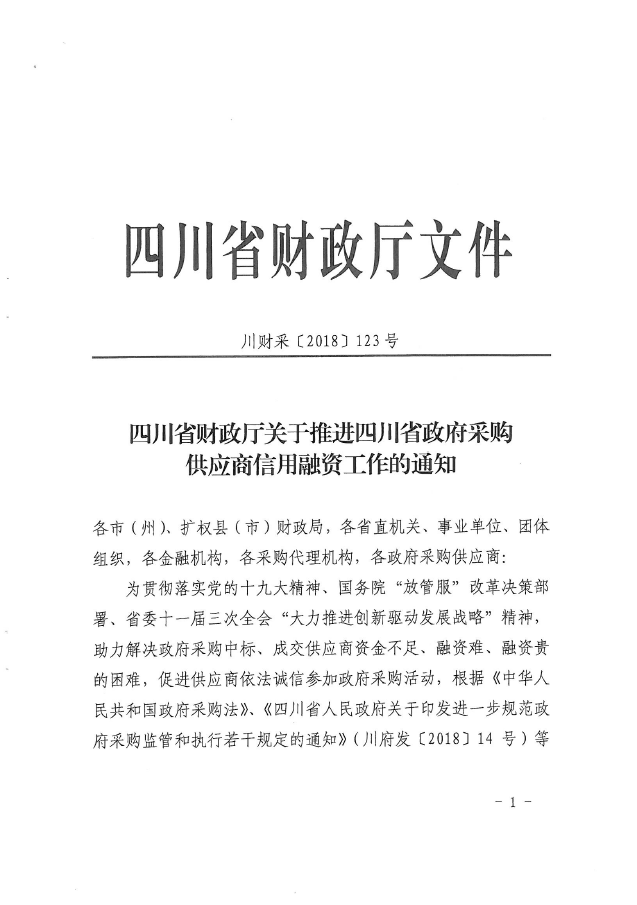 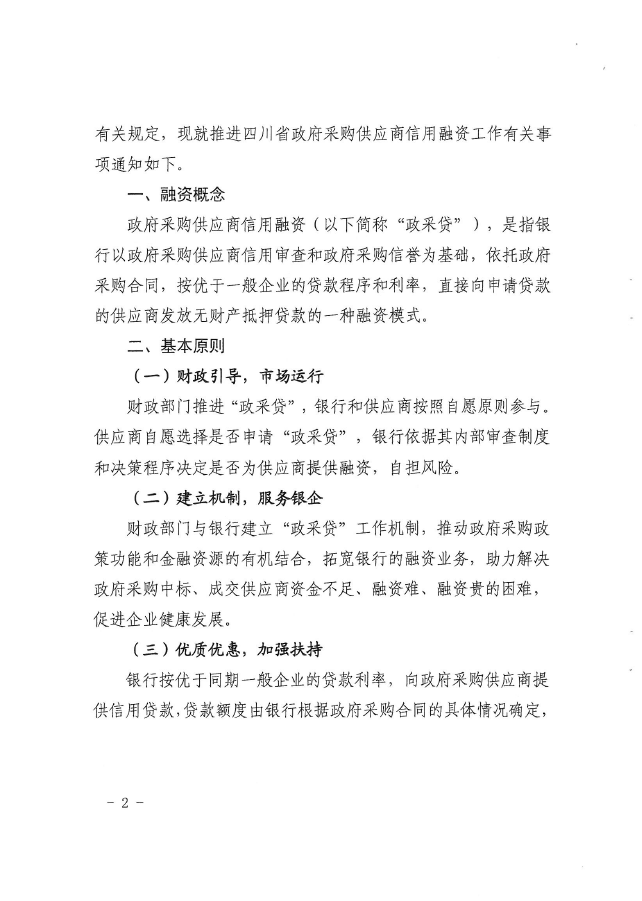 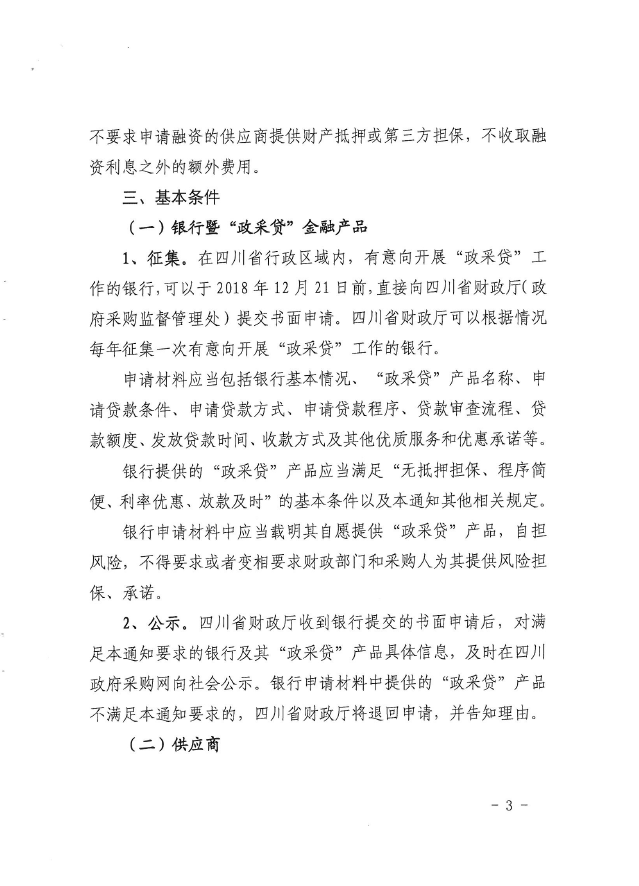 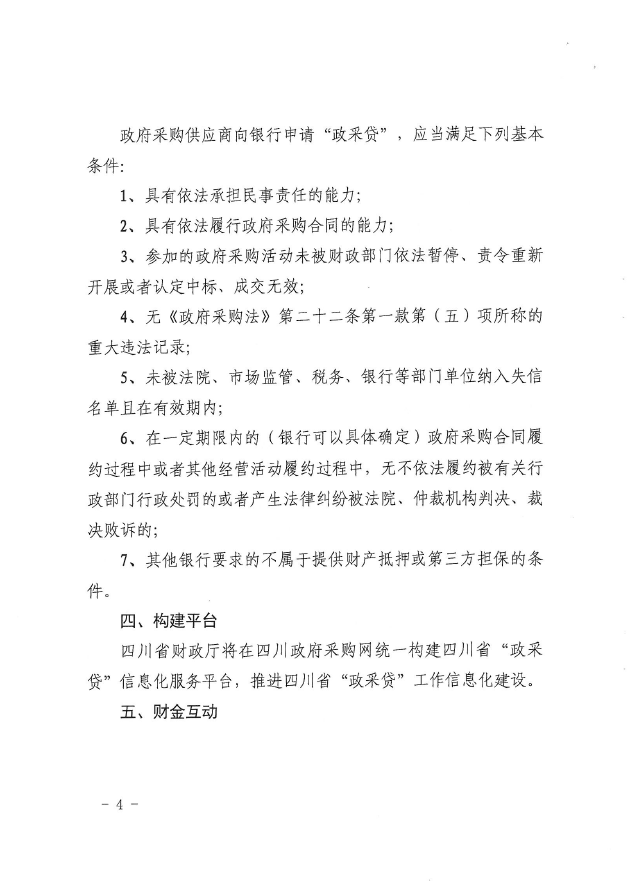 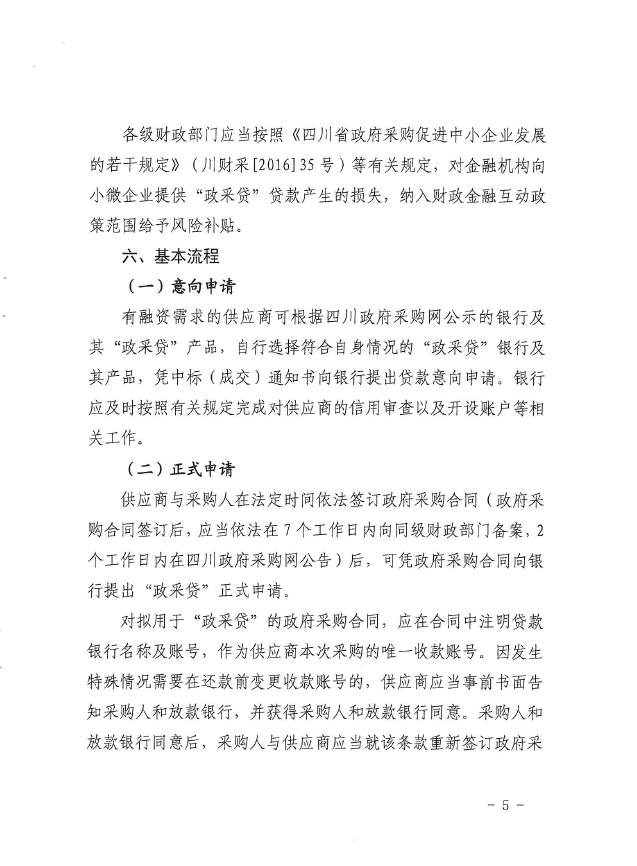 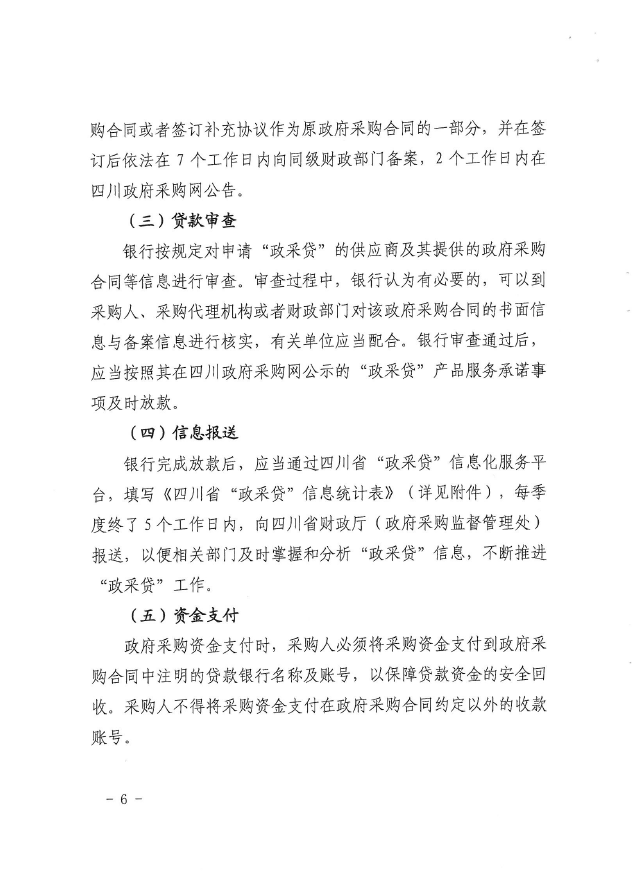 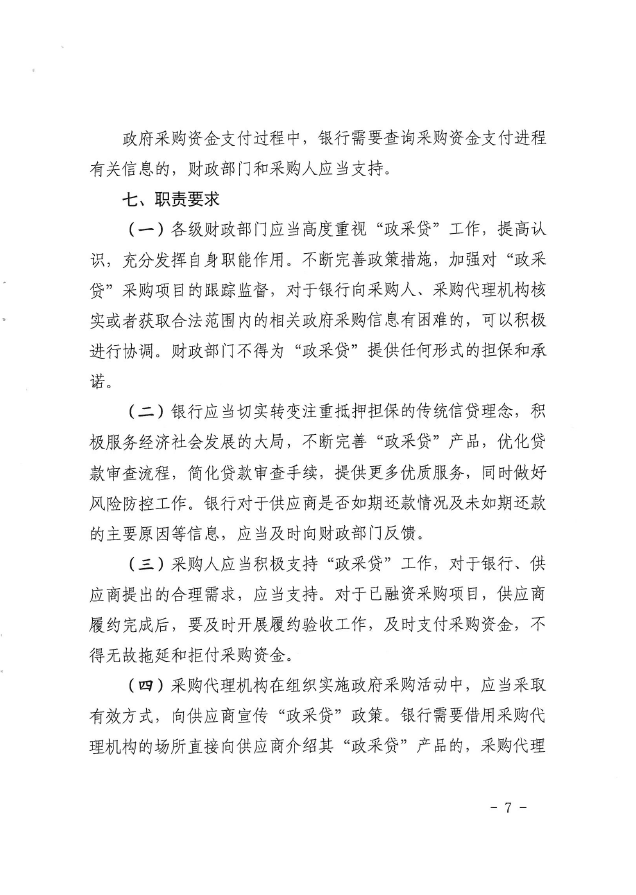 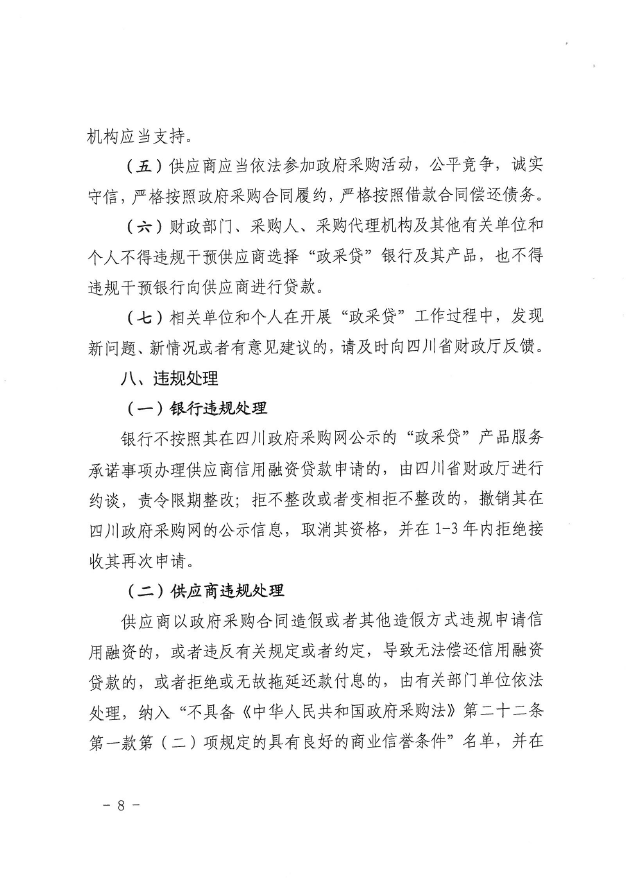 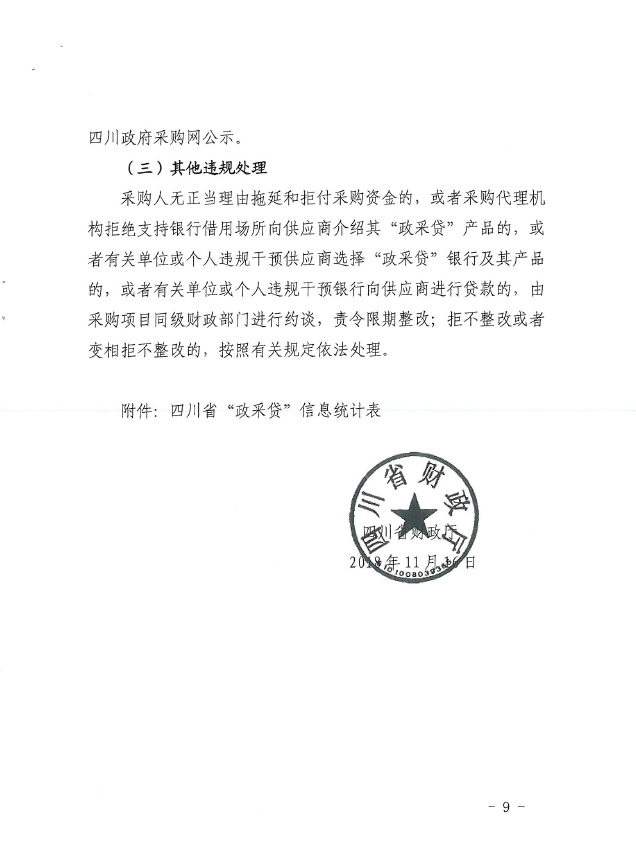 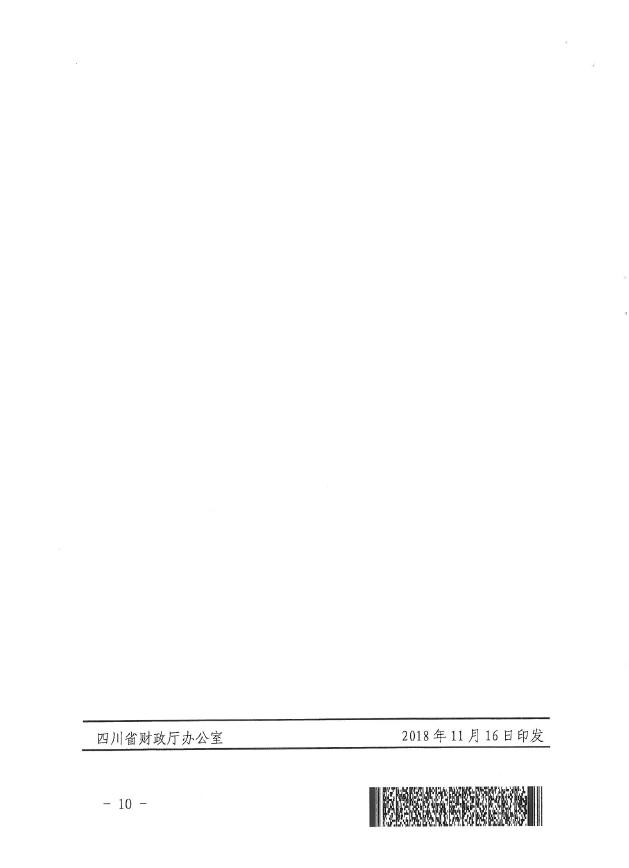 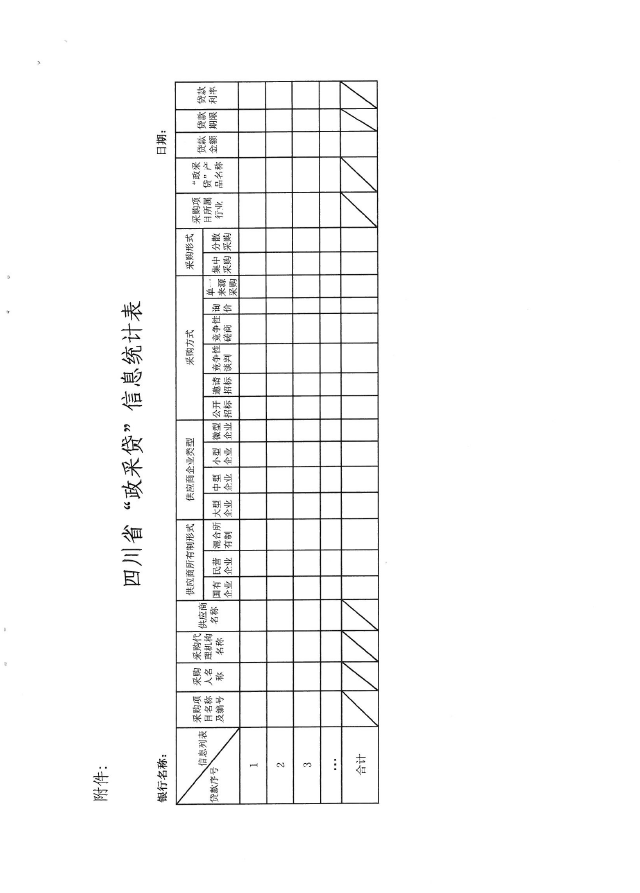 附件六：《成都市中小企业政府采购信用融资暂行办法》和《成都市级支持中小企业政府采购信用融资实施方案》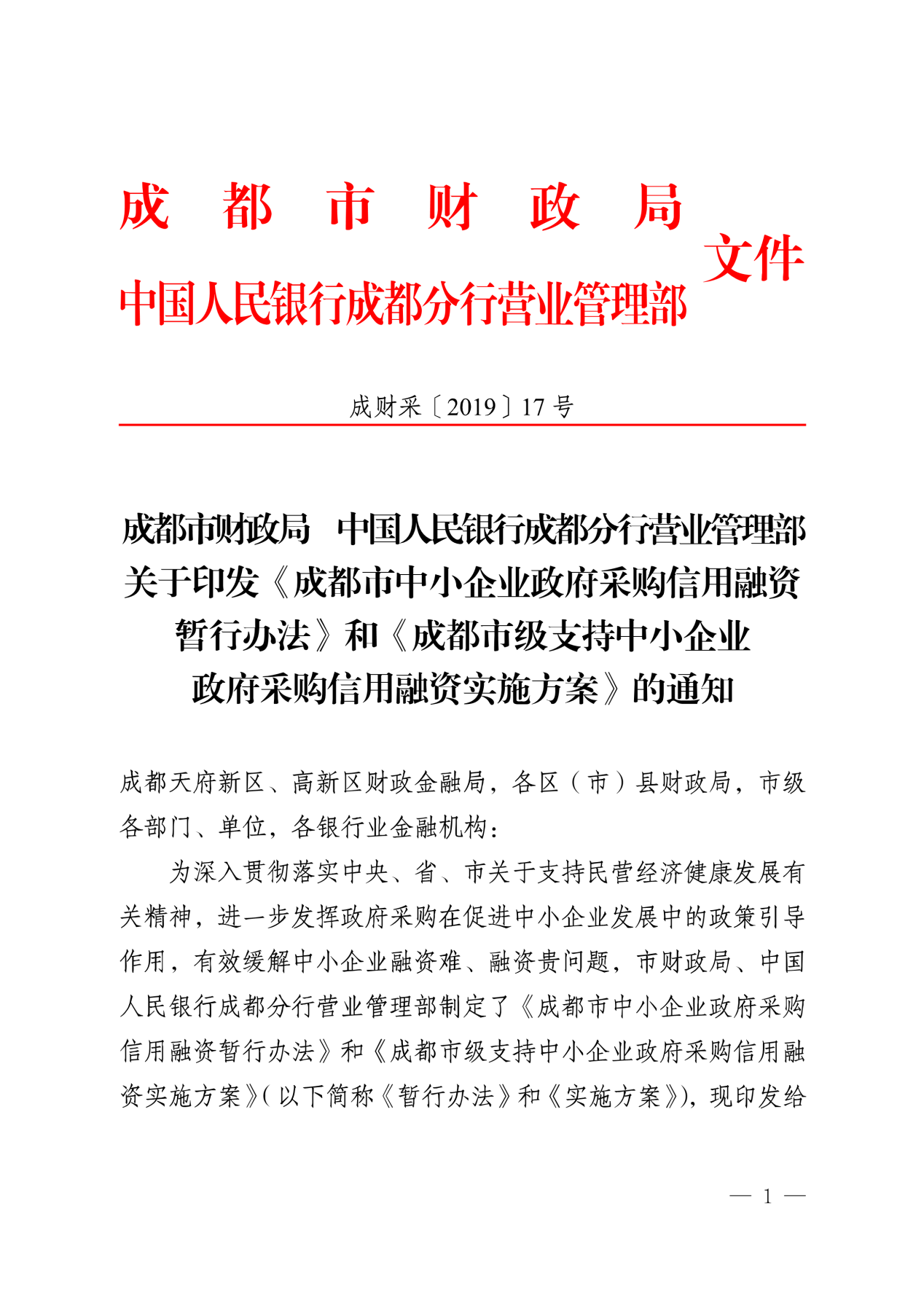 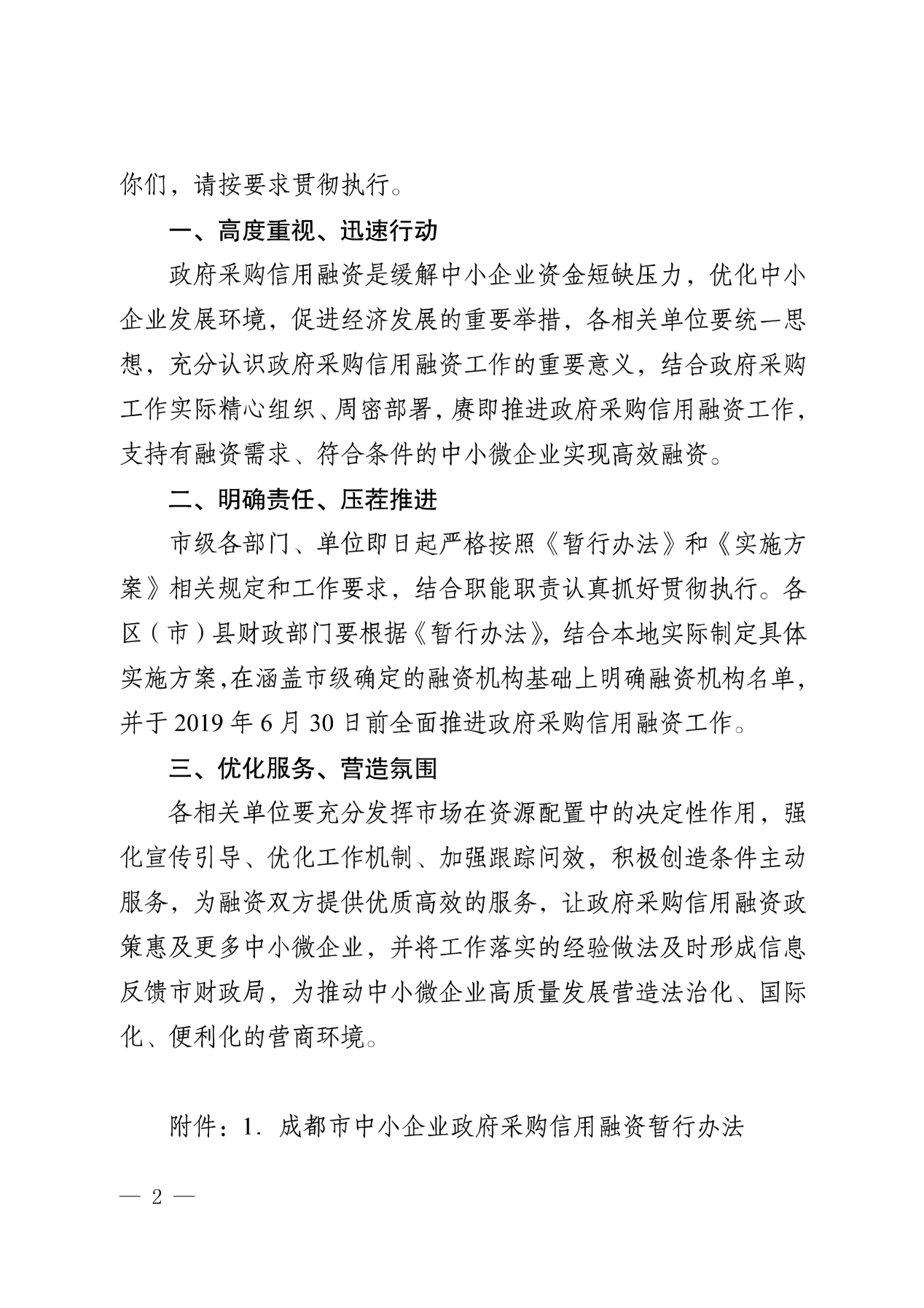 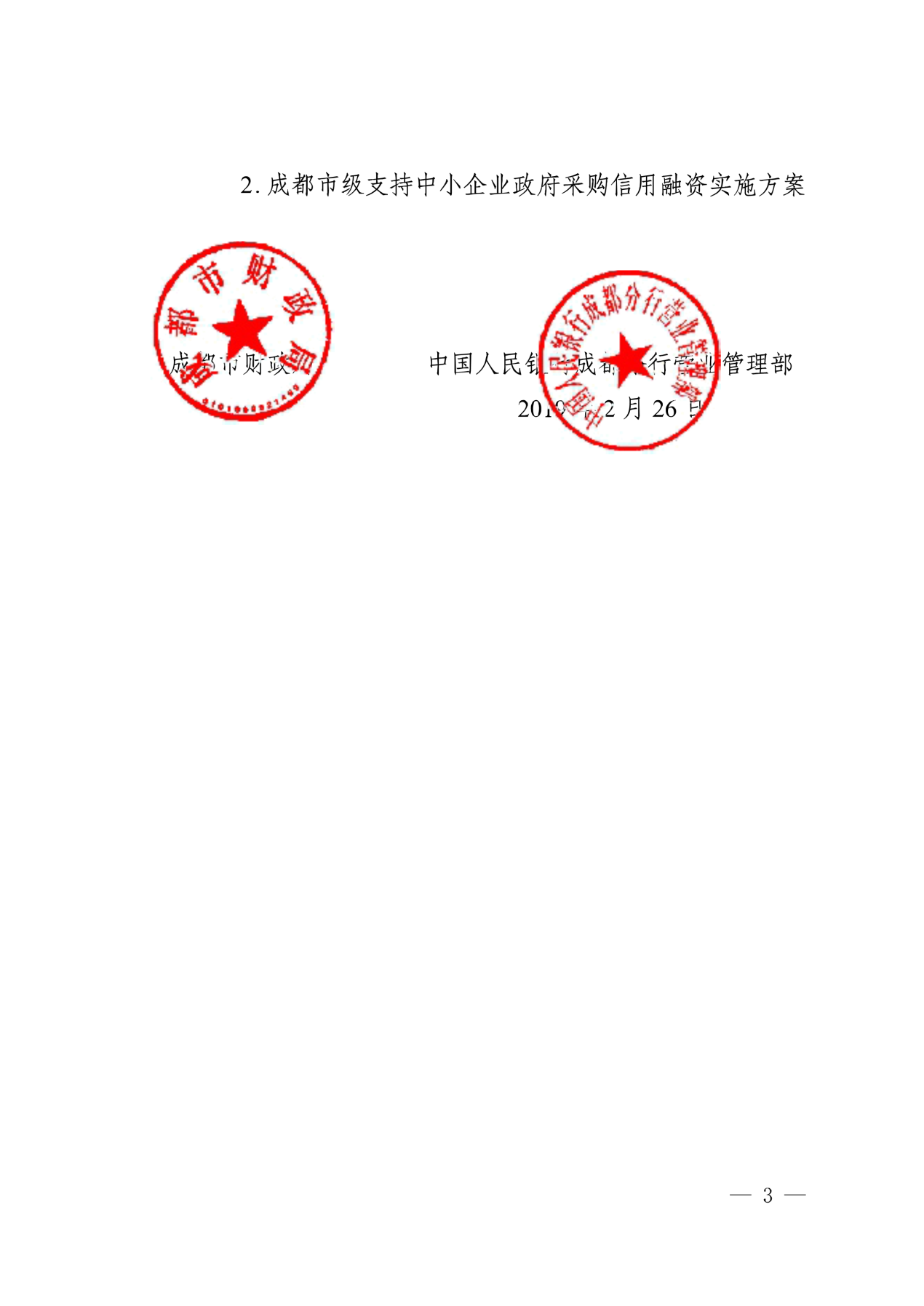 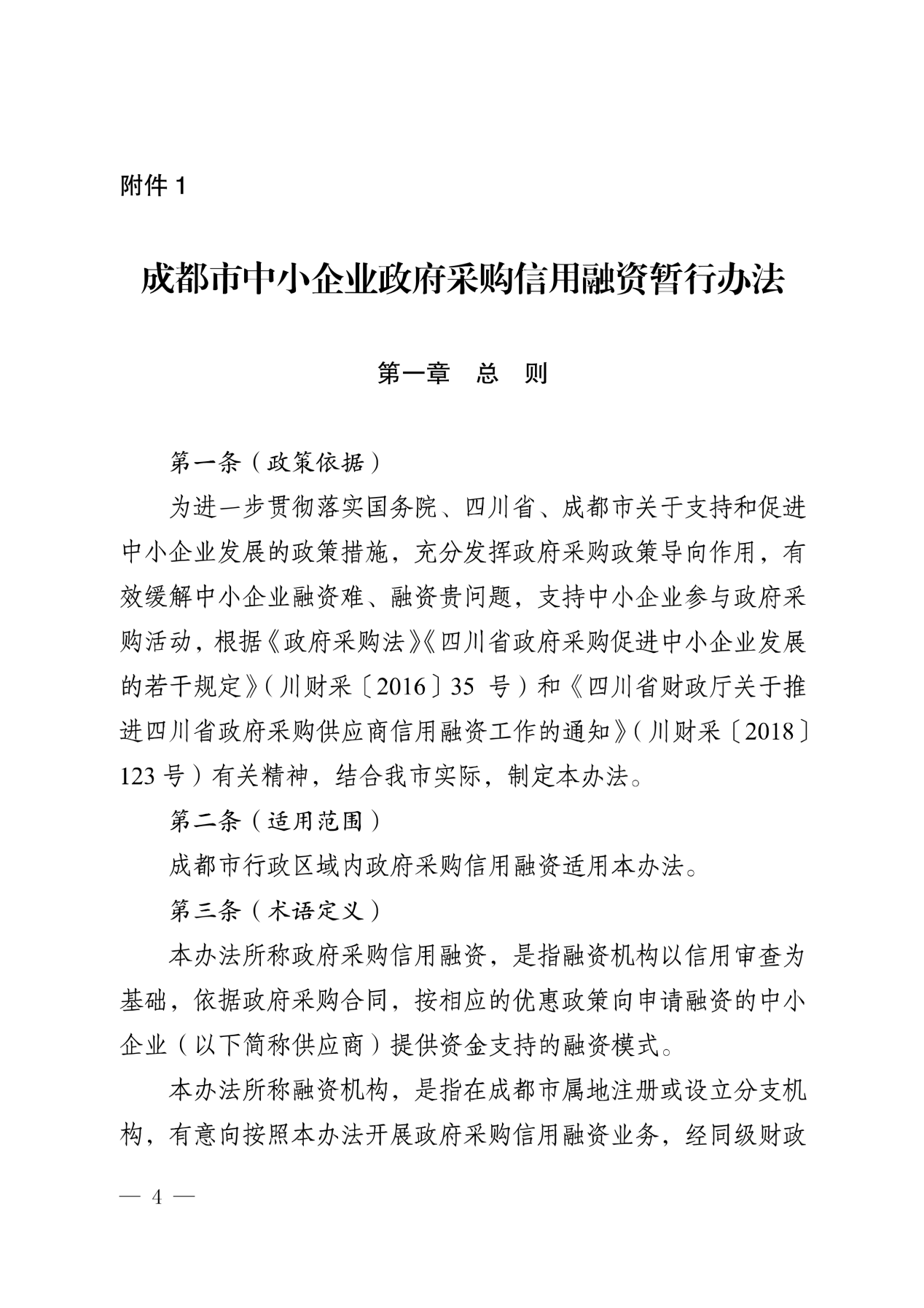 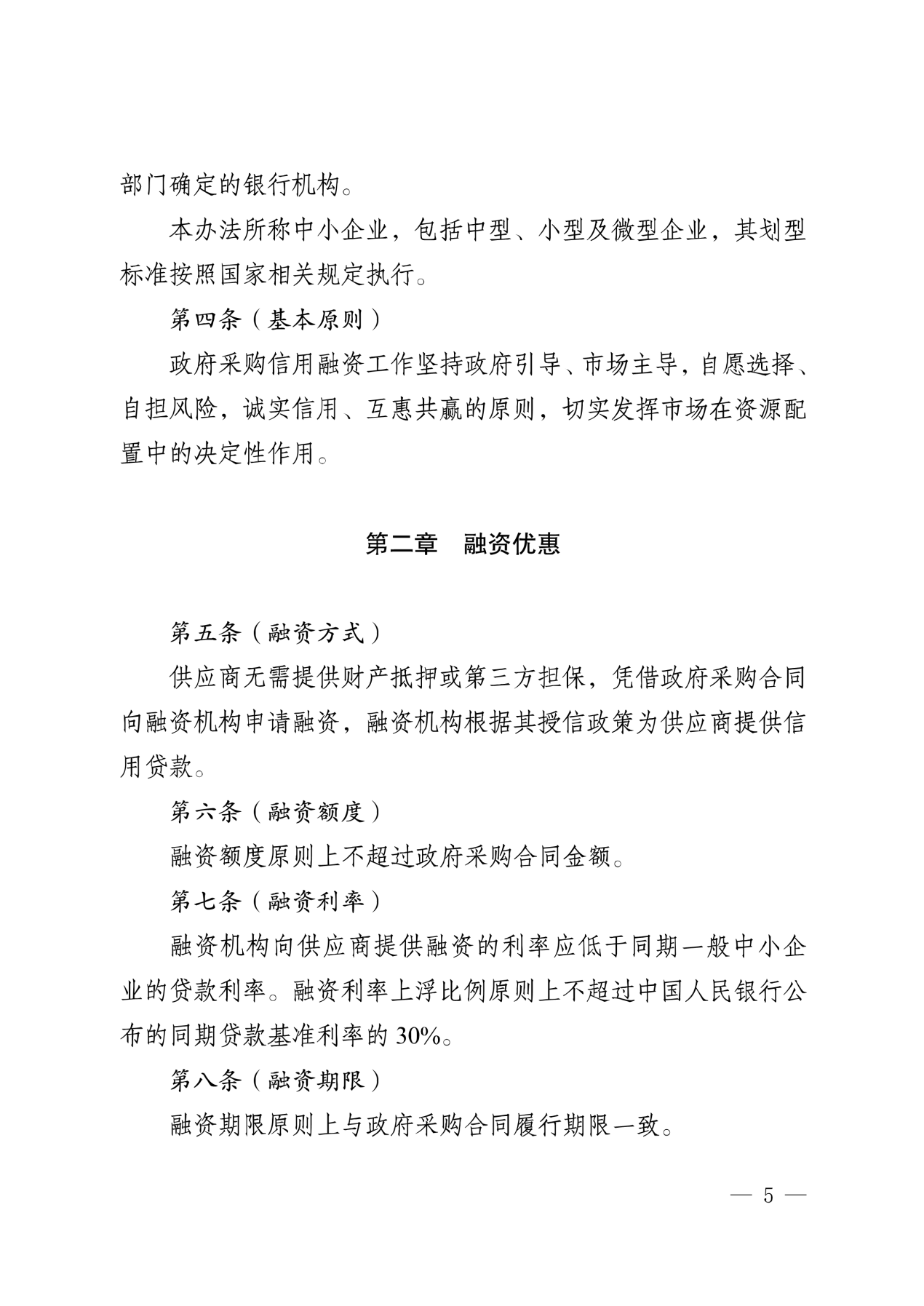 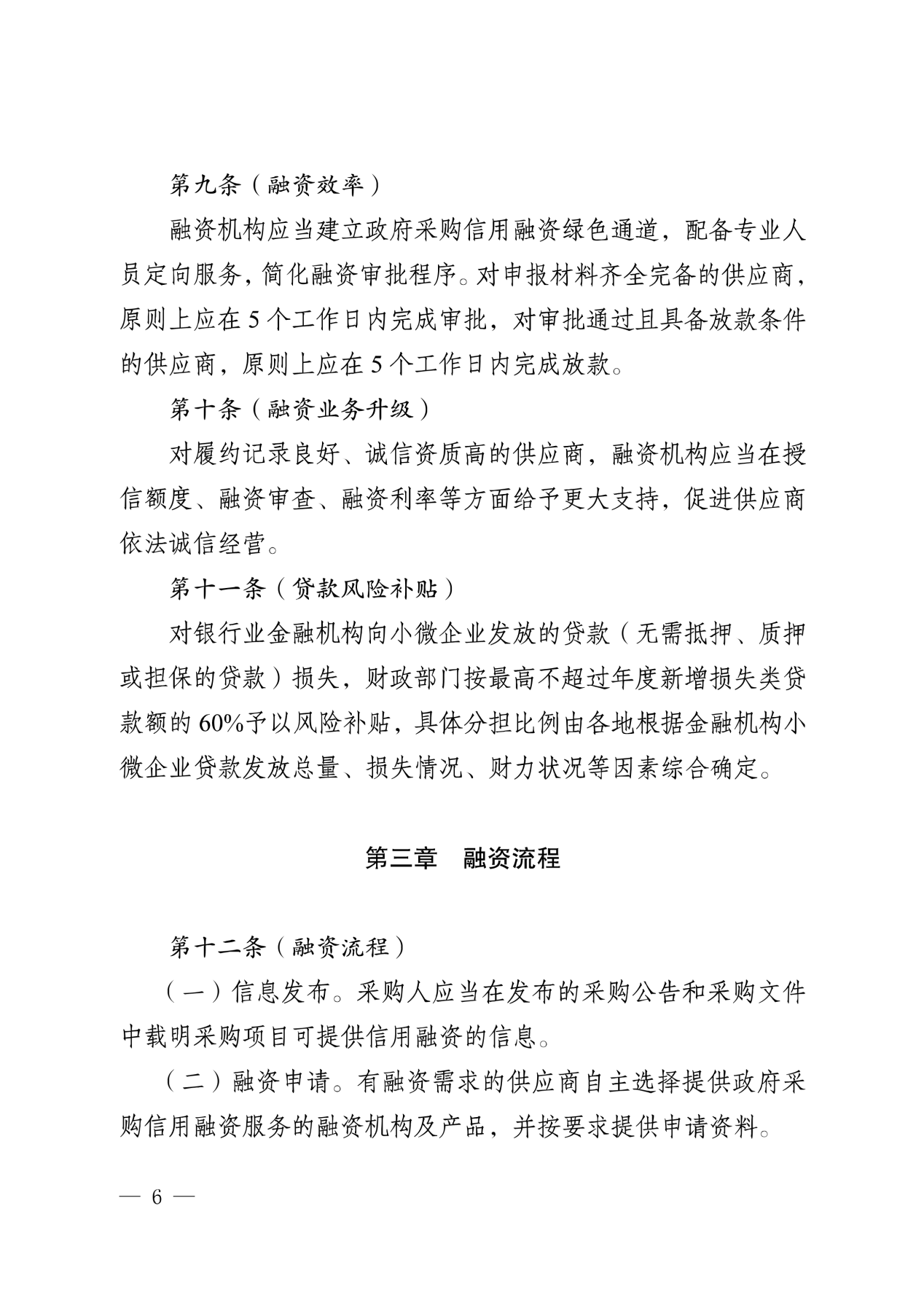 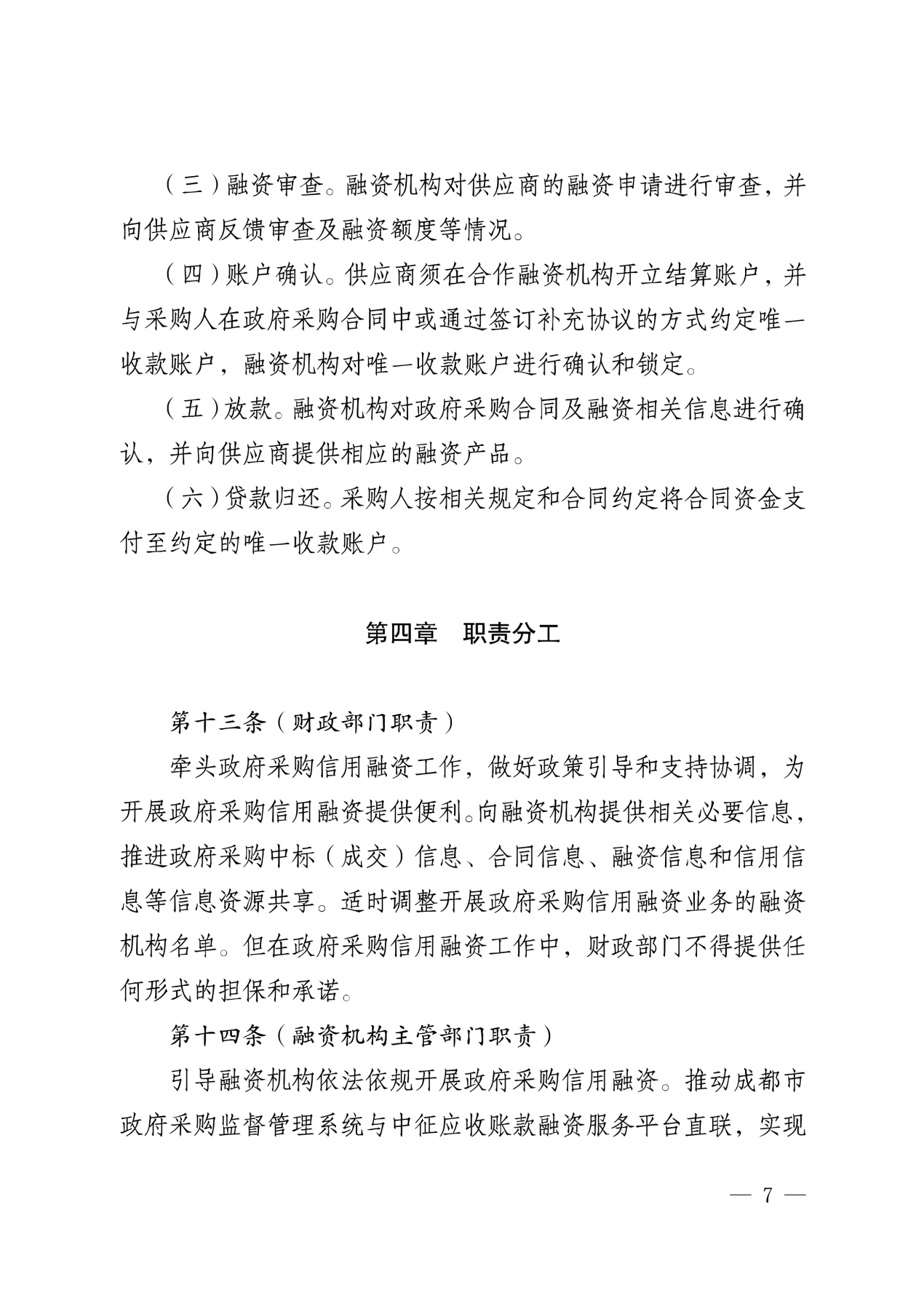 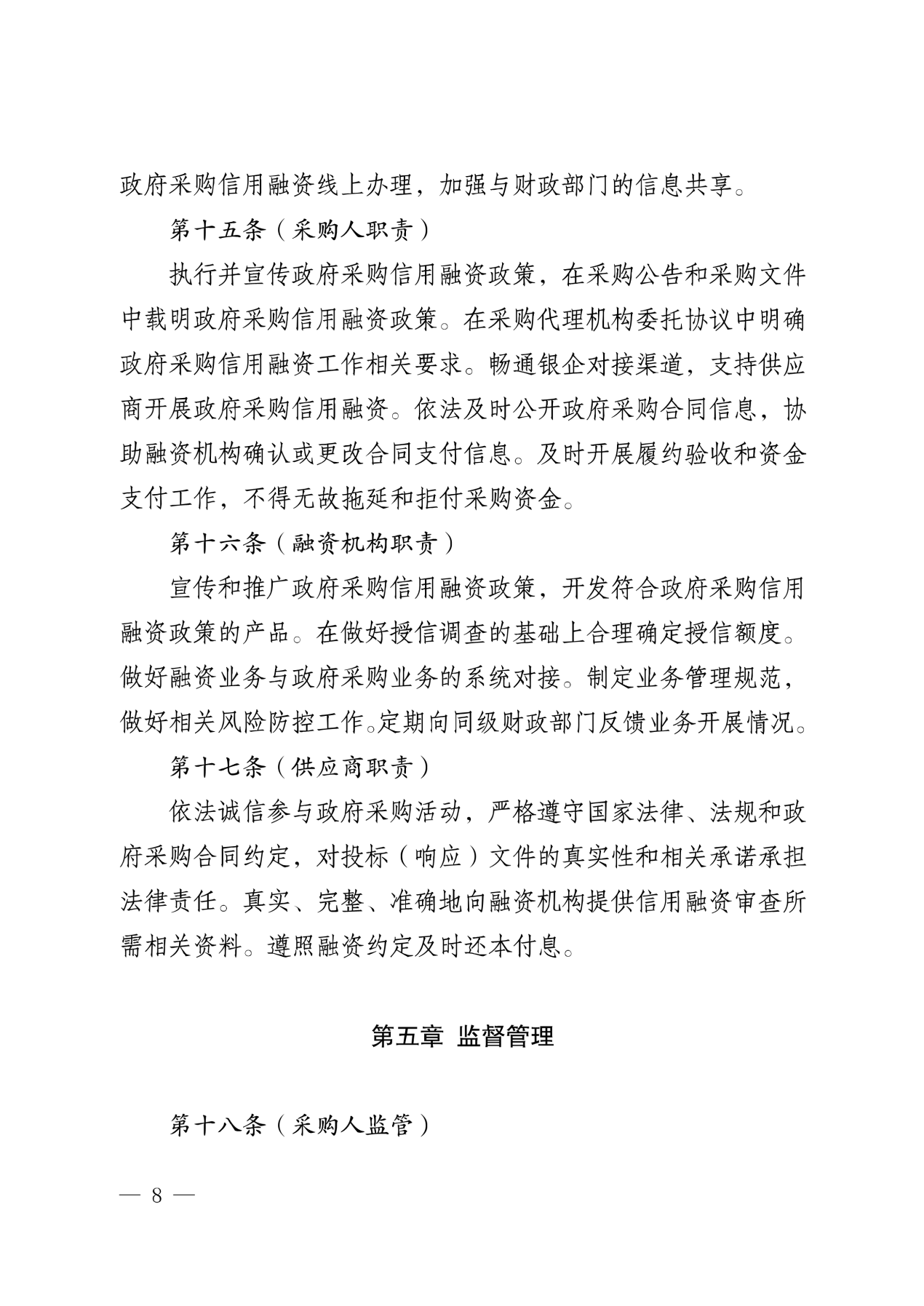 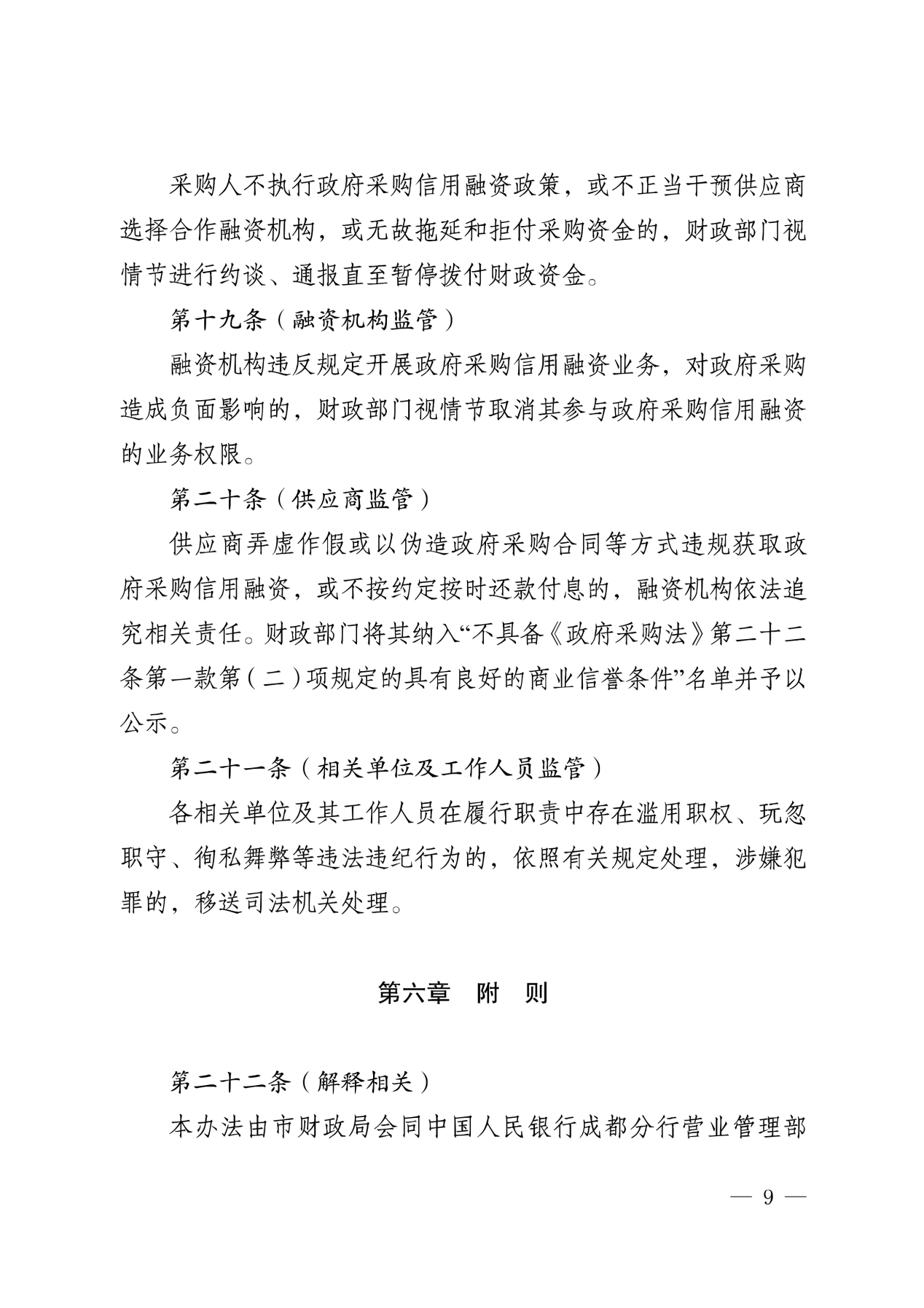 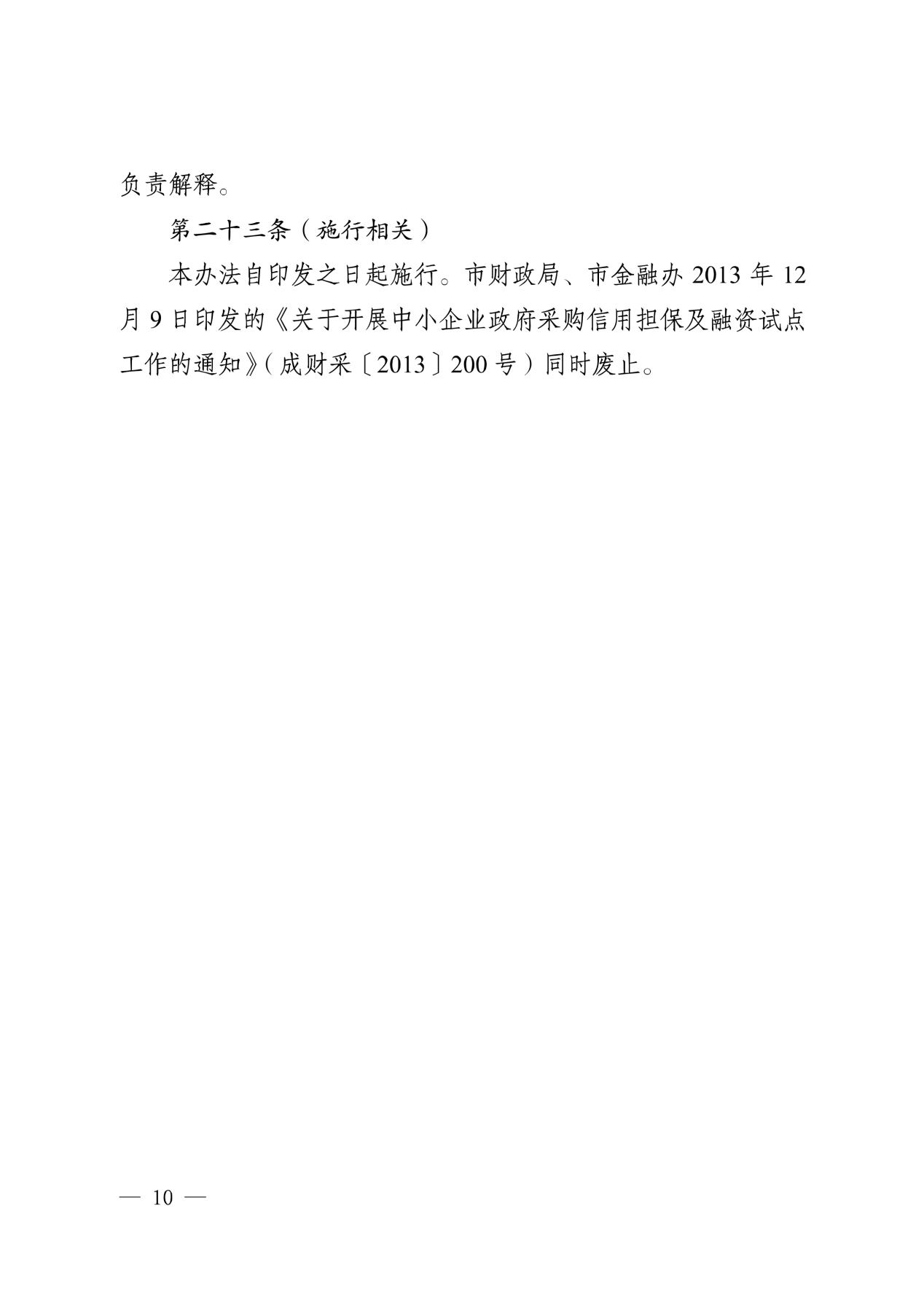 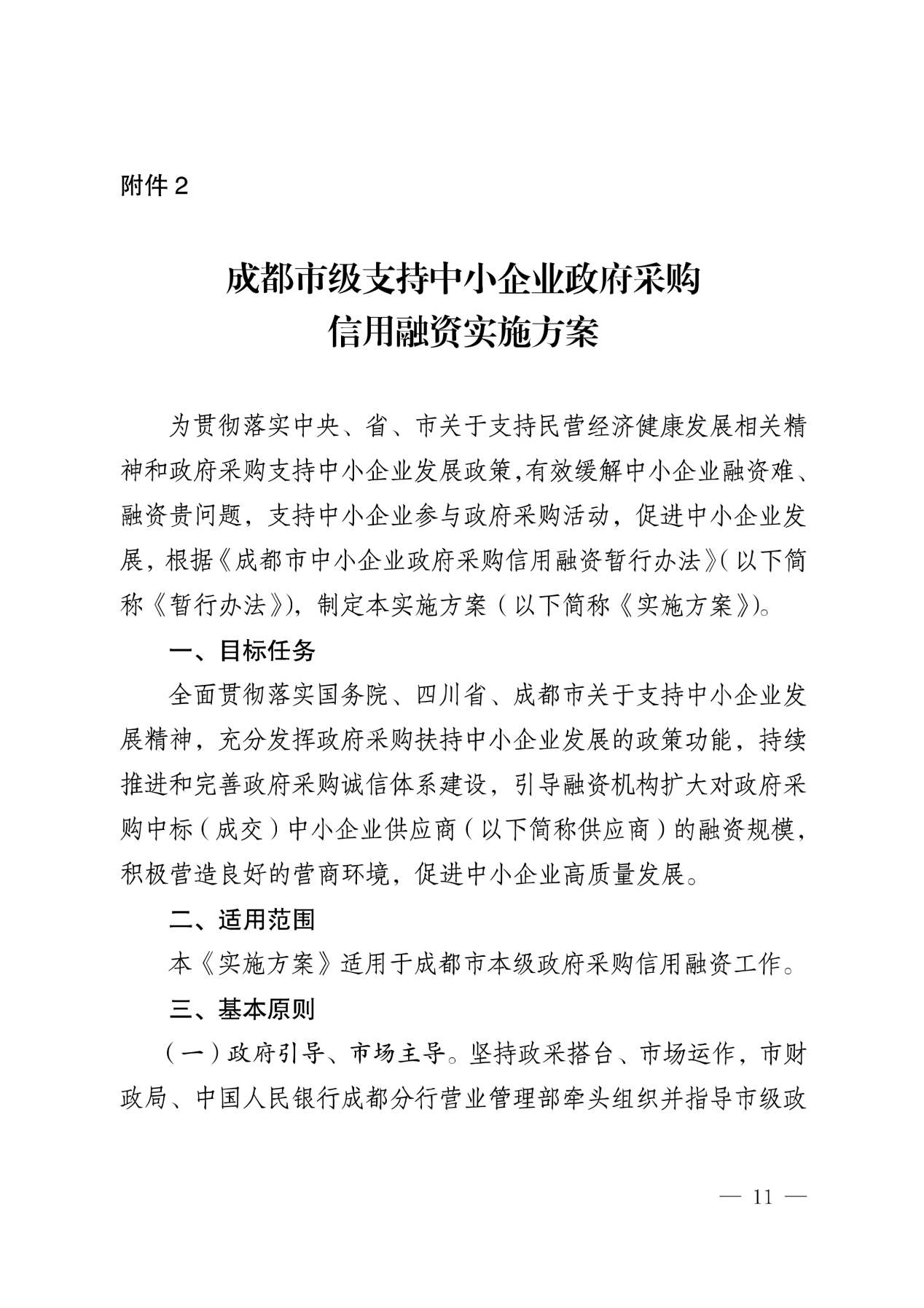 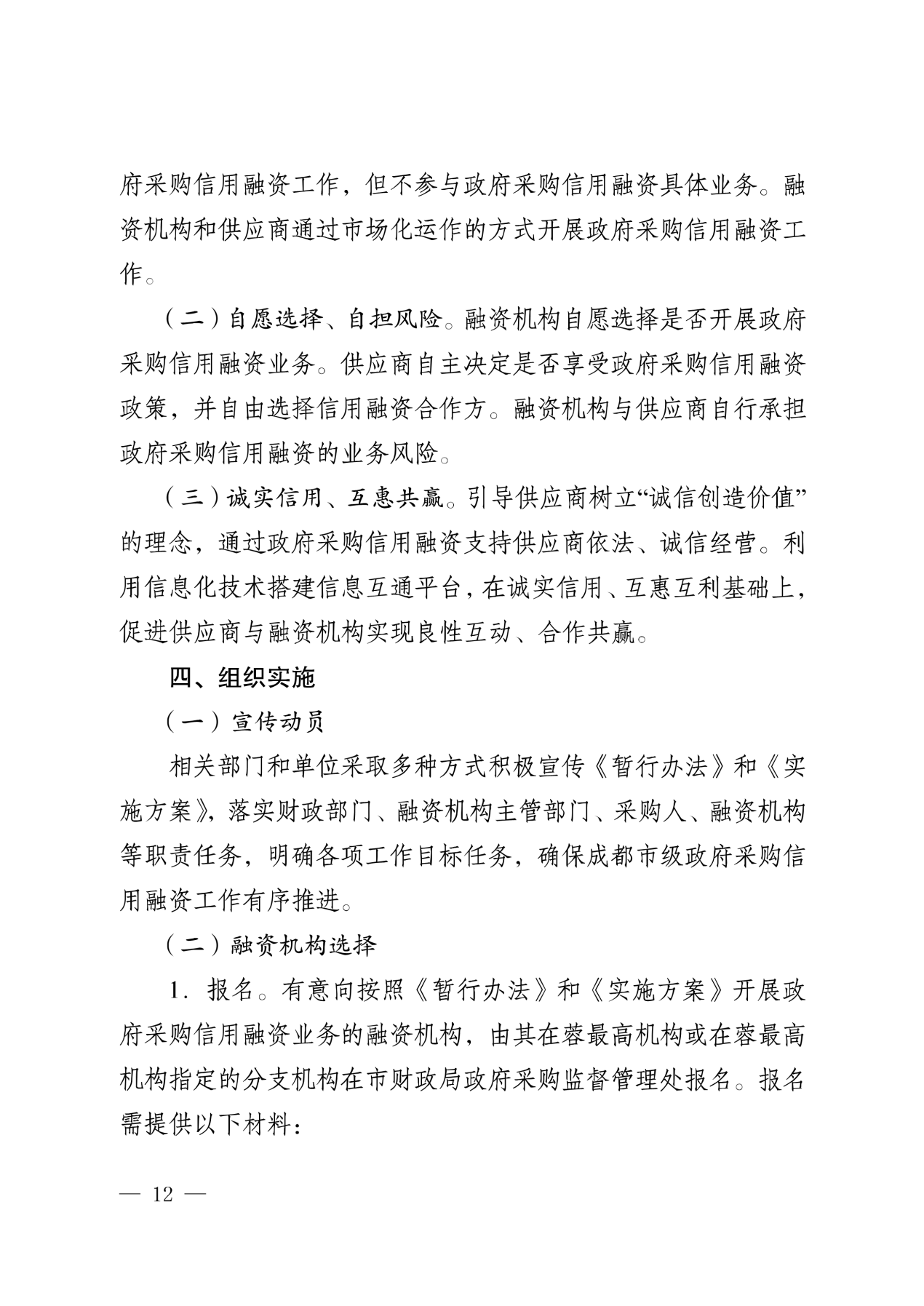 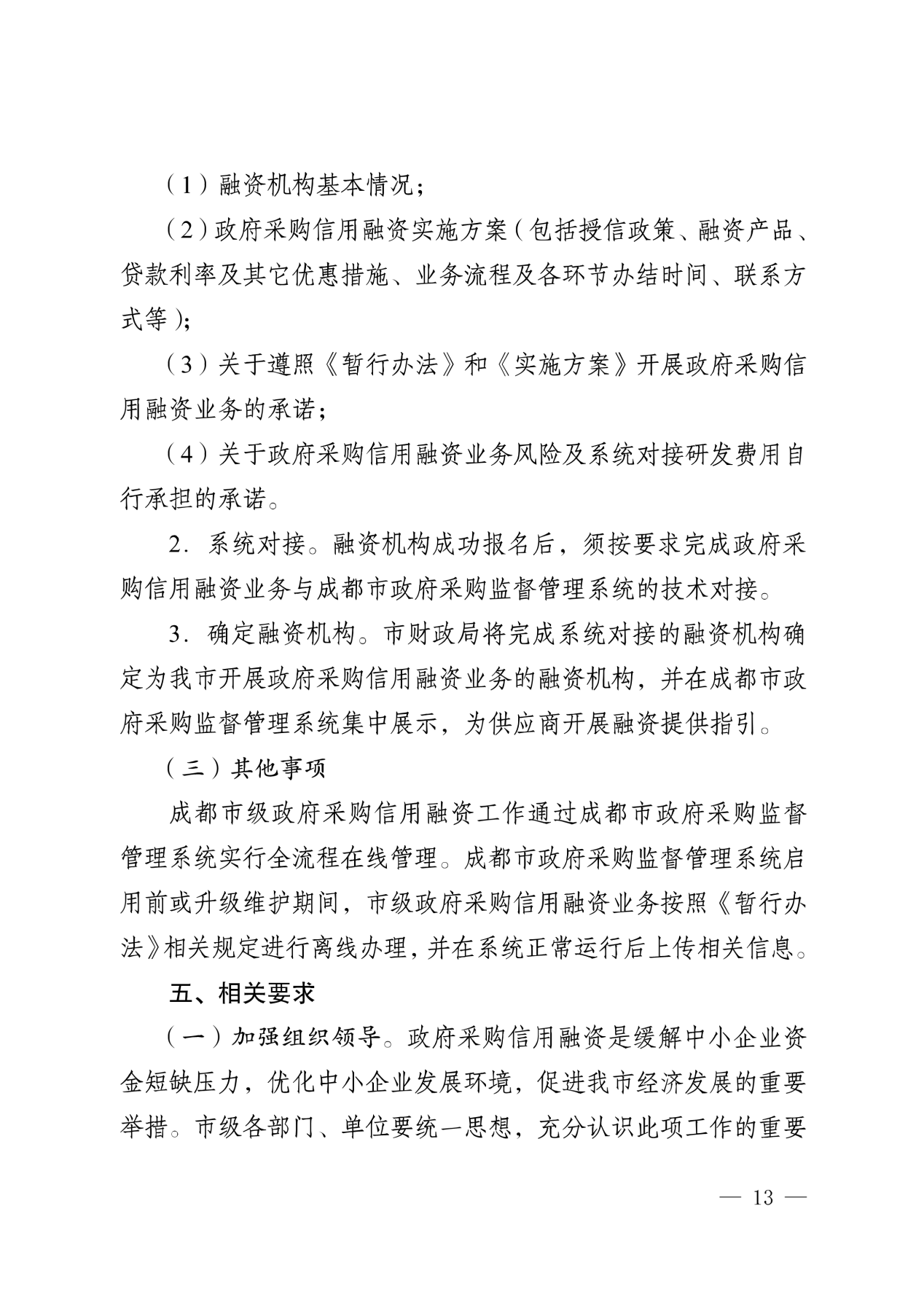 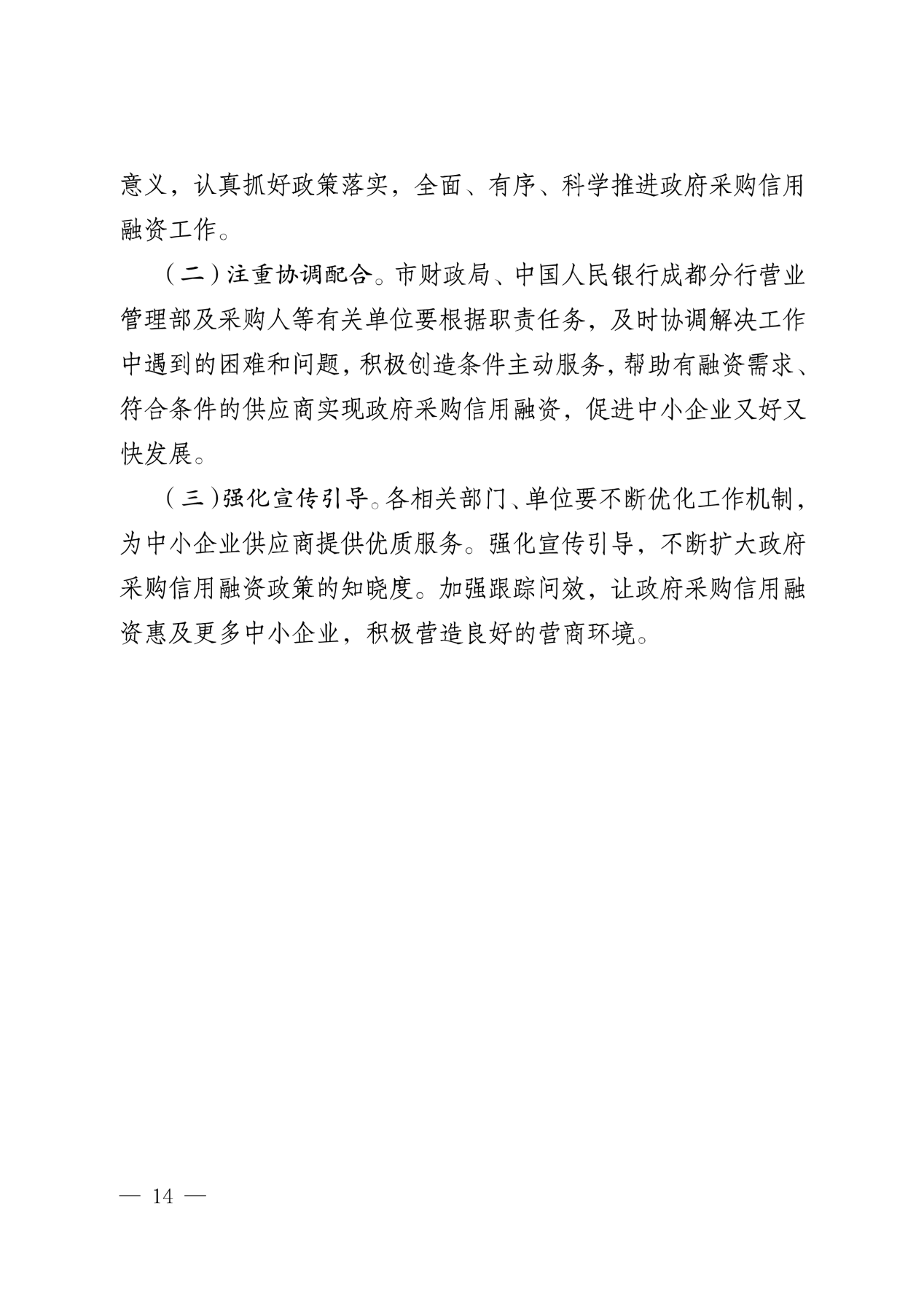 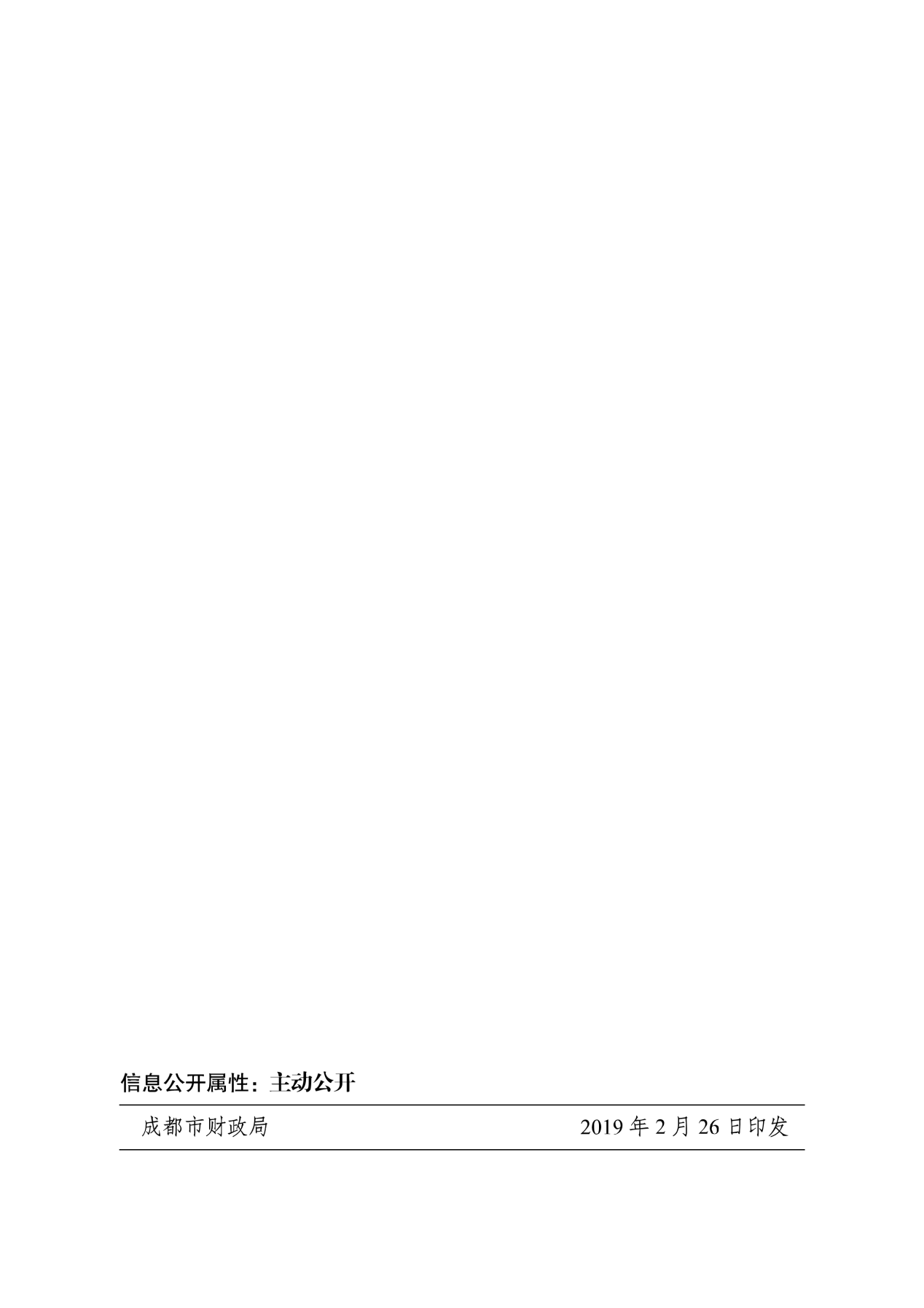 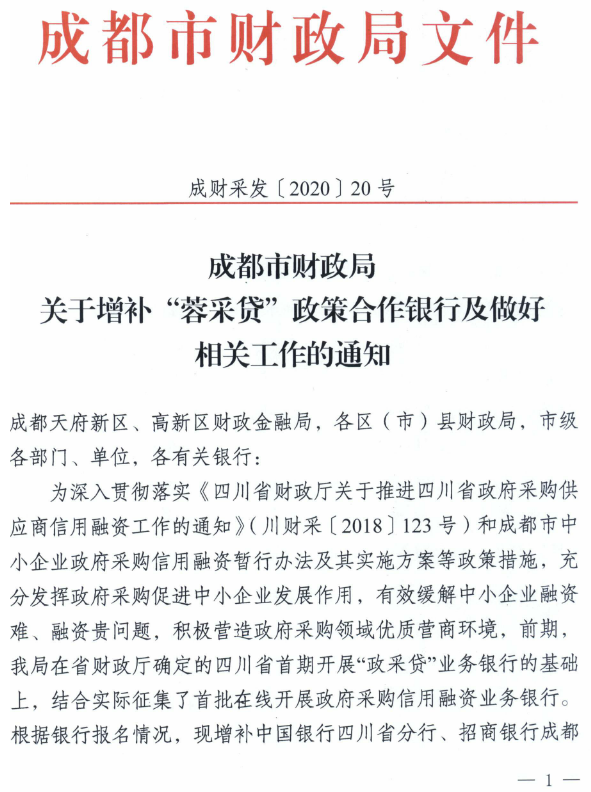 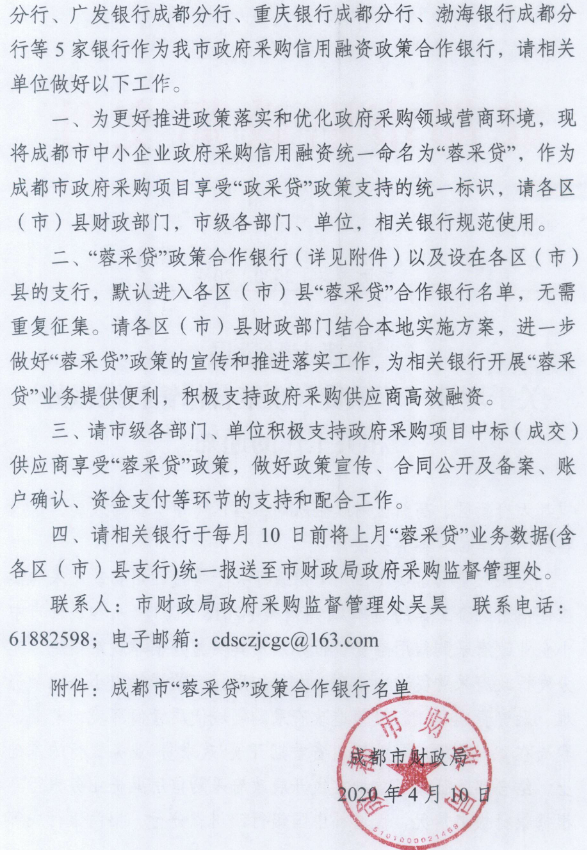 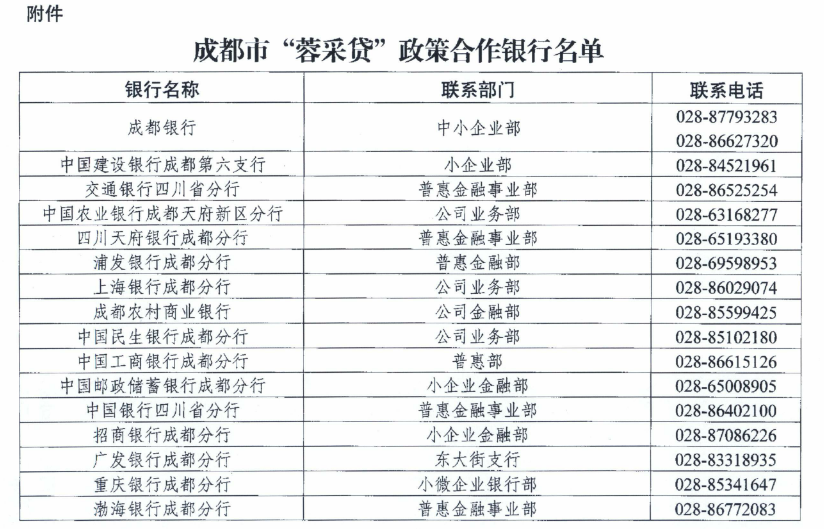 附件七：政府采购供应商质疑函范本质疑函范本一、质疑供应商基本信息质疑供应商：                                        地址：                          邮编：                                                   联系人：                      联系电话：                              授权代表：                                          联系电话：                                            地址：                         邮编：                                                二、质疑项目基本情况质疑项目的名称：                                      质疑项目的编号：               包号：                 采购人名称：                                         采购文件获取日期：                                           三、质疑事项具体内容质疑事项1：                                         事实依据：                                          法律依据：                                          质疑事项2……四、与质疑事项相关的质疑请求请求：                                               签字(签章)：                   公章：                      日期：    质疑函制作说明：1.供应商提出质疑时，应提交质疑函和必要的证明材料。2.质疑供应商若委托代理人进行质疑的，质疑函应按要求列明“授权代表”的有关内容，并在附件中提交由质疑供应商签署的授权委托书。授权委托书应载明代理人的姓名或者名称、代理事项、具体权限、期限和相关事项。3.质疑供应商若对项目的某一分包进行质疑，质疑函中应列明具体分包号。4.质疑函的质疑事项应具体、明确，并有必要的事实依据和法律依据。5.质疑函的质疑请求应与质疑事项相关。6.质疑供应商为自然人的，质疑函应由本人签字；质疑供应商为法人或者其他组织的，质疑函应由法定代表人、主要负责人，或者其授权代表签字或者盖章，并加盖公章。附件八：政府采购供应商投诉范本投诉书范本一、投诉相关主体基本情况投诉人：                                               地     址：                             邮编：            法定代表人/主要负责人：                                     联系电话：                                             授权代表：             联系电话：                  地     址：                             邮编：                             被投诉人1：                                             地     址：                             邮编：           联系人：               联系电话：                       被投诉人2……相关供应商：                                               地     址：                             邮编：           联系人：               联系电话：                            二、投诉项目基本情况采购项目名称：                                        采购项目编号：                 包号：              采购人名称：                                             代理机构名称：                                         采购文件公告:是/否 公告期限：                                 采购结果公告:是/否 公告期限：                        三、质疑基本情况投诉人于   年   月  日,向                   提出质疑，质疑事项为：                                采购人/代理机构于   年   月   日,就质疑事项作出了答复/没有在法定期限内作出答复。四、投诉事项具体内容投诉事项 1：                                       事实依据：                                         法律依据：                                          投诉事项2……五、与投诉事项相关的投诉请求请求：                                               签字(签章)：                   公章：                      日期：    投诉书制作说明：1.投诉人提起投诉时，应当提交投诉书和必要的证明材料，并按照被投诉人和与投诉事项有关的供应商数量提供投诉书副本。2.投诉人若委托代理人进行投诉的，投诉书应按照要求列明“授权代表”的有关内容，并在附件中提交由投诉人签署的授权委托书。授权委托书应当载明代理人的姓名或者名称、代理事项、具体权限、期限和相关事项。3.投诉人若对项目的某一分包进行投诉，投诉书应列明具体分包号。4.投诉书应简要列明质疑事项，质疑函、质疑答复等作为附件材料提供。5.投诉书的投诉事项应具体、明确，并有必要的事实依据和法律依据。6.投诉书的投诉请求应与投诉事项相关。7.投诉人为自然人的，投诉书应当由本人签字；投诉人为法人或者其他组织的，投诉书应当由法定代表人、主要负责人，或者其授权代表签字或者盖章，并加盖公章。    附件九：节能产品政府采购品目清单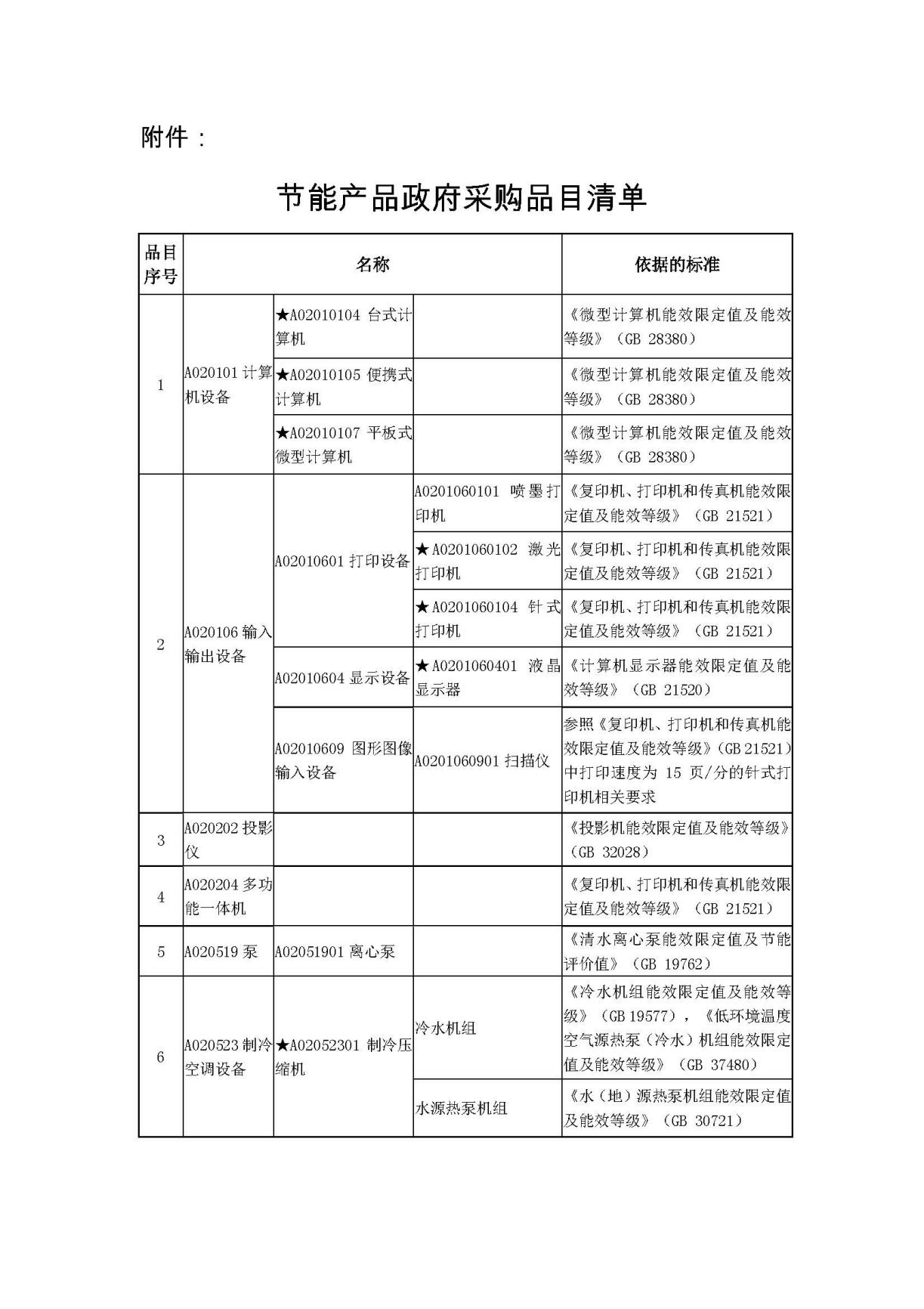 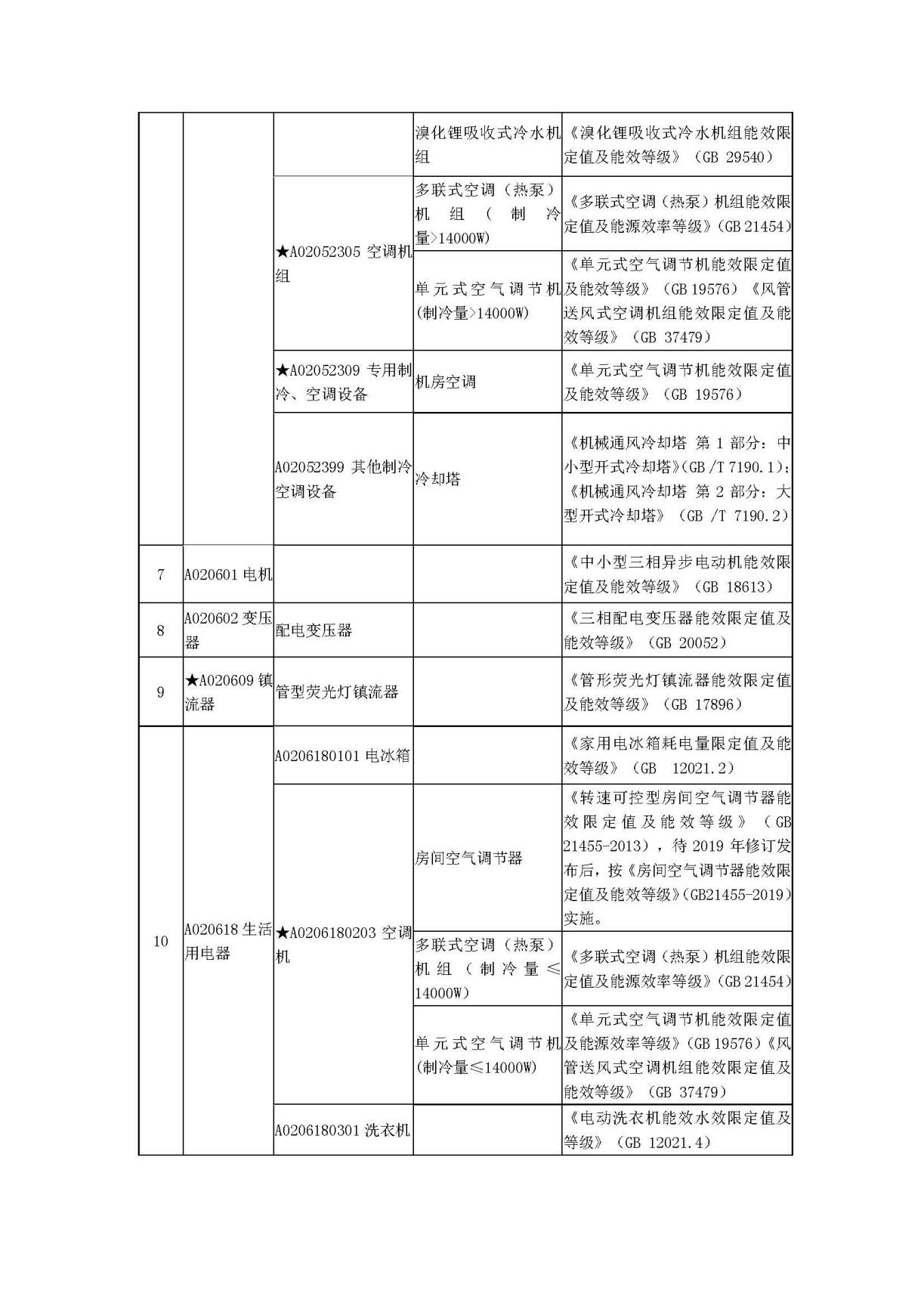 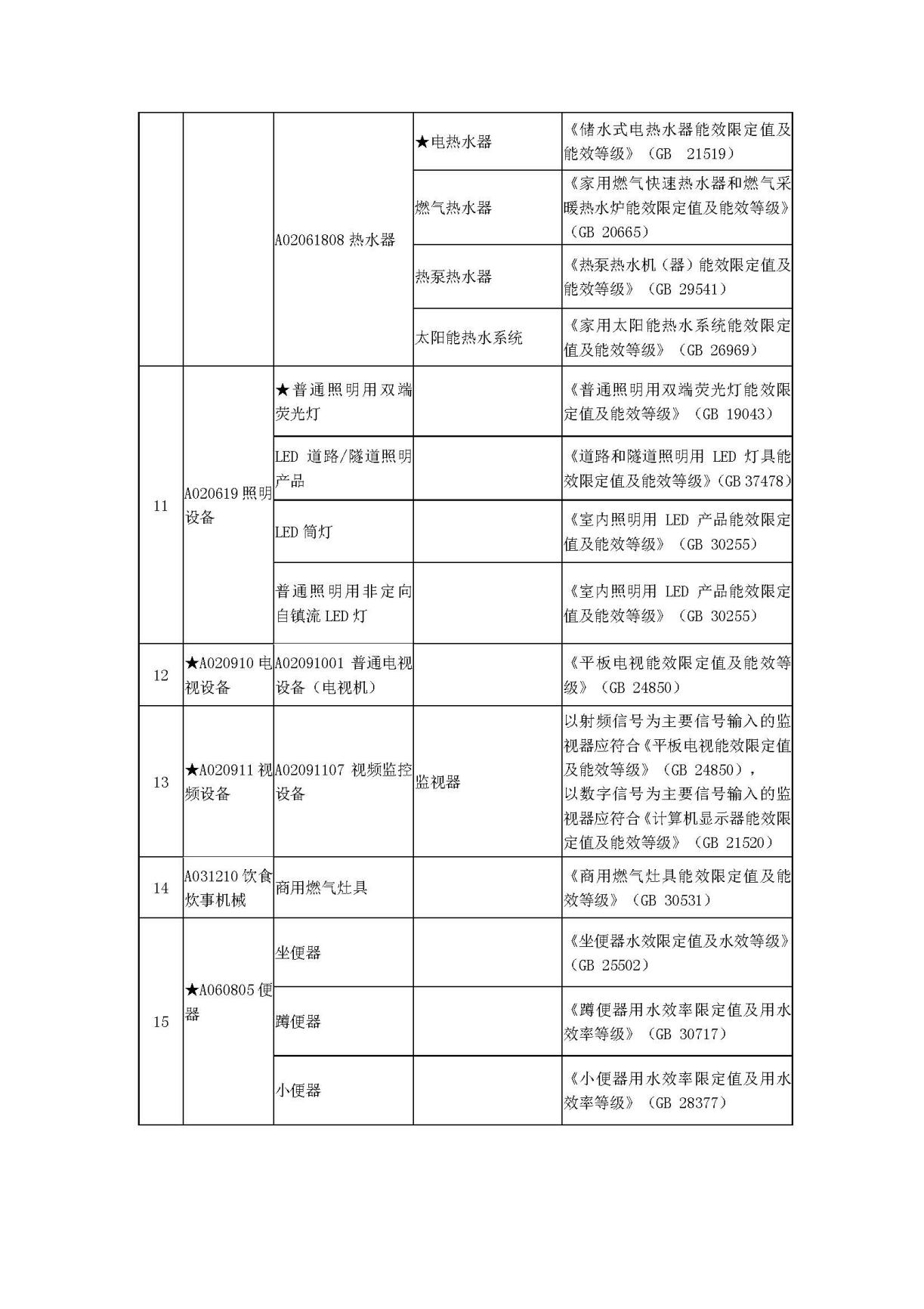 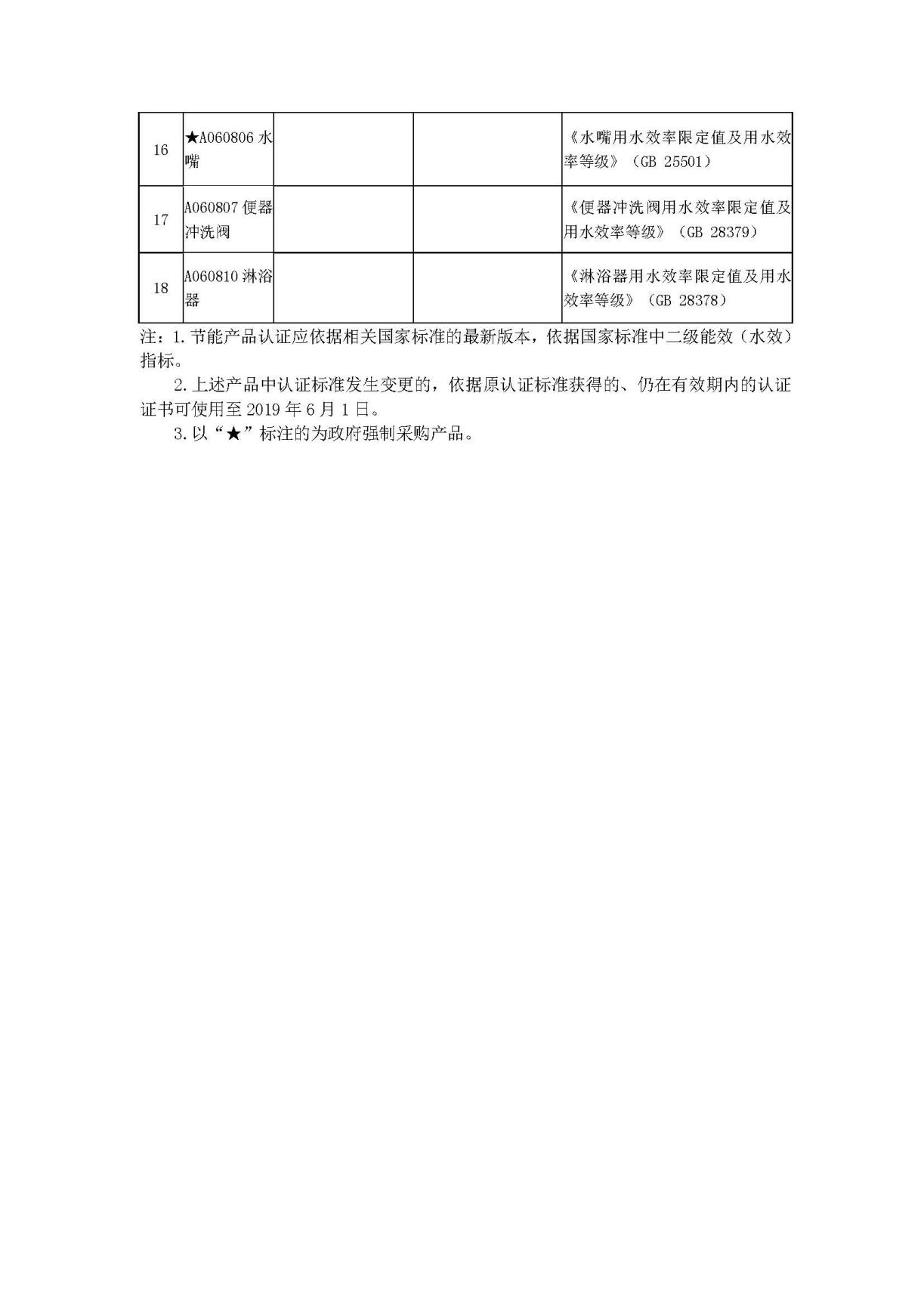 附件十：环境标志产品政府采购品目清单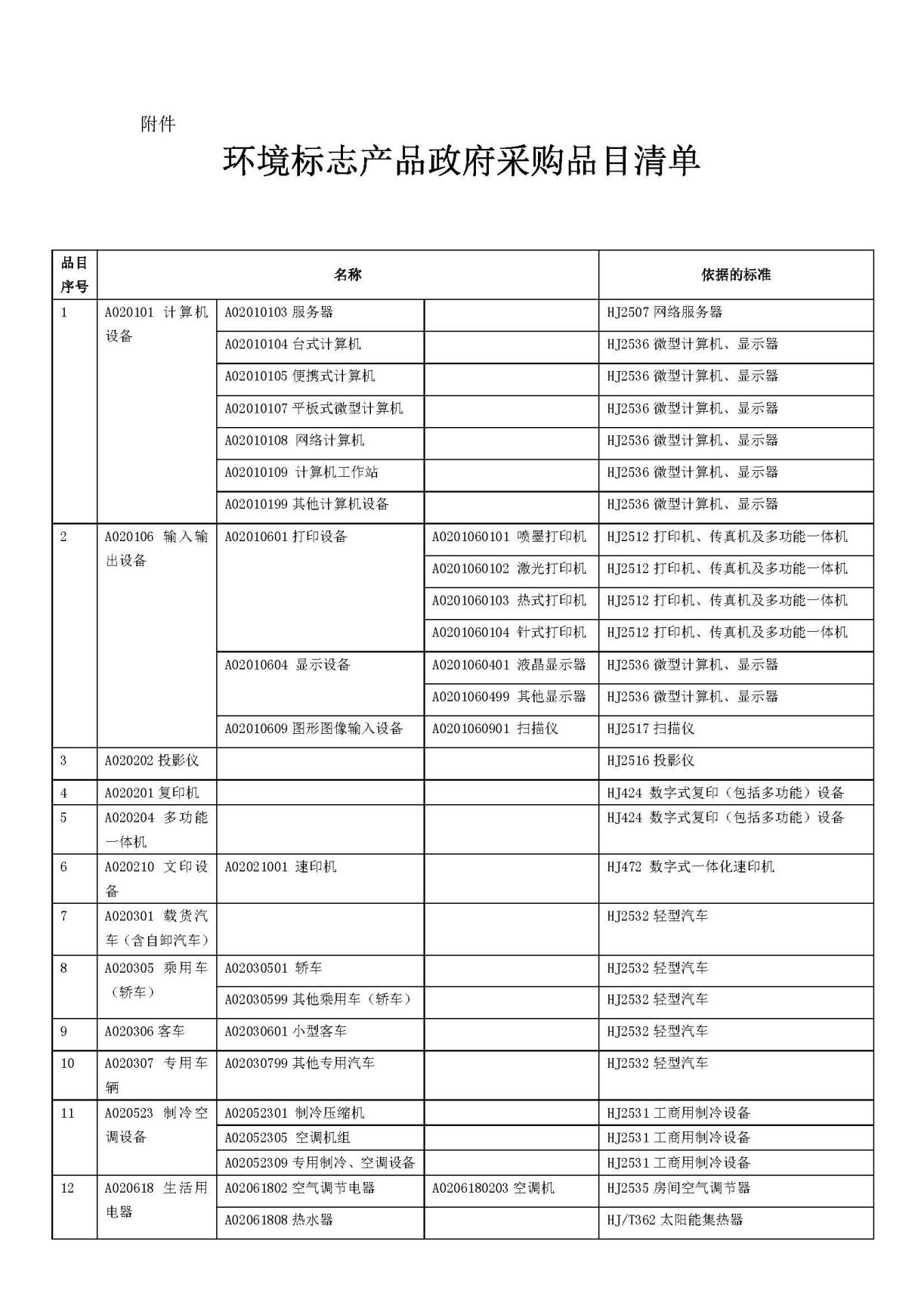 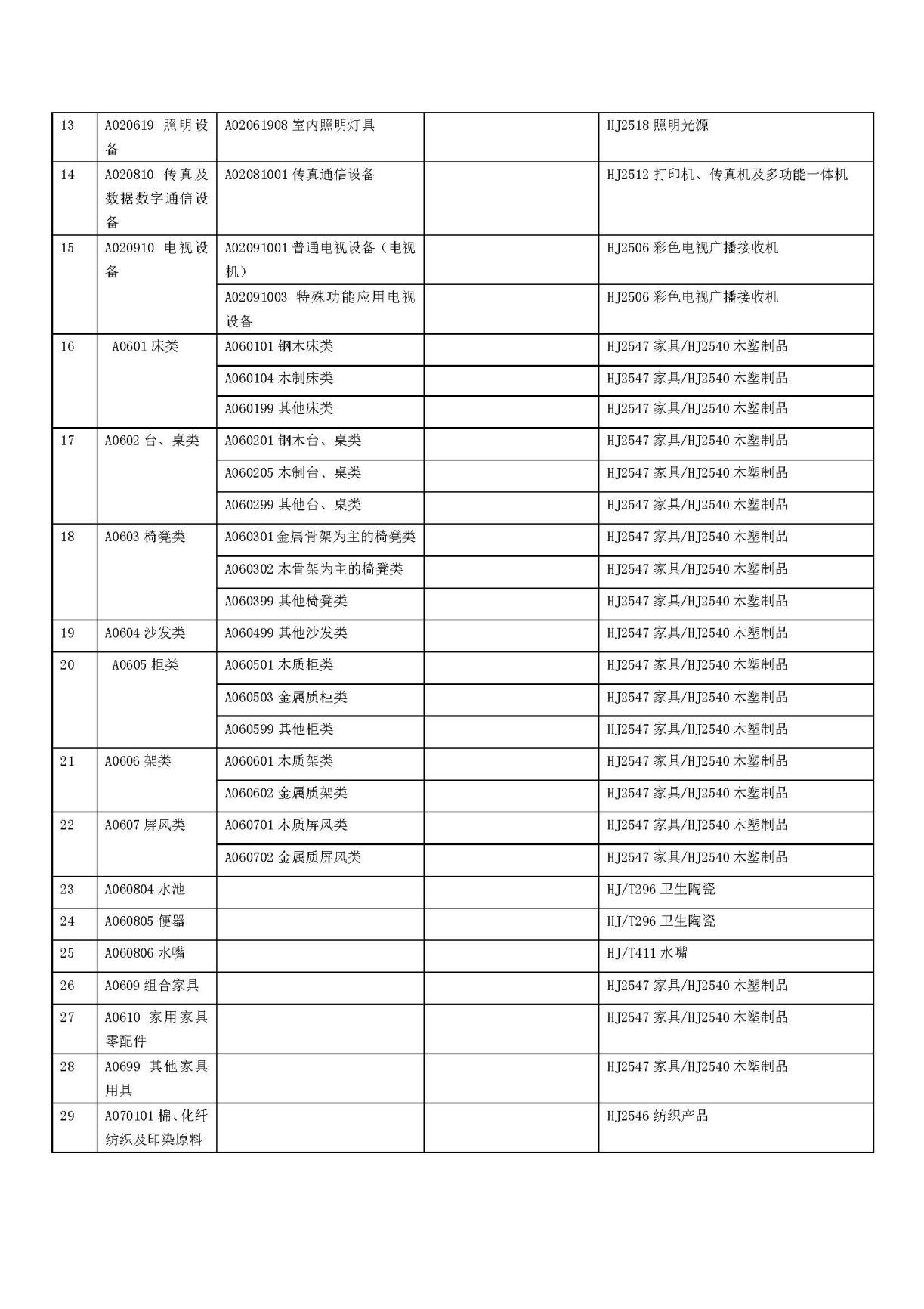 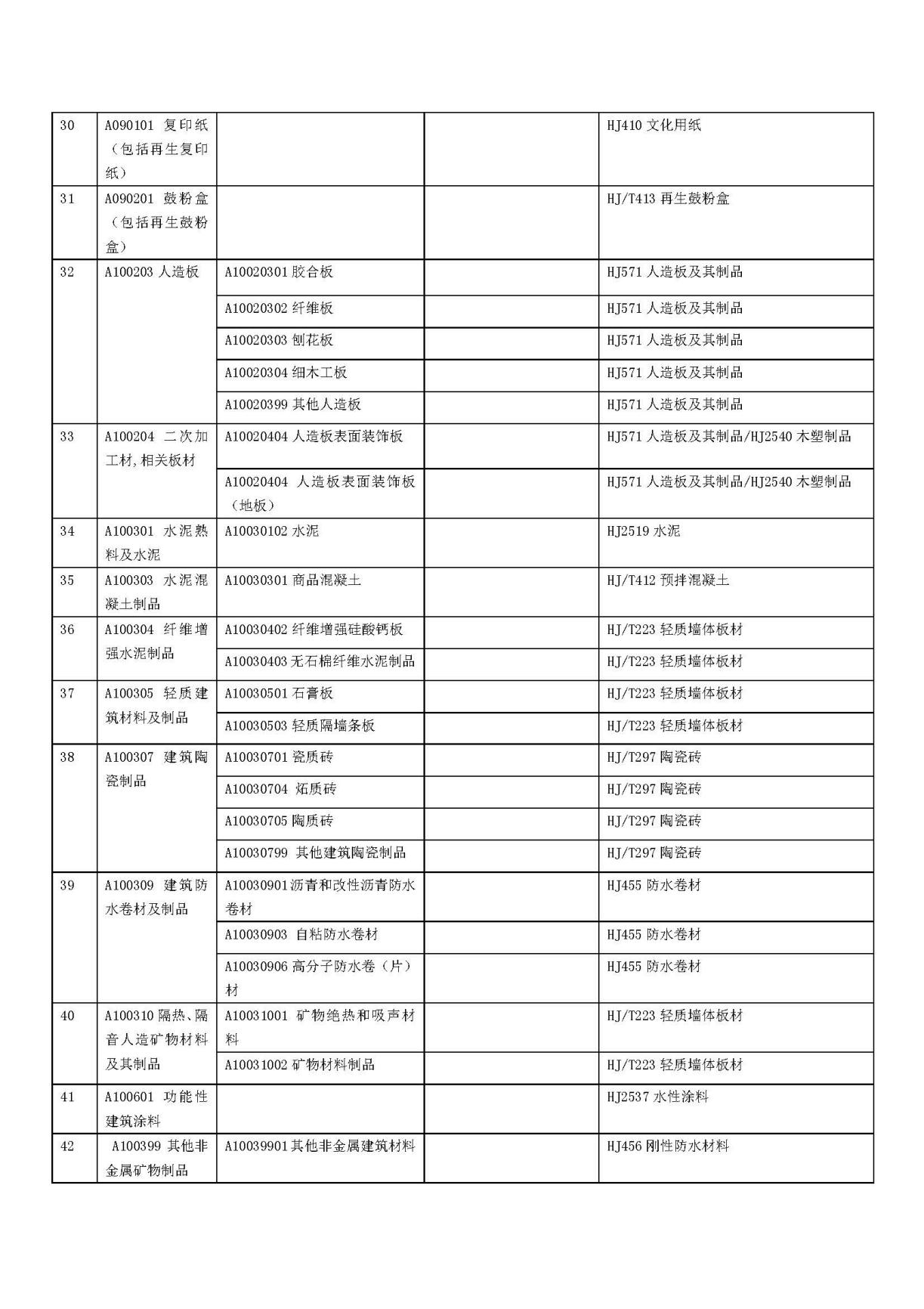 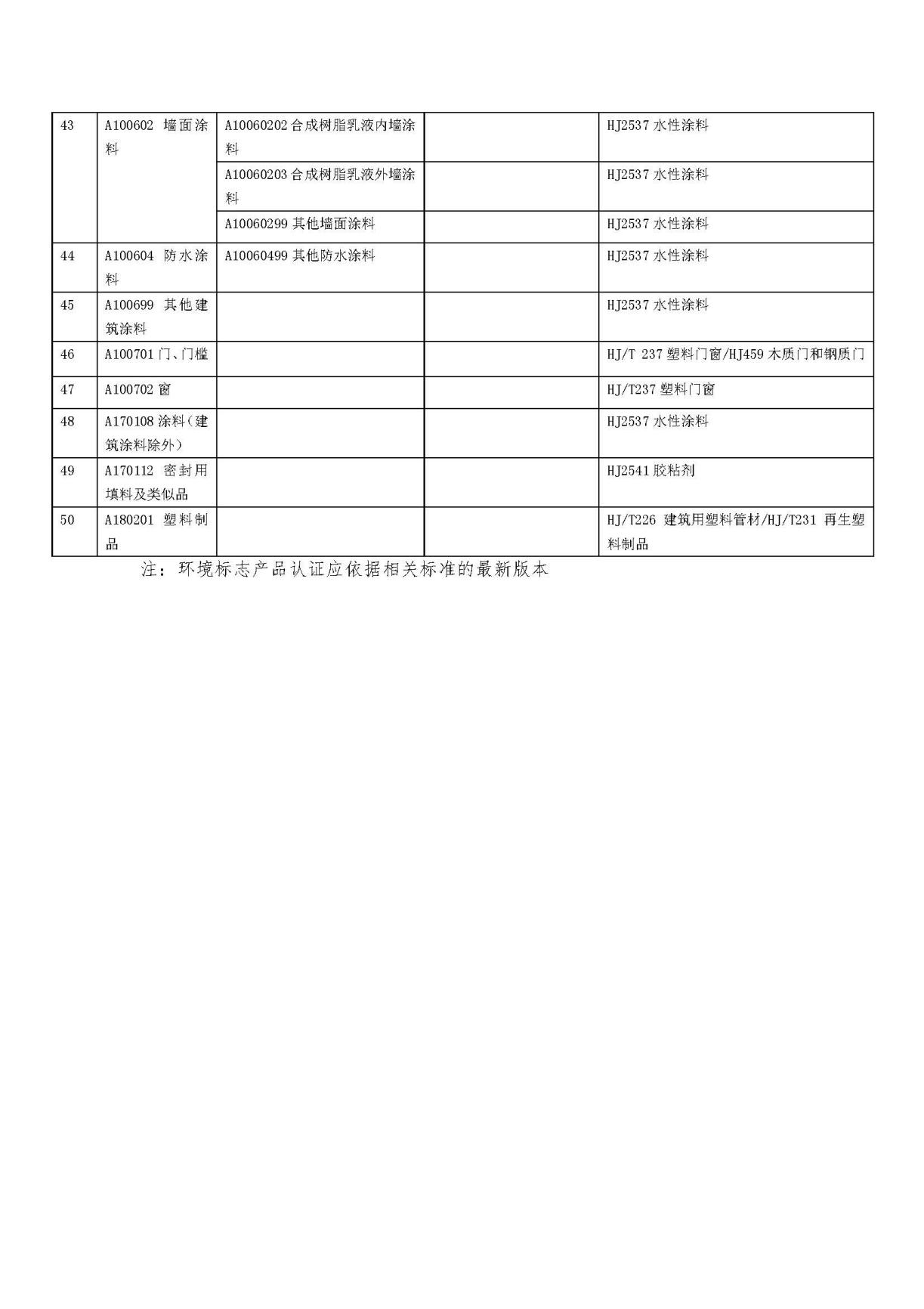 附件十一：无线局域网认证产品政府采购清单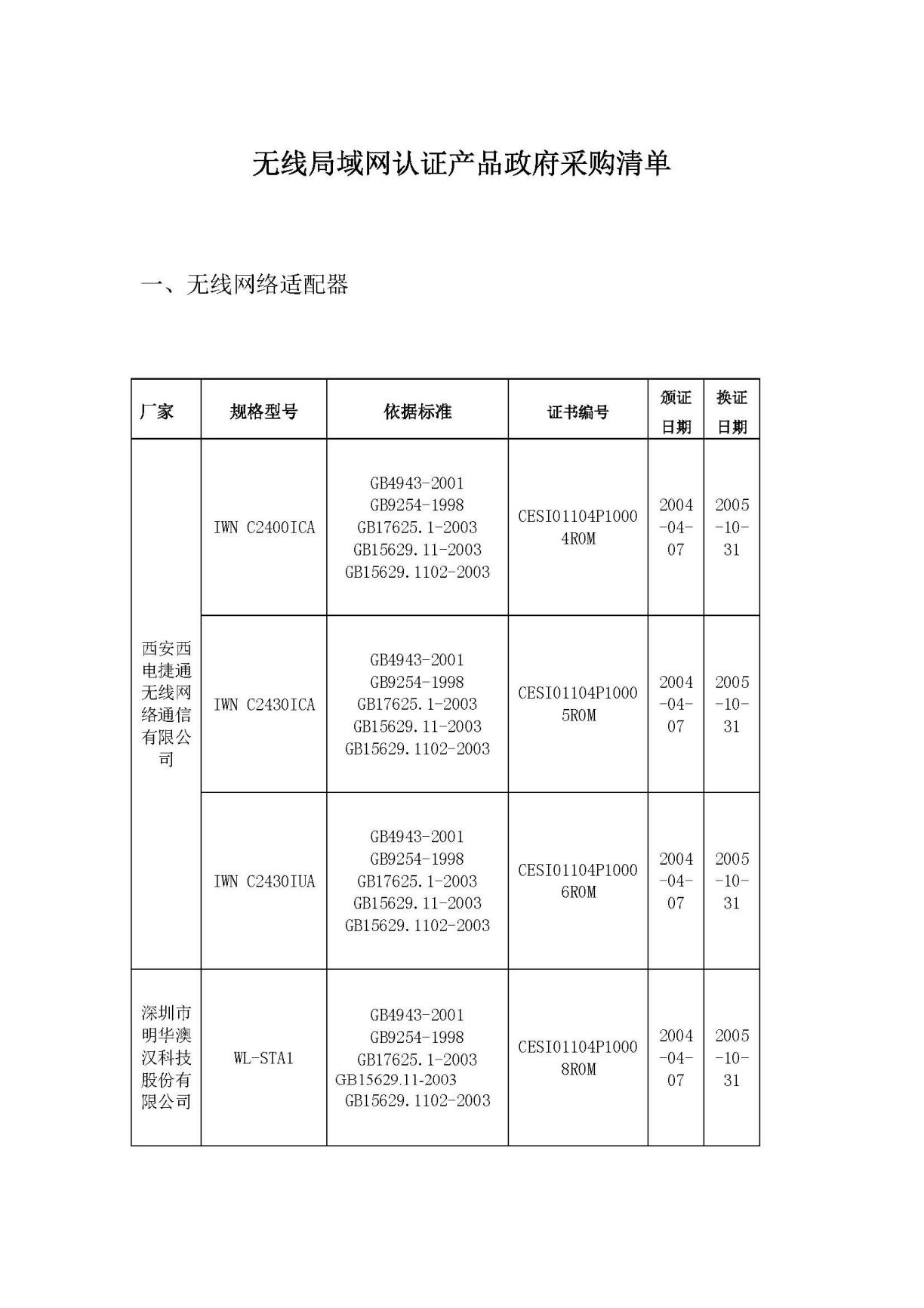 序号应知事项说明和要求1采购预算（实质性要求）6336.86088万元/年；超过采购预算的报价,其响应文件按无效处理。2最高限价（实质性要求）6336.86088万元/年；超过最高限价的报价,其响应文件按无效处理。3进口产品（实质性要求）本项目竞争性磋商文件中未载明“允许采购进口产品”的产品，拒绝进口产品参与竞争，供应商以进口产品响应时，其响应文件按无效处理。载明“允许采购进口产品”的产品，不限制国产产品参与竞争。4不正当竞争预防措施（实质性要求）评审委员会认为供应商的报价明显低于其他通过有效性、完整性和响应程度审查供应商的报价，有可能影响产品质量或者不能诚信履约的，应当要求其在评审现场合理的时间内提供书面说明，必要时提交相关证明材料；供应商不能证明其报价合理性的，评审委员会应当将其作为无效响应处理。5小微企业（监狱企业、残疾人福利性单位视同小微企业）价格扣除一、小微企业（监狱企业、残疾人福利性单位视同小微企业）价格扣除1、根据《政府采购促进中小企业发展管理办法》（财库〔2020〕46号）的规定，对于经主管预算单位统筹后未预留份额专门面向中小企业采购的采购项目，以及预留份额项目中的非预留部分采购包，对符合规定的小微企业报价给予10%的扣除，用扣除后的价格参加评审。2、参加政府采购活动的中小企业提供《中小企业声明函》原件，未提供的，视为放弃享受小微企业价格扣除优惠政策。3、接受大中型企业与小微企业组成联合体或者允许大中型企业向一家或者多家小微企业分包的采购项目，对于联合协议或者分包意向协议约定小微企业的合同份额占到合同总金额 30%以上的，采购人、采购代理机构应当对联合体或者大中型企业的报价给予3%的扣除，用扣除后的价格参加评审。联合体各方均为小型、微型企业的，联合体视同为小型、微型企业享受规定的扶持政策。组成联合体或者接受分包的小微企业与联合体内其他企业、分包企业之间存在直接控股、管理关系的，不享受价格扣除优惠政策。4、参加政府采购活动的残疾人福利性单位应当提供《残疾人福利性单位声明函》原件，未提供的，视为放弃享受小微企业价格扣除优惠政策。5、参加政府采购活动的监狱企业提供由省级以上监狱管理局、戒毒管理局(含新疆生产建设兵团)出具的属于监狱企业的证明文件，未提供的，视为放弃享受小微企业价格扣除优惠政策。6、符合中小企业划分标准的个体工商户，在政府采购活动中视同中小企业。6节能、环保及无线局域网产品政府采购政策一、节能、环保产品政府采购政策：根据《财政部 发展改革委 生态环境部 市场监管总局关于调整优化节能产品、环境标志产品政府采购执行机制的通知》（财库〔2019〕9号）相关要求，依据品目清单和认证证书实施政府优先采购和强制采购。本项目采购的产品属于品目清单范围的，依据国家确定的认证机构出具的、处于有效期之内的节能产品、环境标志产品认证证书，对获得证书的产品实施政府优先采购或强制采购。本项目采购的产品属于品目清单强制采购范围的，供应商应按上述要求提供产品认证证书复印件并加盖供应商单位公章（鲜章），否则响应无效。（实质性要求）本项目采购的产品属于品目清单优先采购范围的，按照第八章《综合评分明细表》的规则进行加分。注：对政府采购节能产品、环境标志产品实施品目清单管理。财政部、发展改革委、生态环境部等部门确定实施政府优先采购和强制采购的产品类别，以品目清单的形式发布并适时调整。清单详见附件《节能产品政府采购品目清单》、《环境标志产品政府采购品目清单》。二、无线局域网产品政府采购政策：本项目采购的产品属于中国政府采购网公布的《无线局域网认证产品政府采购清单》的，按照第八章《综合评分明细表》的规则进行加分。清单附件《无线局域网认证产品政府采购清单》。7磋商情况公告供应商资格审查情况、磋商情况、报价情况、磋商结果等在四川政府采购网上采购结果公告栏中予以公告。8磋商保证金本项目不适用。9履约保证金本项目不适用。10合同分包（实质性要求）☑本项目不接受合同分包。11磋商文件咨询联系人：谢女士联系电话：1311188125712磋商过程、结果工作咨询联系人：张女士联系电话：1311188151013成交通知书领取采购结果公告在四川政府采购网上发布后，请登录我司网站http://sale.scbid.net/ 办理代理服务费缴纳及成交通知书领取的事宜。成交通知书领取：财务部 028-87797107转1地址：中国（四川）自由贸易试验区成都市高新区天府四街66号2栋22层1号。14供应商询问根据委托代理协议约定，供应商询问由采购代理机构负责统一答复。项目问题询问：联系人：谢女士联系电话：13111881257服务质量投诉：企业发展部 028-87793117联系地址：中国（四川）自由贸易试验区成都市高新区天府四街66号2栋22层1号。15供应商质疑根据委托代理协议约定，供应商质疑由采购代理机构负责统一接收、答复。联系方式：质量技术部 028-87797776转820/725。递交地址：中国（四川）自由贸易试验区成都市高新区天府四街66号1栋17层。质疑提出时间：1.对采购文件内容的质疑，在获取采购文件之日起七个工作日内。2.对采购过程质疑时间：为各采购程序环节结束之日起七个工作日内。3.对采购结果提出质疑时间：为成交结果公告期限界满之日起七个工作日内。注：根据《中华人民共和国政府采购法》等规定，供应商质疑不得超出采购文件、采购过程、采购结果的范围, 供应商针对同一采购程序环节的质疑应在法定质疑期内一次性提出。16供应商投诉投诉受理单位：本项目同级财政部门，即成都高新区财政金融局。联系电话：028-82829642联系地址：四川省成都高新区天府大道北段18号注：根据《中华人民共和国政府采购法实施条例》等规定，供应商投诉事项不得超出已质疑事项的范围。17政府采购合同公告备案政府采购合同签订之日起2个工作日内，政府采购合同将在四川政府采购网公告；政府采购合同签订之日起七个工作日内，政府采购合同将向采购项目同级财政部门备案。18成交服务费依照成本加合理利润的原则, 以成交金额作为计算基数, 按下列收费标准*3年进行收取:注: 1、按本表费率计算的收费为采购代理服务全过程的收费基准价格。    2、采购代理服务收费按差额定率累进法计算。    3、服务费收款单位：四川国际招标有限责任公司
开户行：中国民生银行股份有限公司成都分行营业部
银行账号：9902001767631250。4、成交人在领取成交通知书前向采购代理机构交纳成交服务费。19承诺提醒关于供应商依法缴纳税收和社会保障资金的相关承诺，项目采购活动结束后，采购人或采购代理机构如有必要将核实供应商所作承诺真实性，如提供虚假承诺将报告监管部门严肃追究法律责任。20联合体（实质性要求）☑本项目允许联合体参加21现场考察或者答疑会时间、地点现场考察或者答疑会时间、地点：本项目不组织。包号名称点位数租赁费单价最高限价（元/点/月）总计最高限价（万元/年）01人脸抓拍摄像机3703路651.16336.8608801车辆人脸卡口抓拍摄像机1369路651.16336.8608801全结构化筒型摄像机1096路651.16336.8608801全结构化球型摄像机1656路651.16336.8608801高空点位10路651.16336.8608801图码联侦终端信息采集设备48路37506336.86088标的名称所属行业成都市公安局高新区分局天网运行维护服务软件和信息技术服务业一、前端点位一、前端点位一、前端点位一、前端点位一、前端点位编号货物名称参数数量单位1人脸抓拍摄像机1.枪型双镜头智能摄像机，具有≥2个镜头通道，细节通道传感器尺寸≥1/1.8英寸，≥8-32mm电动变焦镜头，最大分辨率和帧率≥2560×1440@25fps；全景通道镜头焦距≤5mm、光圈≥F1.0（即F值≤1.0），最大分辨率和帧率≥1920×1080@25fps；双通道最低照度均满足彩色≤0.0005 Lux、黑白≤0.0001 Lux；3703台1人脸抓拍摄像机2.支持多种抓拍模式，至少包括：人脸抓拍、车辆抓拍，车辆抓拍支持检测正向或逆向行驶的车辆以及行人和非机动车，自动对车辆牌照进行识别，支持抓拍无车牌的车辆图片；3703台1人脸抓拍摄像机3.▲内置≥双镜头、≥1个GPU芯片、≥2个麦克风、≥1个扬声器，内置≥6颗混合补光灯（均由红外灯、白光灯组成），支持自动、手动亮度调节模式，在开启白光灯或混合补光灯补光时，可输出彩色视频图像；（需提供公安部所属检验机构出具的检测报告复印件并加盖供应商鲜章证明）3703台1人脸抓拍摄像机4. ▲具有镜头前盖玻璃加热功能，支持手动或自动开启/关闭加热功能，可对镜头前盖玻璃加热，去除玻璃上的冰状和水状附着物；（需提供公安部所属检验机构出具的检测报告复印件并加盖供应商鲜章证明）3703台1人脸抓拍摄像机5.支持扫描预览界面二维码获取设备资料，支持设备重启和布防动态报警数据感知与记录功能，正常重启支持记录重启的时间、服务类型、用户名、IP/域名等信息，异常重启支持记录重启时间、异常类型信息；布防动态报警支持异常掉线、历史布防、实时布防，支持记录报警的开始时间、结束时间、布防类型、报警链路地址、端口、链路续传等；3703台1人脸抓拍摄像机6.支持固件安全功能，支持硬件微引导程序OTP写入保护机制，uboot的FLASH存储空间具有防篡改功能，非法修改FLASH中的内容，支持异常报错，uboot无法正常启动；3703台1人脸抓拍摄像机7.具有≥1个存储卡插槽，细节通道补光距离≥50米，全景通道补光距离≥30米，防护等级≥IP67。3703台2全结构化筒型摄像机1.枪型双镜头智能摄像机，具有≥2个镜头通道，细节通道传感器尺寸≥1/1.8英寸，≥8-32mm电动变焦镜头，最大分辨率和帧率≥2560×1440@25fps；全景通道镜头焦距≤5mm、光圈≥F1.0（即F值≤1.0），最大分辨率和帧率≥1920×1080@25fps；双通道最低照度均满足彩色≤0.0005 Lux、黑白≤0.0001 Lux； 1006台2全结构化筒型摄像机2.需支持多种抓拍模式，至少包括：全结构化、人脸比对、人脸抓拍；全结构化模式至少支持人体结构化（至少具有上衣颜色、下装颜色、性别、戴眼镜、背包、拎东西、戴帽子、戴口罩、长短袖、裤裙、发型属性识别）、非机动车结构化（至少具有上衣颜色、性别、戴眼镜、背包、戴帽子、戴口罩、长短袖、发型、骑车类型、骑车人数属性识别）、机动车结构化（至少具有车牌、车牌颜色、车身颜色、车型、车辆子品牌属性识别）功能；1006台2全结构化筒型摄像机3.支持同时检测≥60张人脸，比对模式支持前端人脸比对，支持≥10个人脸库，支持≥15万张人脸名单导入，支持不同人脸库不同时间布防；1006台2全结构化筒型摄像机4. ▲内置≥双镜头、≥1个GPU芯片、≥2个麦克风、≥1个扬声器，内置≥6颗混合补光灯（均由红外灯、白光灯组成），支持自动、手动亮度调节模式，在开启白光灯或混合补光灯补光时，可输出彩色视频图像；（需提供公安部所属检验机构出具的检测报告复印件并加盖供应商鲜章证明）1006台2全结构化筒型摄像机5. ▲具有镜头前盖玻璃加热功能，支持手动或自动开启/关闭加热功能，可对镜头前盖玻璃加热，去除玻璃上的冰状和水状附着物；（需提供公安部所属检验机构出具的检测报告复印件并加盖供应商鲜章证明）1006台2全结构化筒型摄像机6.支持扫描预览界面二维码获取设备资料，支持设备重启和布防动态报警数据感知与记录功能，正常重启支持记录重启的时间、服务类型、用户名、IP/域名等信息，异常重启支持记录重启时间、异常类型信息；布防动态报警支持异常掉线、历史布防、实时布防，支持记录报警的开始时间、结束时间、布防类型、报警链路地址、端口、链路续传等；1006台2全结构化筒型摄像机7.支持固件安全功能，支持硬件微引导程序OTP写入保护机制，uboot的FLASH存储空间具有防篡改功能，非法修改FLASH中的内容，支持异常报错，uboot无法正常启动；1006台2全结构化筒型摄像机8.具有≥1个1000M以太网口，支持PoE供电，具有DC12V电源输出接口，内置存储卡插槽，不少于1个RS-485、1个音频输入、1个音频输出、2个报警输入、2个报警输出接口，细节通道补光距离≥50米，全景通道补光距离≥30米，防护等级≥IP67。1006台2联动式多视角目标结构化摄像机1. 全景细节一体化智能联动抓拍摄像机，采用全景相机+细节相机双通道设计，2个视频通道分辨率均≥2560x1440@25fps；90台2联动式多视角目标结构化摄像机2. 双镜头靶面尺寸均需≥1/1.9英寸，内置2个GPU芯片，细节相机采用电动变焦镜头≥4倍光学变倍，最大焦距≥50mm，最低照度彩色≤0.001lx，黑白≤0.0005lx，支持120dB宽动态、透雾、强光抑制、电子防抖、背光补偿功能；90台2联动式多视角目标结构化摄像机3. 细节相机应支持PTZ转动，转动范围水平≥200°，垂直≥-15°-22°；水平键控速度≥0.1°-200°/s，垂直键控速度≥0.1°-120°/s，速度可设；90台2联动式多视角目标结构化摄像机4. 支持≥3种智能资源模式切换，支持混合目标全结构化模式，人体最远检测距离≥40米，人脸最远检测距离≥30米，车辆最远检测距离≥15米90台2联动式多视角目标结构化摄像机5. 支持人员自动检测并联动变焦镜头进行快速锁定抓拍，提供满足人脸比对的图片，并进行人体人脸关联，支持人体、车辆自动检测抓拍；90台2联动式多视角目标结构化摄像机6. ▲细节画面支持快速聚焦，从聚焦开始到聚焦结束用时≤0.01s，支持正面/侧面/背面行人的检测、跟踪、抓拍，支持对骑自行车、骑三轮车、骑电动车、踩平衡车等非机动车的检测、跟踪、抓拍；（需提供公安部所属检验机构出具的检测报告复印件并加盖供应商鲜章证明）90台2联动式多视角目标结构化摄像机7. ▲支持对距离设备≥30米处人脸进行抓拍，并可生成分辨率≥110×120的人脸图片，图片中人脸两眼瞳距应≥40像素；（需提供公安部所属检验机构出具的检测报告复印件并加盖供应商鲜章证明）90台2联动式多视角目标结构化摄像机8. ▲支持将细节通道中抓拍的人脸图片和全景通道中的人体图片进行关联比对，可对同一目标进行双画面关联显示；支持人脸抓拍去重功能，去重后在所有人脸抓拍图片中，同一人脸抓拍图的数量占比应≤1%；（需提供公安部所属检验机构出具的检测报告复印件并加盖供应商鲜章证明）90台2联动式多视角目标结构化摄像机9. 应具有多个补光灯，其中特写摄像机的每个补光灯均包含红外补光模块和白光补光模块，支持对镜头前盖玻璃加热，去除玻璃上的冰状和水状附着物；；90台2联动式多视角目标结构化摄像机10. 具有≥1个RJ4510M/100M/1000M自适应以太网口、≥1对音频输入/输出接口、≥1对报警输入输出接口；采用温和白光补光，全景补光距离≥40米（监控），细节补光距离≥30米（人脸抓拍），工作温度≥-40℃-70℃，防护等级需≥IP66。90台3全结构化球型摄像机1. 网络高清智能球型摄像机，最大分辨率和帧率≥2560×1440@25fps，支持H.265、H.264编码，最低照度彩色≤0.0005lx，黑白≤0.0001lx； 1564台3全结构化球型摄像机2. 传感器靶面尺寸≥1/1.9英寸，支持≥24倍光学变倍，最大焦距≥145mm，支持水平及垂直电动旋转，支持水平360°连续旋转，垂直旋转范围≥90°，支持自动翻转；1564台3全结构化球型摄像机3. 支持人脸、人体、车辆同时抓拍，支持人脸、人体关联输出，支持对人脸、人体、车辆结构化属性特征信息提取；1564台3全结构化球型摄像机4. ▲对镜头前盖玻璃进行加热，支持倍率自动调整功能，通过标定校准可检测当前镜头方向与地平面夹角，并根据夹角变化自动调整倍率；（需提供公安部所属检验机构出具的检测报告复印件并加盖供应商鲜章证明）1564台3全结构化球型摄像机5. 设备可根据环境光照度自动切换黑白/彩色模式，切换灵敏度不低于1-7档可设，灵敏度为最高档时，切换时间≤2s；1564台3全结构化球型摄像机6. 支持通过平台下发布控的人脸及人体信息、布控时间等参数，检测到布控名单中的人脸或人体信息时，可联动抓拍、跟踪、分析、显示及上传人脸及人体的属性信息，并向平台上传报警信息；1564台3全结构化球型摄像机7. ▲具有运动位置矫正功能，云台在转动过程中，当由于外力导致云台发生失步，转动结束后镜头的实际位置与理想位置存在偏差时，可自动对位置进行矫正，矫正过程中，如果对云台进行手动控制，可自动停止矫正行为，同时响应控制命令；（需提供公安部所属检验机构出具的检测报告复印件并加盖供应商鲜章证明）1564台3全结构化球型摄像机8. 设备运动结束静止时，其水平和垂直角度方向受到外力作用发生偏移时，能够检测角度改变并产生报警信息，报警信息可在OSD上叠加，水平和垂直角度方向均可以自动恢复到偏移前的位置；1564台3全结构化球型摄像机9. 具有≥1对音频输入/输出接口、≥5路报警输入、≥2路报警输出、≥1个RS485接口、≥1个存储卡接口，内置红外补光灯，补光距离≥240m，工作温度范围≥-30℃-65℃，防水防尘等级≥IP67。1564台3枪球多目摄像机1. ▲枪球一体机，可输出全景和细节两路视频图像，全景视频图像内置≥2个镜头，细节视频图像内置≥1个镜头，内置不少于2颗GPU芯片，全景通道和细节通道均有独立的补光灯；（需提供公安部所属检验机构出具的检测报告复印件并加盖供应商鲜章证明）92台3枪球多目摄像机2. 全景视频分辨率和帧率≥3840×1080@25fps，细节视频分辨率和帧率≥2560x1440@25fps，最低照度彩色≤0.0005lx，黑白≤0.0001lx；92台3枪球多目摄像机3. 细节镜头传感器靶面尺寸需≥1/1.9英寸，支持≥31倍光学变倍，最大焦距≥190mm，支持水平及垂直电动旋转，支持水平360°连续旋转，垂直旋转范围≥90°，支持自动翻转；92台3枪球多目摄像机4. 支持人脸人体车辆同时抓拍，人脸人体关联输出，支持对人脸、人体、车辆结构化属性特征信息提，支持全景、细节关联跟踪；92台3枪球多目摄像机5. ▲全景通道可输出两个镜头无缝拼接的全景图像，拼接偏差像素≤4个像素，全景画面水平视场角≥185°，全景通道支持垂直旋转，旋转范围≥10°可调；（需提供公安部所属检验机构出具的检测报告复印件并加盖供应商鲜章证明）92台3枪球多目摄像机6. ▲支持在预览画面及抓拍图片中叠加人员和车辆的移动轨迹，轨迹颜色支持红色、黄色、蓝色、绿色等颜色，轨迹末尾具有一个方向箭头，指向目标离开的方向，抓拍图片大小≤500KB；（需提供公安部所属检验机构出具的检测报告复印件并加盖供应商鲜章证明）92台3枪球多目摄像机7. 具备AR标签管理功能，可对监控区域的常规点位、卡口点位、人脸点位、重点道路、重点场所等进行标签标注，最多可添加≥500个标签，当云台明显抖动、转动、或进行镜头变倍时，标签应跟随标定的目标物移动，并在画面中与目标物保持相对静止；92台3枪球多目摄像机8. 支持添加≥20个物体标签，可开启或关闭标签显示功能，显示透明度可配置，添加的物体标签可在全景和细节画面中显示，细节画面的标签不会跟随云台的旋转而发生偏移；92台3枪球多目摄像机9. 具有≥1对音频输入/输出接口、≥5路报警输入、≥2路报警输出、≥1个RS485接口、≥1个存储卡接口，内置红外补光灯，补光距离≥200m，工作温度范围≥-30℃-65℃，防水防尘等级≥IP67。92台4车辆人脸卡口抓拍摄像机1.包含摄像机、高清镜头、室外防护罩、风扇、电源适配器、万向节等1套。1369台4车辆人脸卡口抓拍摄像机2.图像传感器采用≥1" GS CMOS，图像尺寸：≥4096×2160，支持25fps可选；视频编码支持H.265/H.264/MJPEG。1369台4车辆人脸卡口抓拍摄像机3.采用双GPU或双Sensor架构，达到微光成像的效果，GPU算力≥20T。1369台4车辆人脸卡口抓拍摄像机4.最低照度：彩色：≤0.005Lux，黑白：≤0.0025Lux。1369台4车辆人脸卡口抓拍摄像机5.采用开放架构，支持快速集成第三方智能算法或应用APP，第三方智能算法或APP可以独立升级；支持智能算法动态加载，加载过程中，视频业务不中断。1369台4车辆人脸卡口抓拍摄像机6.支持不低于12种车身颜色、22种车牌类型、5种车牌颜色的识别。1369台4车辆人脸卡口抓拍摄像机7. ▲支持自动识别背光、运动速度、雾（雨）天、正常等场景，并能在≤1s 的时间内快速自适应调整相应的图像参数。（需提供公安部所属检验机构出具的检测报告复印件并加盖供应商鲜章证明）1369台4车辆人脸卡口抓拍摄像机8.支持按照时间段和车道配置压线、违法变道、欠速、不按导向行驶、机占非、非占机、倒车、尾号限行、不按规定车道行驶、大弯小转、占用公交车道、逆行、禁左、禁右、禁直、禁掉头违法抓拍、黄网格违停、违法掉头、压停止线、左转不礼让直行、右转不礼让横向直行、右转不礼让直行行人、禁货等违法行车，平均捕获率≥99%，准确率≥99%。1369台4车辆人脸卡口抓拍摄像机9.支持识别车头不低于6600种，车尾不低于3600种车辆品牌、二级子款、年款和车辆类型等信息；在白天或夜间有补光设备条件下：车款识别准确率≥99%。1369台4车辆人脸卡口抓拍摄像机10.支持识别不低于36种车型，包括两厢轿车、三厢轿车、轿跑、军车、微型轿车、挂车、粉粒物料车、吸污车等。1369台4车辆人脸卡口抓拍摄像机11. ▲支持对设定区域内的机动车、非机动车是否悬挂车牌的情况进行检测并显示，支持遮挡号牌、污损号牌、车牌破损等检测功能。（需提供公安部所属检验机构出具的检测报告复印件并加盖供应商鲜章证明）1369台4车辆人脸卡口抓拍摄像机12. ▲支持AI人脸增强功能，开启后可去除白天车窗反光和彩条纹；支持夜晚补光亮度不高于10lux情况下，可分辨车牌，车身颜色，车内人脸以及衣着等信息。（需提供公安部所属检验机构出具的检测报告复印件并加盖供应商鲜章证明）1369台4车辆人脸卡口抓拍摄像机13.支持红绿灯信号视频检验功能，具备车辆闯红灯捕获功能，捕获率≥99%，准确率≥99%。1369台4车辆人脸卡口抓拍摄像机14.具有≥2个RJ45千兆以太网口、≥4个RS485接口、≥4路开关量、≥4路电平量、≥1路报警输入、≥1路报警输出、≥1路音频输入、≥1路音频输出、≥1个TF卡接口。1369台4车辆人脸卡口抓拍摄像机15.防护等级不低于IP66，工作温度范围不低于-40~55℃。1369台5多合一补光灯1.光源类型：不少于24颗LED暖光、氙气白光。2738台5多合一补光灯2.气体爆闪色温：5500~6500K。2738台5多合一补光灯3.闪光持续时间：＜500us。2738台5多合一补光灯4.建议拍摄距离：21～26米。2738台5多合一补光灯5.LED色温：4000K。2738台5多合一补光灯6.支持频闪、爆闪LED发光方式。2738台5多合一补光灯7.LED亮度控制：支持超低照度频闪（＜1Lx）。夜间亮度不高于80lux2738台5多合一补光灯8.支持RS485参数调节。2738台5多合一补光灯9.防护等级：≥IP65，工作环境温度范围不低于-40℃～60℃。2738台6智能管理终端1.嵌入式一体化无风扇设计，采用嵌入式Linux操作系统。540台6智能管理终端2.应支持不低于5路高清网络摄像机接入。540台6智能管理终端3.支持大容量存储,单块硬盘最大支持8T；本次配置4T硬盘不少于1块。540台6智能管理终端4.具有掉电保护模块，保护硬盘和数据库在掉电时不会损坏。540台6智能管理终端5.具有图片合成、字符叠加、正反卡口抓拍图片合成、相同车牌去重、故障恢复功能。540台6智能管理终端6.具有车流量统计、区间测速、黑白名单。540台6智能管理终端7.支持SNMP。540台6智能管理终端8.具有跨网段访问摄像机和断网续传功能。540台6智能管理终端9.全机身散热，内部无风扇，工作温度范围不低于-40℃~70℃。540台7高空点位摄像机1. 一体化AR全景联动智能球机，支持辅视频图像全景拼接与主视频图像细节特写，支持对全景区域内的多个目标进行智能侦测，并可输出报警信号和联动云台跟踪；10台7高空点位摄像机2. 内置≥1个1/1.8英寸镜头，另配≥6个400W图像采集模块，靶面尺寸为≥1/1.8英寸，≥3个GPU芯片，可输出不低于1路主视频图像和6路辅视频图像；10台7高空点位摄像机3. 主视频图像分辨率≥2560×1440@25fps，主视频需支持≥40倍光学变倍，最大焦距≥240mm；转动范围支持水平≥360°、垂直≥-15°~90°；10台7高空点位摄像机4. 辅视频拼接后图像分辨率≥8160×2400@30fps，视场可覆盖水平≥270°，垂直≥80°，低照度需满足彩色≤0.0005 Lux，黑白≤0.0001 Lux；10台7高空点位摄像机5. 具备AR视频标签添加，修改，删除和标准等系列管理功能，支持添加不少于500个标签；标签类型包括建筑物、卡口、普通视频标签等；10台7高空点位摄像机6. ▲镜头需具备防刮性能，应采用蓝宝石单晶透光片，在使用淬硬的钢针以不小于10牛的作用力，不小于20毫米每秒的速度划痕，钢针移动距离不小于15厘米的情况下，设备透光片无明显划痕且不被刺透；（需提供公安部所属检验机构出具的检测报告复印件并加盖供应商鲜章证明）10台7高空点位摄像机7. ▲摄像机全景镜头光圈均不小于F1.0±5%，内置除湿器，可对设备内部进行除湿，除去玻璃罩上的水状附着物；（需提供公安部所属检验机构出具的检测报告复印件并加盖供应商鲜章证明）10台7高空点位摄像机8. 支持AR标签防漂移功能，设备调焦或者转动时，平台上的AR标签应与标记物体保持相对静止；选中指定标签时，应转动至指定标签方向并聚焦，当点击指定标签时，可查看标签信息并对相关联的摄像机视频图像进行预览和放大等操作；10台7高空点位摄像机9. 需具有≥1个100M/1000M自适应网络接口、≥1个100M/1000M自适应光纤接口、≥1对音频输入/输出接口、≥5路报警输入、≥2路报警输出，支持≥200m红外补光，防护等级≥IP66。10台8图码联侦终端信息采集设备1.异频4G+GSM+WiFi电子围栏48套8图码联侦终端信息采集设备2.支持制式: TDD-LTE、 FDD-LTE、GSM、WiFi48套8图码联侦终端信息采集设备3.工作频段:B40     上下行频率 2300MHz-2400MHzB1      上行频率 1920MHz-1980MHz； 下行频率 2110MHz-2170MHzGSM900  上行频率 890MHz-915MHz； 下行频率 935MHz-960MHzWiFi：  2.4G频率 2.412GHz-2.472GHz48套8图码联侦终端信息采集设备4.载波配置:TDD-LTE固定配置B40单载波输出FDD-LTE固定配置B1单载波输出GSM支持GSM900双载波输出48套8图码联侦终端信息采集设备5.采集率≥ 95%48套8图码联侦终端信息采集设备6.并发速度: 2000组号码/分钟48套8图码联侦终端信息采集设备7.捕获时间: 4G:0.3 ～ 0.5s；GSM:1～3s48套8图码联侦终端信息采集设备8.采集距离: 0 ～ 1000m（视周围运营商网络环境而定）48套8图码联侦终端信息采集设备9.发射功率: 4G:0～ 5W可调；GSM:0～ 10W可调；WiFi：0.1W48套8图码联侦终端信息采集设备10.同步方式: 4G:采用GPS同步；GSM:无需同步48套8图码联侦终端信息采集设备11.工作温度: -40 ～ 55 ℃48套8图码联侦终端信息采集设备12.工作湿度: 5% ～ 95%48套8图码联侦终端信息采集设备13.防护等级: ≥IP6748套8图码联侦终端信息采集设备14.工作时间: MTBF>8000小时48套8图码联侦终端信息采集设备15.传输方式: 有线或无线48套8图码联侦终端信息采集设备16.缓存: ≥10万条48套8图码联侦终端信息采集设备17.电源: 220V48套8图码联侦终端信息采集设备18.功耗 ≤300W48套9SD卡≥64G，Class10级。7834张10防雷设备环境温度-20℃至50℃；2659台10防雷设备相对湿度5%至100%；2659台10防雷设备标称电压：最大电源12V，网络最大5V；最大电源24V，网络最大5V；最大电压220V，网络最大5V；2659台10防雷设备最大持续运行电压：网络8V；2659台10防雷设备标称放电电流In(8/20µs)：5KA；2659台10防雷设备最大放电电流Imax(8/20µs)：10KA；2659台10防雷设备传输速率:0～100Mbps；2659台10防雷设备电压保护水平（(8/20µs)）≤48V。2659台11机箱箱体+防雨帽（含插座、电源开关、空开等）2659个11机箱冷轧工艺流程制作符合IP66标准2659个12杆件根据现场实际使用情况制定杆体高度，高度范围3.5-6.5米。治安卡口高度不小于6米。2659件12杆件杆体选择Q235B钢材一次成型，壁厚不小于6mm；支臂采用镀锌钢管，或者根据需要加工成异型杆体后镀锌，壁厚不小于5mm；底法兰选用钢材制作成型，厚度不小于20mm。2659件13手井600*600*400mm(含材料)（允许±5mm偏离）2659套14标志牌定制（供应商自行根据其方案定制）2659件15基础及施工公共安全标准实施、水泥、沙石、钢筋、安装附件（包括电源电缆、信号电缆和光纤）、调试等2659套16道路破除恢复按相关标准执行2659点17引电含引电连接安装费用、电表费等2659点序号培训内容1设备常见故障排除2易损件设备维修与更换3设备典型故障排除4人脸识别系统应用5视频数据结构化解析系统应用6存储设备维护培训7日常运维的操作及熟练训练在不正常的情况下，维持系统运行的操作值班、监视、记录、数据与资料的收集和整理的训练派出所总数车卡人像枪机全结构化枪机全结构化球机西园1120215565129211合作5443435530125芳草街69414531714191和平5127718270183肖家河5491682436474石羊80917140175162新益州22743143833桂溪1644291838241274中和3666012184101新川973107365199302新会展3965817355110合计78341369370310961666序号布点区域数量备注1市政府第二办公区22市政府第三办公区33市政府第四办公区24市政府第六办公区35政府所在区域交通要道226高新区行政边界交界处交通要道16供应商名称注册地址邮政编码邮政编码邮政编码联系方式联系人联系电话联系电话联系电话联系方式传真网址网址网址组织结构法定代表人/单位负责人姓名姓名技术职称联系电话联系电话联系电话技术负责人姓名姓名技术职称联系电话联系电话联系电话成立时间员工总人数：员工总人数：员工总人数：员工总人数：员工总人数：员工总人数：员工总人数：员工总人数：企业资质等级其中其中项目经理项目经理项目经理营业执照号其中其中高级职称人员高级职称人员高级职称人员注册资金其中其中中级职称人员中级职称人员中级职称人员开户银行其中其中初级职称人员初级职称人员初级职称人员账号其中其中技工技工技工经营范围备注序号包号采购文件要求响应文件响应序号包号采购文件要求响应文件响应中标（成交）供应商的相关信息中标（成交）供应商的相关信息中标（成交）供应商的相关信息中标（成交）供应商的相关信息中标（成交）供应商的相关信息中标（成交）供应商的相关信息中标（成交）供应商的相关信息中标（成交）供应商的相关信息中标（成交）供应商的相关信息*项目名称*项目名称*供应商名称*供应商名称*注册地址*注册地址*行政区域*行政区域*行政区域*供应商规模*供应商规模□大型企业□中型企业□小微型企业（对应处打“√”）□大型企业□中型企业□小微型企业（对应处打“√”）□大型企业□中型企业□小微型企业（对应处打“√”）□大型企业□中型企业□小微型企业（对应处打“√”）□大型企业□中型企业□小微型企业（对应处打“√”）□大型企业□中型企业□小微型企业（对应处打“√”）□大型企业□中型企业□小微型企业（对应处打“√”）*单位联系方式*单位联系方式*单位联系人*单位电话*单位联系方式*单位联系方式*单位邮箱注：以上*号项信息供应商须如实填写，信息将录入四川省政府采购计划执行系统，若因供应商提供错误信息造成的问题，由其自身承担。注：以上*号项信息供应商须如实填写，信息将录入四川省政府采购计划执行系统，若因供应商提供错误信息造成的问题，由其自身承担。注：以上*号项信息供应商须如实填写，信息将录入四川省政府采购计划执行系统，若因供应商提供错误信息造成的问题，由其自身承担。注：以上*号项信息供应商须如实填写，信息将录入四川省政府采购计划执行系统，若因供应商提供错误信息造成的问题，由其自身承担。注：以上*号项信息供应商须如实填写，信息将录入四川省政府采购计划执行系统，若因供应商提供错误信息造成的问题，由其自身承担。注：以上*号项信息供应商须如实填写，信息将录入四川省政府采购计划执行系统，若因供应商提供错误信息造成的问题，由其自身承担。注：以上*号项信息供应商须如实填写，信息将录入四川省政府采购计划执行系统，若因供应商提供错误信息造成的问题，由其自身承担。注：以上*号项信息供应商须如实填写，信息将录入四川省政府采购计划执行系统，若因供应商提供错误信息造成的问题，由其自身承担。注：以上*号项信息供应商须如实填写，信息将录入四川省政府采购计划执行系统，若因供应商提供错误信息造成的问题，由其自身承担。供应商应答“采购文件”的主要内容主要中标或者成交标的的名称主要中标或者成交标的的名称主要中标或者成交标的的名称供应商应答“采购文件”的主要内容主要中标或者成交标的的规格型号主要中标或者成交标的的规格型号主要中标或者成交标的的规格型号供应商应答“采购文件”的主要内容主要中标或者成交标的的数量主要中标或者成交标的的数量主要中标或者成交标的的数量供应商应答“采购文件”的主要内容主要中标或者成交标的的单价主要中标或者成交标的的单价主要中标或者成交标的的单价供应商应答“采购文件”的主要内容主要中标或者成交标的的服务要求（如：交货期、质保期、售后服务等等）主要中标或者成交标的的服务要求（如：交货期、质保期、售后服务等等）主要中标或者成交标的的服务要求（如：交货期、质保期、售后服务等等）..........................................................................................年份用户名称项目名称完成时间合同金额合同金额是否通过验收是否通过验收备注备注类别职务姓名职称常住地资格证明（附复印件）资格证明（附复印件）资格证明（附复印件）资格证明（附复印件）类别职务姓名职称常住地证书名称级别证号专业管理人员管理人员管理人员技术人员技术人员技术人员售后服务人员售后服务人员售后服务人员序号评分因素及权重分　值评分标准说明1报价30%30分满足磋商文件要求且响应价格最低的响应报价为磋商基准价，其价格分为满分。其他供应商的价格分统一按照下列公式计算：磋商报价得分=(磋商基准价／最后磋商报价)* 30%*100共同评分因素2技术、服务要求42%42分完全符合磋商文件第五章技术、服务要求没有负偏离得42分；低于磋商文件要求的（负偏离），“▲”条款（共17项）一项扣0.88分，未标注“▲”和“*”的条款为一般条款(共104项)一项扣0.26分，扣完为止。“▲”条款属于重要技术参数，供应商须提供产品检测报告，否则视为“▲”条款负偏离，在本项予以扣分。注：标注“*”条款为实质性条款，本项不进行评分。技术类评分因素3供应商综合实力（业绩）8%8分供应商2019年1月1日至递交响应文件截止日具有的类似服务业绩，每提供1个得1分，最多得8 分。注：提供合同复印件加盖公章。共同评分因素4实施、运维方案19%19分1.根据供应商实施方案（内容包括但不限于①实施队伍人员结构、②实施计划、③工期、④施工工艺、⑤质量保障措施、⑥验收计划等要素）进行综合评审：全部提供以上方案并满足项目采购需求的得6分，缺一项扣1分，每一项内容不完整或有缺陷或与项目不匹配的扣0.5分，扣完为止。2.根据供应商针对本项目提供的售后服务方案和维护方案（内容包括但不限于①售后具体内容、②售后人员结构、③响应时间、④备品备件、⑤维护作业计划、⑥巡检计划、⑦对出现故障的监控系统的维护手段等要素）进行综合评审：全部提供以上方案并满足项目采购需求的得7分，缺一项扣1分，每一项内容不完整或有缺陷或与项目不匹配的扣0.5分，扣完为止。3. 根据供应商提供的培训方案（内容包括但不限于①培训体系、②培训目标、③培训任务、④培训计划、⑤培训组织、⑥集中现场指导等要素）进行综合评审：全部提供以上方案并满足项目采购需求的得6分，缺一项扣1分，每一项内容不完整或有缺陷或与项目不匹配的扣0.5分，扣完为止。说明：内容不完整或有缺陷或与项目不匹配是指： 非专门针对本项目或不适用项目特性的情形、内容不完整或缺少关键节点、套用其他项目方案、内容前后矛盾、涉及的规范及标准错误、不利于项目实施、不可能实现的情形等任意一种情形。技术类评分因素5节能、环境标志、无线局域网产品1%1分响应产品中属于政府采购优先采购范围的，则每有一项为节能产品或者环境标志产品或者无线局域网产品的得0.5分，非节能、环境标志产品的、无线局域网产品的不得分。本项最多得1分。注：1. 节能产品、环境标志产品优先采购范围以品目清单为准。财政部、发展改革委、生态环境部等部门根据产品节能环保性能、技术水平和市场成熟程度等因素，确定实施政府优先采购和强制采购的产品类别及所依据的相关标准规范，以品目清单的形式发布并适时调整。无线局域网产品优先采购范围以中国政府采购网公布的《无线局域网认证产品政府采购清单》为准。2. 响应产品属于优先采购范围内的节能产品或者环境标志产品的，提供国家确定的认证机构出具的、处于有效期之内的节能产品、环境标志产品认证证书复印件加盖供应商公章（鲜章）。3. 响应产品属于优先采购范围内的无线局域网产品的，提供政府采购清单对应页并加盖供应商单位公章（鲜章）。政策类评分因素递交响应文件签收表递交响应文件签收表递交响应文件签收表递交响应文件签收表递交响应文件签收表递交响应文件签收表递交响应文件签收表项目名称：项目编号：采购时间：采购地点：包号供应商递交时间密封合格与否（签收人确认）联系方式签收回执确认签收人年  月  日时   分□是□否联系人：供应商代表签字：年  月  日时   分□是□否电话：供应商代表签字：年  月  日时   分□是□否邮箱：供应商代表签字：备注：请以正楷字填写各项目内容，“递交时间”、“联系方式”请在现场签收时填写。我公司将向供应商出具响应文件签收回执，请供应商代表在“签收回执确认”签字确认。备注：请以正楷字填写各项目内容，“递交时间”、“联系方式”请在现场签收时填写。我公司将向供应商出具响应文件签收回执，请供应商代表在“签收回执确认”签字确认。备注：请以正楷字填写各项目内容，“递交时间”、“联系方式”请在现场签收时填写。我公司将向供应商出具响应文件签收回执，请供应商代表在“签收回执确认”签字确认。备注：请以正楷字填写各项目内容，“递交时间”、“联系方式”请在现场签收时填写。我公司将向供应商出具响应文件签收回执，请供应商代表在“签收回执确认”签字确认。备注：请以正楷字填写各项目内容，“递交时间”、“联系方式”请在现场签收时填写。我公司将向供应商出具响应文件签收回执，请供应商代表在“签收回执确认”签字确认。备注：请以正楷字填写各项目内容，“递交时间”、“联系方式”请在现场签收时填写。我公司将向供应商出具响应文件签收回执，请供应商代表在“签收回执确认”签字确认。备注：请以正楷字填写各项目内容，“递交时间”、“联系方式”请在现场签收时填写。我公司将向供应商出具响应文件签收回执，请供应商代表在“签收回执确认”签字确认。序号服务内容服务内容服务年限报价（万元/年）123合  计(万元/年)合  计(万元/年)合  计(万元/年)合  计(万元/年)报价总价报价总价人民币大写：（人民币小写：万元/年）人民币大写：（人民币小写：万元/年）人民币大写：（人民币小写：万元/年）序号服务内容单项价格（单位：万元）123…总    价(万元)总    价(万元)